МИНИСТЕРСТВО ПРОСВЕЩЕНИЯ РОССИЙСКОЙ ФЕДЕРАЦИИДепартамент Брянской области по образованию и наукеМуниципальное образование «Рогнединский район»‌‌‌ МБОУ Вороновская СОШ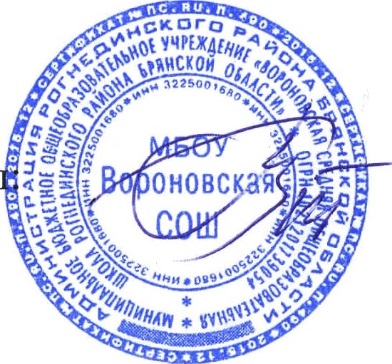 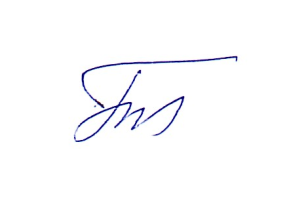 АДАПТИРОВАННАЯ РАБОЧАЯ ПРОГРАММА ОСНОВНОГО ОБЩЕГО ОБРАЗОВАНИЯУЧЕБНОГО ПРЕДМЕТА "ФИЗИЧЕСКАЯ КУЛЬТУРА" 5-9 КЛАССЫ                                                                                  с.Вороново 2023гПояснительная запискаСОДЕРЖАНИЕ3Планируемые результаты обучения	7 Содержание учебного предмета	23 Тематическое планирование_	45ПОЯСНИТЕЛЬНАЯ ЗАПИСКАРабочая программа основного общего образования по физической культуре для 5-9 класса для детей ОВЗ с ЗПР составлена с учетом следующих нормативных документов:Фундаментального ядра содержания общего образования и Требований к результатам основного общего образования, представленных в федеральном государственном образовательном стандарте общего образования второго поколения.Авторской программы «Комплексная программа физического воспитания учащихся 5-9 классов» (В. И. Лях, А. А. Зданевич. - М.: Просвещение, 2012) и обеспечена учебником для общеобразовательных учреждений «Физическая культура. 5—9 классы» (М.: Просвещение).2020.Образовательной программы основного общего образования и учебного плана МБОУ Вороновская СОШФедерального перечня учебников, рекомендованных (допущенных) к использованию в образовательном процессе в образовательных учреждениях, реализующих образовательные программы общего образования и имеющих государственную аккредитацию, на 2023/2024 учебный год.Психолого-педагогическая характеристика обучающихся с ЗПРОбучающиеся с ЗПР характеризуются уровнем развития несколько ниже возрастной нормы, отставание проявляется в целом или локально в отдельных функциях замедленный темп либо неравномерное становление познавательной деятельности. Отмечаются нарушения внимания, памяти, восприятия и др. познавательных процессов, умственной работоспособности и целенаправленности деятельности, в той или иной степени затрудняющие усвоение школьных норм и школьную адаптацию в целом.Произвольность, самоконтроль, саморегуляция в поведении и деятельности, как правило, сформированы недостаточно. Обучаемость удовлетворительная, но часто избирательная и неустойчивая, зависящая от уровня сложности и субъектной привлекательности видадеятельности, а также от актуального эмоционального состояния. Не адаптивность поведения связана как с недостаточным пониманием социальных норм, так и с нарушением эмоциональной регуляции, гиперреактивностью.Целью предмета «Физическая культура» в основной школе является формирование разносторонне физически развитой личности, способной активно использовать ценности физической культуры для укрепления и длительного сохранения собственного здоровья, оптимизации трудовой деятельности и организации активного отдыха. Учебный процесс направлен на формирование устойчивых мотивов и потребностей школьников в бережном отношении к своему здоровью, целостном развитии физических и психических качеств, творческом использовании средств физической культуры в организации здорового образа жизни. Активно развиваются мышление, творчество и самостоятельность.Учебный предмет «Физическая культура» в основной школе строится так, чтобы были решены следующие задачи:Укрепление здоровья, развитие основных физических качеств и повышение функциональных возможностей организма;Формирование культуры движений, обогащение двигательного опыта физическими упражнениями с общеразвивающей и корригирующей направленностью, техническими действиями и приемами базовых видов спорта;Освоение знаний о физической культуре и спорте, их истории и современном развитии, роли в формировании здорового образа жизни;Обучение навыкам и умениям в физкультурно-оздоровительной и спортивно- оздоровительной деятельности, самостоятельной организации занятий физическими упражнениями;Воспитание положительных качеств личности, норм коллективного взаимодействия и сотрудничества в учебной и соревновательной деятельности.В соответствии с программой по физической культуре в основной школе на предметную область «Физическая культура» выделяется 350 ч. (2 часа в неделю). Третий час на преподавание учебного предмета «Физическая культура» был введен приказом Минобрнауки от 30 августа 2010 года. №889. В приказе было указано: «Третий час учебного предмета «Физическая культура» использовать на увеличение двигательной активности и развитие физических качеств обучающихся, внедрение современных систем физического воспитания». В рабочей программе количество часов, отведенных на каждый раздел программы пропорционально увеличено за счет введения третьего часа.Из-за отсутствия условий для изучения программного материала "Плавание", часы, отведенные на этот раздел отданы на усиление раздела "Легкая атлетика" и "Спортивные игры". Программный материал усложняется по разделам каждый год за счет увеличения сложности элементов на базе ранее пройденных.Формы организации учебной деятельностиОсновные формы организации образовательного процесса в основной школе — уроки физической культуры, физкультурно-оздоровительные мероприятия в режиме учебного дня, спортивные соревнования и праздники, занятия в спортивных секциях и кружках, самостоятельные занятия физическими упражнениями (домашние занятия).Уроки физической культуры — это основная форма организации учебной деятельности учащихся в процессе освоения ими содержания предмета. В основной школе уроки физической культуры подразделяются на три типа: уроки с образовательно- познавательной направленностью, уроки с образовательно-обучающей направленностью и уроки с образовательно-тренировочной направленностью. При этом уроки по своим задачам и направленности учебного материала могут планироваться как комплексные (с решением нескольких педагогических задач) и как целевые (с преимущественным решением одной педагогической задачи).Уроки с образовательно-познавательной направленностью дают учащимся необходимые знания, знакомят со способами и правилами организации самостоятельных занятий, обучают навыкам и умениям по их планированию, проведению и контролю. Важной особенностью этих уроков является то, что учащиеся активно используют учебники по физической культуре, различные дидактические материалы .Уроки с образовательно-познавательной направленностью имеют и другие особенности.Во-первых, продолжительность подготовительной части уроков небольшая (до 5—6 мин), в нее включаются как ранее разученные тематические комплексы упражнений (например, для развития гибкости, координации движений, формирования правильной осанки), так и упражнения общеразвивающего характера, содействующие повышению работоспособности, активности процессов внимания, памяти и мышления. Учебная деятельность в этой части урока может быть организована фронтально, по учебным группам, а также индивидуально (или с небольшой группой школьников).Во-вторых, в основной части урока выделяют соответственно образовательный и двигательный компоненты. Образовательный компонент включает в себя постижение детьми учебных знаний и знакомство со способами физкультурной деятельности. В зависимости от объема учебного материала продолжительность этой части урока может быть от 3 до 15 мин. Двигательный компонент включает в себя обучение двигательным действиям и развитие физических качеств учащихся. Продолжительность этой части урока будет зависеть от времени, требующегося на решение задач, запланированных в образовательном компоненте. Между образовательным и двигательным компонентами основной части урока необходимо включать обязательную разминку (до 5—7 мин), которая по своему характеру должна соотноситься с задачами двигательного компонента. Вместе с тем если урок проводится по типу целевого урока, то все учебное время основной части отводится на решение соответствующей педагогической задачи.В-третьих, продолжительность заключительной части урока зависит от продолжительности основной части, но не превышает 5—7 мин.Уроки с образовательно-обучающей направленностью используются по преимуществу для обучения практическому материалу, который содержится в разделе «Физическое совершенствование» (гимнастика с основами акробатики, легкая атлетика и др.). На этих же уроках учащиеся осваивают и учебные знания, но только те, которые касаются предмета обучения (например, названия упражнений, описание техники их выполнения и т. п.).Данный вид уроков проводится по типу комплексных уроков с решением нескольких педагогических задач.Отличительные особенности планирования этих уроков:планирование задач обучения осуществляется в логике поэтапного формирования двигательного навыка: начальное обучение, углубленное разучивание и закрепление, совершенствование;планирование освоения физических упражнений согласовывается с задачами обучения, а динамика нагрузки — с закономерностями постепенного нарастания утомления, возникающего в процессе их выполнения;планирование развития физических качеств осуществляется после решения задач обучения в определенной последовательности: 1) гибкость, координация движений, быстрота; 2) сила (скоростно-силовые и собственно силовые способности); 3) выносливость (общая и специальная).Методы организации урока:Фронтальный – упражнения выполняются одновременно всеми учащимися (игры, упражнения на осанку, построения перестроения) – использую при проведении строевых, обще развивающих упражнений в водной части урока.Поточный - учащиеся выполняют одно и то же упражнение по очереди, один за другим, беспрерывным потоком (лазанья по гимнастической стенке, скамейке, прыжки в длину, бег).Посменный – учащиеся распределятся на смены, на очереди для выполнения упражнений (метания, акробатические упражнения, лазанье).Индивидуальный – используются в учетных уроках.Групповой - каждая группа учащихся по заданию учителя занимается самостоятельно, выполняя в порядке очереди разные виды упражнений.На уроках физической культуры основными технологиями являются игровые и групповые технологии, которые несут ряд функций: обучающие, воспитательные, развивающие, психотехнические, коммуникативные, развлекательные, релаксационные. Эти технологии позволяют более действенно обеспечить гармоничное сочетание умственных, физических и эмоциональных нагрузок, общее комфортное состояние обучающегося, дать заряд положительных эмоций, снять негативный настрой после прохождения некоторых уроков, дать общий эффект радости от общения от успешного преодоления трудностей.Здоровьесберегающие технологии позволяют учащимся более успешно адаптироваться в образовательном и социальном пространстве, раскрыть свои творческие способности;Применение ИКТ на уроках образовательно-предметной и образовательно- познавательной направленности позволяет развивать умение учащихся ориентироваться в информационных потоках окружающего мира в области физической культуры и спорта; овладевать практическими способами работы с информацией; обмениваться информацией с помощью современных технических средств.Технология проектной деятельности стимулирует самостоятельность учащихся, их стремление к самовыражению, формирует активное отношение к вопросам здорового образа жизни, физкультуры и спорта, сопереживание и сопричастность к нему, развивает коммуникативные качества.Важной особенностью образовательного процесса в основной школе является оценивание учащихся. При оценивании успеваемости необходимо учитывать индивидуальные возможности, уровень физического развития и двигательные возможности, последствия заболеваний учащихся.По окончании основной школы учащийся должен показать уровень физической подготовленности не ниже результатов, приведенных в разделе «Демонстрировать», что соответствует обязательному минимуму содержания образования.Общая характеристика учебного курсаПредметом обучения физической культуры в основной школе является двигательная активность человека с общеразвивающей направленностью. В процессе овладения этой деятельностью укрепляется здоровье, совершенствуются физические качества, осваиваются определённые двигательные действия, активно развиваются мышление, творчество и самостоятельность.Важнейшим требованием проведения современного урока по физической культуре является обеспечение дифференцированного и индивидуального подхода к учащимся с учётом состояния здоровья, пола, физического развития, двигательной подготовленности, особенностей развития психических свойств и качеств, соблюдения гигиенических норм.Понятийная база и содержание курса основаны на положениях нормативно- правовых актов Российской Федерации, в том числе:требований к результатам освоения образовательной программы основного общего образования, представленной в Федеральном государственном стандарте основного общего образования;Концепции духовно-нравственного развития и воспитания личности гражданина;Закона «Об образовании»;Федерального закона «О физической культуре и спорте»;Стратегии национальной безопасности Российской Федерации до 2020 г.;примерной программы основного общего образования;приказа Минобрнауки от 30 августа 2010 г. № 889.Место учебного курса в учебном планеКурс «Физическая культура» изучается с 5 по 9 класс: в 5 классе — 102 ч, в б классе — 102 ч., в 7 классе — 102 ч., в 8 классе — 102 ч., в 9 классе — 102 ч. Рабочая программа рассчитана на 510 ч. (по 3 ч. в неделю).Ценностные ориентиры содержания учебного предметаБазовым результатом образования в области физической культуры в основной школе является освоение учащимися основ физкультурной деятельности. Кроме того, предмет«Физическая культура» способствует развитию личностных качеств учащихся и является средством формирования у обучающихся универсальных способностей (компетенций). Эти способности (компетенции) выражаются в метапредметных результатах образовательного процесса и активно проявляются в разнообразных видах деятельности (культуры), выходящих за рамки предмета «Физическая культура».Универсальными компетенциями учащихся образования по физической культуре являются:умения организовывать собственную деятельность, выбирать и использовать средства для достижения её цели;умения активно включаться в коллективную деятельность, взаимодействовать со сверстниками в достижении общих целей;умение доносить информацию в доступной, эмоционально-яркой форме в процессе общения и взаимодействия со сверстниками и взрослыми людьми.Содержание учебного предмета «Физическая культура» направлено на воспитание творческих, компетентных и успешных граждан России, способных к активной самореализации в личной, общественной и профессиональной деятельности.В соответствии со структурой двигательной деятельности предмет включает в себя три основных учебных раздела: «Знания о физической культуре» (информационный компонент деятельности), «Способы двигательной деятельности» (операционный компонент деятельности), «Физическое совершенствование» (процессуально- мотивационный компонент деятельности).ПЛАНИРУЕМЫЕ РЕЗУЛЬТАТЫ ОБУЧЕНИЯ УЧЕБНОГО ПРЕДМЕТА Личностные, метапредметные и предметные результаты освоенияучебного курсаВ соответствии с требованиями к результатам освоения основной образовательной программы основного общего образования Федерального государственного образовательного стандарта данная рабочая программа для 5—9 классов направлена на достижение учащимися личностных, метапредметных и предметных результатов по физической культуре.Личностные результатывоспитание российской гражданской идентичности: патриотизма, любви и уважения к Отечеству, чувства гордости за свою Родину, прошлое и настоящее многонационального народа России;знание истории физической культуры своего народа, своего края как части наследия народов России и человечества;усвоение гуманистических, демократических и традиционных ценностей многонационального российского общества;воспитание чувства ответственности и долга перед Родиной;формирование ответственного отношения к учению, готовности и способности обучающихся к саморазвитию и самообразованию на основе мотивации к обучению и познанию, осознанному выбору и построению дальнейшей индивидуальной траектории образования на базе ориентировки в мире профессий и профессиональных предпочтений, с учётом устойчивых познавательных интересов;формирование целостного мировоззрения, соответствующего современному уровню развития науки и общественной практики, учитывающего социальное, культурное, языковое, духовное многообразие современного мира;формирование осознанного, уважительного и доброжелательного отношения к другому человеку, его мнению, мировоззрению, культуре, языку, вере, гражданской позиции, к истории, культуре, религии, традициям, языкам, ценностям народов России и народов мира;готовности и способности вести диалог с другими людьми и достигать в нём взаимопонимания;освоение социальных норм, правил поведения, ролей и форм социальной жизни в группах и сообществах, включая взрослые и социальные сообщества;участие в школьном самоуправлении и общественной жизни в пределах возрастных компетенций с учётом региональных, этнокультурных, социальных и экономических особенностей;развитие морального сознания и компетентности в решении моральных проблем на основе личностного выбора, формирование нравственных чувств и нравственного поведения, осознанного и ответственного отношения к собственным поступкам;формирование коммуникативной компетентности в общении и сотрудничестве со сверстниками, старшими и младшими в процессе образовательной, общественно полезной, учебно-исследовательской, творческой и других видов деятельности;формирование ценности здорового и безопасного образа жизни; усвоение правил индивидуального и коллективного безопасного поведения в чрезвычайных ситуациях, угрожающих жизни и здоровью людей, правил поведения на транспорте и на дорогах;осознание значения семьи в жизни человека и общества, принятие ценности семейной жизни, уважительное и заботливое отношение к членам своей семьи.Личностные результаты отражаются в готовности обучающихся к саморазвитию индивидуальных свойств личности, которые приобретаются в процессе освоения учебного предмета «Физическая культура». Они включают в себя основы гражданской идентичности, сформированную мотивацию к обучению; и познанию в сфере физической культуры, умения использовать ценности физической культуры для удовлетворения индивидуальных интересов и потребностей, достижения личностно значимых результатов в физическом совершенстве.Личностные результаты освоения программного материала проявляются в следующих областях культурВ области познавательной культуры:владение знаниями об индивидуальных особенностях физического развития и физической подготовленности, о соответствии их возрастно-половым нормативам;владение знаниями об особенностях индивидуального здоровья и о функциональных возможностях организма, способах профилактики заболеваний, травматизма и оказания доврачебной помощи при занятиях физическими упражнениями;владение знаниями по организации и проведению занятий физическими упражнениями оздоровительной и тренировочной направленности, составлению содержания индивидуальных занятий в соответствии с задачами улучшения физического развития и физической подготовленности.В области нравственной культуры:способность управлять своими эмоциями, владеть культурой общения и взаимодействия в процессе занятий физическими упражнениями, во время игр и соревнований;способность принимать активное участие в организации и проведении совместных физкультурно-оздоровительных и спортивных мероприятий;владение умением предупреждать конфликтные ситуации и находить выходы из спорных ситуаций в процессе игровой и соревновательной деятельности на основе уважительного и доброжелательного отношения к окружающим.В области трудовой культуры:умение	планировать	режим	дня,	обеспечивать	оптимальное	сочетание умственных, физических нагрузок и отдыха;умение	проводить	туристские	пешие	походы,	готовить	снаряжение, организовывать и благоустраивать места стоянок, соблюдать правила безопасности;умение содержать в порядке спортивный инвентарь и оборудование, спортивную одежду, осуществлять их подготовку к занятиям и спортивным соревнованиям.В области эстетической культуры:умение длительно сохранять правильную осанку во время статичных поз и в процессе разнообразных видов двигательной деятельности;формирование потребности иметь хорошее телосложение в соответствии с принятыми нормами и представлениями;формирование культуры движений, умения передвигаться легко, красиво, непринуждённо.В области коммуникативной культуры:владение умением осуществлять поиск информации по вопросам современных оздоровительных систем (в справочных источниках, учебнике, в сети Интернет и др.), а также обобщать, анализировать и применять полученные знания в самостоятельных занятиях физическими упражнениями и спортом;владение умением формулировать цель и задачи индивидуальных и совместных с другими детьми и подростками занятий физкультурно-оздоровительной и спортивно- оздоровительной деятельностью, излагать их содержание;владение умением оценивать ситуацию и оперативно принимать решения, находить адекватные способы взаимодействия с партнёрами во время учебной, игровой и соревновательной деятельности.В области физической культуры:владение умениями:в циклических и ациклических локомоциях: с максимальной скоростью пробегать 60 м из положения низкого старта; в равномерном темпе бегать до 20 мин (мальчики) и до 15 мин (девочки); после быстрого разбега с 9—13 шагов совершать прыжок в длину; выполнять с 9—13 шагов разбега прыжок в высоту способом«перешагивание»; проплывать 50 м;в метаниях на дальность и на меткость: метать малый мяч и мяч 150 г с места и с разбега (10—12 м) с использованием четырёхшажного варианта бросковых шагов с соблюдением ритма; метать малый мяч и мяч 150 г с места и с 3 шагов разбега в горизонтальную и вертикальную цели с 10— 15 м, метать малый мяч и мяч 150 г с места по медленно и быстро движущейся цели с 10—12 м;в гимнастических и акробатических упражнениях: выполнять комбинацию из четырёх элементов на перекладине (мальчики) и на разновысоких брусьях (девочки); опорные прыжки через козла в длину (мальчики) и в ширину (девочки); комбинацию движений с одним из предметов (мяч, палка, скакалка, обруч), состоящих из шести элементов, или комбинацию, состоящую из шести гимнастических элементов; выполнять акробатическую комбинацию из четырёх элементов, включающую кувырки вперёд и назад, стойку на голове и руках, длинный кувырок (мальчики), кувырок вперёд и назад в полу шпагат, «мост» и поворот в упор стоя на одном колене (девочки);в единоборствах: осуществлять подводящие упражнения по овладению приёмами техники и борьбы в партере и в стойке (юноши);в спортивных играх: играть в одну из спортивных игр (по упрощённым правилам);демонстрировать результаты не ниже, чем средний уровень основных физических способностей;владеть способами физкультурно-оздоровительной деятельности: самостоятельно выполнять упражнения на развитие быстроты, координации, выносливости, силы, гибкости; соблюдать правила самоконтроля и безопасности во время выполнения упражнений;владеть способами спортивной деятельности: участвовать в соревновании по легкоатлетическому четырёхборью: бег 60 м, прыжок в длину или в высоту с разбега, метание, бег на выносливость; участвовать в соревнованиях по одному из видов спорта;владеть правилами поведения на занятиях физическими упражнениями: соблюдать нормы поведения в коллективе, правила безопасности, гигиену занятий и личную гигиену; помогать друг другу и учителю; поддерживать товарищей, имеющих недостаточную физическую подготовленность; проявлять активность, самостоятельность, выдержку и самообладание.Метапредметные результатыумение самостоятельно определять цели своего обучения, ставить и формулировать для себя новые задачи в учёбе и познавательной деятельности, развивать мотивы и интересы своей познавательной деятельности;умение самостоятельно планировать пути достижения целей, в том числе альтернативные, осознанно выбирать наиболее эффективные способы решения учебных и познавательных задач;умение соотносить свои действия с планируемыми результатами, осуществлять контроль своей деятельности в процессе достижения результата, определять способы действий в рамках предложенных условий и требований, корректировать свои действия в соответствии с изменяющейся ситуацией;умение оценивать правильность выполнения учебной задачи, собственные возможности её решения;владение основами самоконтроля, самооценки, принятия решений и осуществления осознанного выбора в учебной и познавательной деятельности;умение организовывать учебное сотрудничество и совместную деятельность с учителем и сверстниками;умение работать индивидуально и в группе: находить общее решение и разрешать конфликты на основе согласования позиций и учёта интересов;умение формулировать, аргументировать и отстаивать своё мнение;умение осознанно использовать речевые средства в соответствии с задачей коммуникации, для выражения своих чувств, мыслей и потребностей, планирования и регуляции своей деятельности.Метапредметные результаты проявляются в различных областях культуры.В области познавательной культуры:овладение сведениями о роли и значении физической культуры в формировании целостной личности человека, в развитии его сознания и мышления, физических, психических и нравственных качеств;понимание здоровья как одного из важнейших условий развития и самореализации человека, расширяющего возможности выбора профессиональной деятельности и обеспечивающего длительную творческую активность;понимание физической культуры как средства организации и активного ведения здорового образа жизни, профилактики вредных привычек и девиантного (отклоняющегося от норм) поведения.В области нравственной культуры:бережное отношение к собственному здоровью и здоровью окружающих, проявление доброжелательности и отзывчивости к людям, имеющим ограниченные возможности и нарушения в состоянии здоровья;проявление уважительного отношения к окружающим, товарищам по команде и соперникам, проявление культуры взаимодействия, терпимости и толерантности в достижении общих целей при совместной деятельности;ответственное отношение к порученному делу, проявление дисциплинированности и готовности отстаивать собственные позиции, отвечать за результаты собственной деятельности.В области трудовой культуры:добросовестное выполнение учебных заданий, осознанное стремление к освоению новых знаний и умений, повышающих результативность выполнения заданий;приобретение умений планировать, контролировать и оценивать учебную деятельность, организовывать места занятий и обеспечивать их безопасность;закрепление умения поддержания оптимального уровня работоспособности в процессе учебной деятельности посредством активного использования занятий физическими упражнениями, гигиенических факторов и естественных сил природы для профилактики психического и физического утомления.В области эстетической культуры:знание факторов, потенциально опасных для здоровья (вредные привычки, ранние половые связи, допинг), и их опасных последствий;понимание культуры движений человека, постижение значения овладения жизненно важными двигательными умениями и навыками, исходя из целесообразности и эстетической привлекательности;восприятие спортивного соревнования как культурно-массового зрелищного мероприятия, проявление адекватных норм поведения, неантагонистических способов общения и взаимодействия.В области коммуникативной культуры:владение культурой речи, ведение диалога в доброжелательной и открытой форме, проявление к собеседнику внимания, интереса и уважения;владение умением вести дискуссию, обсуждать содержание и результаты совместной деятельности, находить компромиссы при принятии общих решений;владение	умением	логически	грамотно	излагать,	аргументировать	и обосновывать собственную точку зрения, доводить её до собеседника.В области физической культуры:владение способами организации и проведения разнообразных форм занятий физическими упражнениями, их планирования и наполнения содержанием;владение умениями выполнения двигательных действий и физических упражнений базовых видов спорта и оздоровительной физической культуры, активно их использовать в самостоятельно организуемой спортивно-оздоровительной и физкультурно-оздоровительной деятельности;владение способами наблюдения за показателями индивидуального здоровья, физического развития и физической подготовленности, величиной физических нагрузок, использования этих показателей в организации и проведении самостоятельных форм занятий.Предметные результатыВ основной школе в соответствии с Федеральным государственным образовательным стандартом основного общего образования результаты изучения курса«Физическая культура» должны отражать:понимание роли и значения физической культуры в формировании личностных качеств, в активном включении в здоровый образ жизни, укреплении и сохранении индивидуального здоровья;овладение системой знаний о физическом совершенствовании человека, освоение умений отбирать физические упражнения и регулировать физические нагрузки для самостоятельных систематических занятий с различной функциональной направленностью (оздоровительной, тренировочной, коррекционной, рекреативной и лечебной) с учётом индивидуальных возможностей и особенностей организма, планировать содержание этих занятий, включать их в режим учебного дня и учебной недели;приобретение опыта организации самостоятельных систематических занятий физической культурой с соблюдением правил техники безопасности и профилактики травматизма; освоение умения оказывать первую помощь при лёгких травмах; обогащение опыта совместной деятельности в организации и проведении занятий физической культурой, форм активного отдыха и досуга;расширение опыта организации и мониторинга физического развития и физической подготовленности; формирование умения вести наблюдение за динамикой развития своих основных физических качеств: оценивать текущее состояние организма и определять тренирующее воздействие на него занятий физической культурой посредством использования стандартных физических нагрузок и функциональных проб, определять индивидуальные режимы физической нагрузки, контролировать направленность её воздействия на организм во время самостоятельных занятий физическими упражнениями с разной целевой ориентацией;формирование умений выполнять комплексы общеразвивающих, оздоровительных и корригирующих упражнений, учитывающих индивидуальные способности и особенности, состояние здоровья и режим учебной деятельности; овладение основами технических действий, приёмами и физическими упражнениями из базовых видов спорта, умением использовать их в разнообразных формах игровой и соревновательной деятельности; расширение двигательного опыта за счёт упражнений, ориентированных на развитие основных физических качеств, повышение функциональных возможностей основных систем организма.Предметные результаты, так же как личностные и метапредметные, проявляются в разных областях культуры.В области познавательной культуры:знания по истории развития спорта и олимпийского движения, о положительном их влиянии на укрепление мира и дружбы между народами;знания основных направлений развития физической культуры в обществе, их целей, задач и форм организации;знания о здоровом образе жизни, его связи с укреплением здоровья и профилактикой вредных привычек, о роли и месте физической культуры в организации здорового образа жизни.В области нравственной культуры:способность проявлять инициативу и самостоятельность при организации совместных занятий физическими упражнениями, доброжелательное и уважительное отношение к участникам с разным уровнем их умений, физических способностей, состояния здоровья;умение взаимодействовать с одноклассниками и сверстниками, оказывать им помощь при освоении новых двигательных действий, корректно объяснять и объективно оценивать технику их выполнения;способность проявлять дисциплинированность и уважение к товарищам по команде и соперникам во время игровой и соревновательной деятельности, соблюдать правила игры и соревнований.В области трудовой культуры:способность преодолевать трудности, добросовестно выполнять учебные задания по технической и физической подготовке;умение организовывать самостоятельные занятия физическими упражнениями разной функциональной направленности, обеспечивать безопасность мест занятий, спортивного инвентаря и оборудования, спортивной одежды;умение организовывать и проводить самостоятельные занятия по базовым видам школьной программы, подбирать физические упражнения в зависимости от индивидуальной ориентации на будущую профессиональную деятельность.В области эстетической культуры:умение организовывать самостоятельные занятия с использованием физических упражнений по формированию телосложения и правильной осанки, подбирать комплексы физических   упражнений   и   режимы   физической   нагрузки   в   зависимости	от индивидуальных особенностей физического развития;умение организовывать самостоятельные занятия по формированию культуры движений при выполнении упражнений разной направленности (на развитие координационных способностей, силовых, скоростных, выносливости, гибкости) в зависимости от индивидуальных особенностей физической подготовленности;способность вести наблюдения за динамикой показателей физического развития, осанки, показателями основных физических способностей, объективно их оценивать и соотносить с общепринятыми нормами и нормативами.В области коммуникативной культуры:способность интересно и доступно излагать знания о физической культуре, умело применяя соответствующие понятия и термины;умение определять задачи занятий физическими упражнениями, включёнными в содержание школьной программы, аргументировать, как их следует организовывать и проводить;способность осуществлять судейство соревнований по одному из видов спорта, проводить занятия в качестве командира отделения, капитана команды, владея необходимыми информационными жестами.В области физической культуры:способность отбирать физические упражнения, естественные силы природы, гигиенические факторы в соответствии с их функциональной направленностью, составлять из них индивидуальные комплексы для осуществления оздоровительной гимнастики, использования закаливающих процедур, профилактики нарушений осанки, улучшения физической подготовленности;способность составлять планы занятий с использованием физических упражнений разной педагогической направленности, регулировать величину физической нагрузки в зависимости от задач занятия и индивидуальных особенностей организма;умение проводить самостоятельные занятия по освоению и закреплению осваиваемых на уроке новых двигательных действий и развитию основных физических(кондиционных и координационных) способностей, контролировать и анализировать эффективность этих занятий, ведя дневник самонаблюдения. 5классУченик научится:выполнять комплексы упражнений по профилактике утомления и перенапряжения организма, повышению его работоспособности в процессе трудовой и учебной деятельности;выполнять общеразвивающие упражнения, целенаправленно воздействующие на развитие основных физических качеств (силы, быстроты, выносливости, гибкости и координации);выполнять легкоатлетические упражнения в беге и прыжках (в высоту и длину);характеризовать содержательные основы здорового образа жизни, раскрывать его взаимосвязь со здоровьем, гармоничным физическим развитием и физической подготовленностью, формированием качеств личности и профилактикой вредных привычек;Ученик получит возможность научиться:характеризовать цель возрождения Олимпийских игр и роль Пьера де Кубертена в становлении современного Олимпийского движения, объяснять смысл символики и ритуалов Олимпийских игр;вести дневник по физкультурной деятельности, включать в него оформление планов проведения самостоятельных занятий физическими упражнениями разной функциональной направленности, данные контроля динамики индивидуального физического развития и физической подготовленности;выполнять комплексы упражнений лечебной физической культуры с учѐтом имеющихся индивидуальных нарушений в показателях здоровья;Уровень подготовки учащихся:5классУченик научится:выполнять комплексы упражнений по профилактике утомления и перенапряжения организма, повышению его работоспособности в процессе трудовой и учебнойдеятельности;выполнять общеразвивающие упражнения, целенаправленно воздействующие на развитие основных физических качеств (силы, быстроты, выносливости, гибкости и координации);выполнять легкоатлетические упражнения в беге и прыжках (в высоту и длину);характеризовать содержательные основы здорового образа жизни, раскрывать его взаимосвязь со здоровьем, гармоничным физическим развитием и физической подготовленностью, формированием качеств личности и профилактикой вредных привычек;тестировать показатели физического развития и основных физических качеств, сравнивать их с возрастными стандартами, контролировать особенности их динамики в процессе самостоятельных занятий физической подготовкой.Ученик получит возможность научиться:определять и кратко характеризовать физическую культуру как занятия физическими упражнениями, подвижными и спортивными играми ;выявлять различия в основных способах передвижения человека;применять беговые упражнения для развития физических упражнений.Уровень подготовки учащихся:классУченик научится:выполнять комплексы упражнений по профилактике утомления и перенапряжения организма, повышению его работоспособности в процессе трудовой и учебной деятельности;выполнять общеразвивающие упражнения, целенаправленно воздействующие на развитие основных физических качеств (силы, быстроты, выносливости, гибкости и координации);выполнять легкоатлетические упражнения в беге и прыжках (в высоту и длину);характеризовать содержательные основы здорового образа жизни, раскрывать его взаимосвязь со здоровьем, гармоничным физическим развитием и физической подготовленностью, формированием качеств личности и профилактикой вредных привычек;тестировать показатели физического развития и основных физических качеств, сравнивать их с возрастными стандартами, контролировать особенности их динамики в процессе самостоятельных занятий физической подготовкой;вести дневник по физкультурной деятельности, включать в него оформление планов проведения самостоятельных занятий физическими упражнениями разной функциональной направленности, данные контроля динамики индивидуального физического развития и физической подготовленности;проводить занятия физической культурой с использованием оздоровительной ходьбы и бега, лыжных прогулок и туристических походов, обеспечивать их оздоровительную направленность;Ученик получит возможность научиться:демонстрировать физические кондиции (скоростную выносливость);уметь выполнять комбинации из освоенных элементов техники передвижений (перемещения в стойке, остановка, повороты);описать технику игровых действий и приемов осваивать их самостоятельно.Уровень подготовки учащихся:классУченик научится:преодолевать естественные и искусственные препятствия с помощью разнообразных способов лазания, прыжков и бега;осуществлять судейство по одному из осваиваемых видов спорта;выполнять тестовые нормативы по физической подготовке.классифицировать физические упражнения по их функциональной направленности, планировать их последовательность и дозировку в процессе самостоятельных занятий по укреплению здоровья и развитию физических качеств;разрабатывать содержание самостоятельных занятий физическими упражнениями, определять их направленность и формулировать задачи, рационально планировать в режиме дня и учебной недели;руководствоваться правилами профилактики травматизма и подготовки мест занятий, правильного выбора обуви и формы одежды в зависимости от времени года и погодных условий;выполнять легкоатлетические упражнения в беге и прыжках (в высоту и длину);выполнять передвижения на лыжах скользящими способами ходьбы, демонстрировать их технику умения последовательно чередовать в процессе прохождения тренировочных дистанций;выполнять спуски и торможения на лыжах с пологого склона одним из разученных способов;выполнять основные технические действия и приемы игры в баскетбол в условиях учебной и игровой деятельности;выполнять основные технические действия и приемы игры в волейбол в условиях учебной и игровой деятельности; Ученик получит возможность научиться:демонстрировать физические кондиции (скоростную выносливость);уметь	выполнять   комбинации   из   освоенных	элементов техники передвижений (перемещения в стойке, остановка, повороты);описать технику игровых действий и приемов осваивать их самостоятельно.Ученик получит возможность научиться:демонстрировать физические кондиции (скоростную выносливость);уметь выполнять комбинации из освоенных элементов техники передвижений (перемещения в стойке, остановка, повороты);описать технику игровых действий и приемов осваивать их самостоятельноУровень подготовки учащихся:классВыпускник научится:рассматривать физическую культуру как явление культуры, выделять исторические этапы её развития, характеризовать основные направления и формы её организации в современном обществе;характеризовать содержательные основы здорового образа жизни, раскрывать его взаимосвязь со здоровьем, гармоничным физическим развитием и физической подготовлен- ностью, формированием качеств личности и профилактикой вредных привычек;определять базовые понятия и термины физической культуры, применять их в процессе совместных занятий физическими упражнениями со своими сверстниками, излагать с их помощью особенности выполнения техники двигательных действий и физических упражнений, развития физических качеств;разрабатывать содержание самостоятельных занятий физическими упражнениями, определять их направленность и формулировать задачи, рационально планировать режим дня и учебной недели;руководствоваться правилами профилактики травматизма и подготовки мест занятий, правильного выбора обуви и формы одежды в зависимости от времени года и погодных условий;руководствоваться правилами оказания первой помощи при травмах и ушибах во время самостоятельных занятий физическими упражнениями.Выпускник получит возможность научиться:характеризовать цель возрождения Олимпийских игр и роль Пьера де Кубертена в становлении современного олимпийского движения, объяснять смысл символики и ритуалов Олимпийских игр;характеризовать исторические вехи развития отечественного спортивного движения, великих спортсменов, принесших славу российскому спорту;определять признаки положительного влияния занятий физической подготовкой на укрепление здоровья, устанавливать связь между развитием физических качеств и основных систем организма.Способы двигательной (физкультурной) деятельностиВыпускник научится:использовать занятия физической культурой, спортивные игры и спортивные соревнования для организации индивидуального отдыха и досуга, укрепления собственного здоровья, повышения уровня физических кондиций;составлять комплексы физических упражнений оздоровительной, тренирующей и корригирующей направленности, подбирать индивидуальную нагрузку с учётом функциональных особенностей и возможностей собственного организма;классифицировать физические упражнения по их функциональной направленности, планировать их последовательность и дозировку в процессе самостоятельных занятий по укреплению здоровья и развитию физических качеств;самостоятельно проводить занятия по обучению двигательным действиям, анализировать особенности их выполнения, выявлять ошибки и своевременно устранять их;тестировать показатели физического развития и основных физических качеств, сравнивать их с возрастными стандартами, контролировать особенности их динамики в процессе самостоятельных занятий физической подготовкой;взаимодействовать со сверстниками в условиях самостоятельной учебной деятельности, оказывать помощь в организации и проведении занятий, освоении новых двигательных действий, развитии физических качеств, тестировании физического развития и физической подготовленности.Выпускник получит возможность научиться:вести дневник по физкультурной деятельности, включать в него оформление планов проведения самостоятельных занятий физическими упражнениями разной функциональной направленности, данные контроля динамики индивидуального физического развития и физической подготовлен- ности;проводить занятия физической культурой с использованием оздоровительной ходьбы и бега, лыжных прогулок и туристских походов, обеспечивать их оздоровительную направленность;проводить восстановительные мероприятия с использованием банных процедур и сеансов оздоровительного массажа.Физическое совершенствованиеВыпускник научится:выполнять комплексы упражнений по профилактике утомления и перенапряжения организма, повышению его работоспособности в процессе трудовой и учебной деятельности;выполнять общеразвивающие упражнения, целенаправленно воздействующие на развитие основных физических качеств (силы, быстроты, выносливости, гибкости и координации);, • выполнять акробатические комбинации из числа хорошо освоенных упражнений;выполнять гимнастические комбинации на спортивных снарядах из числа хорошо освоенных упражнений;выполнять легкоатлетические упражнения в беге и прыжках (в высоту и длину);выполнять передвижения на лыжах скользящими способами ходьбы, демонстрировать технику умения последовательно чередовать их в процессе прохождения тренировочных дистанций (для снежных регионов России);выполнять спуски и торможения на лыжах с пологого склона одним из разученных способов;•выполнять основные технические действия и приёмы игры в футбол, волейбол, баскетбол в условиях учебной и игровой деятельности;выполнять тестовые упражнения на оценку уровня индивидуального развития основных физических качеств.Выпускник получит возможность научиться:выполнять комплексы упражнений лечебной физической культуры с учётом имеющихся индивидуальных нарушений в показателях здоровья;преодолевать естественные и искусственные препятствия с помощью разнообразных способов лазанья, прыжков и бега;осуществлять судейство по одному из осваиваемых видов спорта;выполнять тестовые нормативы по физической подготовке.Уровень подготовки учащихся:Критерии и нормы оценки знаний обучающихсяПри оценивании успеваемости учитываются индивидуальные возможности, уровень физического развития и двигательные возможности, последствия заболеваний учащихся.Классификация ошибок и недочетов, влияющих на снижение оценкиМелкими ошибками считаются такие, которые не влияют на качество и результат выполнения. К мелким ошибкам в основном относятся неточность отталкивания, нарушение ритма, неправильное исходное положение, «заступ» при приземлении.Значительные ошибки – это такие, которые не вызывают особого искажения структуры движений, но влияют на качество выполнения, хотя количественный показатель ниже предполагаемого ненамного. К значительным ошибкам относятся:старт не из требуемого положения;отталкивание далеко от планки при выполнении прыжков в длину, высоту;бросок мяча в кольцо, метание в цель с наличием дополнительных движений;несинхронность выполнения упражнения.Грубые ошибки – это такие, которые искажают технику движения, влияют на качество и результат выполнения упражнения.Характеристика цифровой оценки (отметки)Оценка «5» выставляется за качественное выполнение упражнений, допускается наличие мелких ошибок.Оценка «4» выставляется, если допущено не более одной значительной ошибки и несколько мелких.Оценка «3» выставляется, если допущены две значительные ошибки и несколько грубых. Но ученик при повторных выполнениях может улучшить результат.Оценка	«2» выставляется,	если	упражнение	не	выполнено.	Причиной невыполнения является наличие грубых ошибок.СОДЕРЖАНИЕ УЧЕБНОГО ПРЕДМЕТАклассЗнания о физической культуре История физической культурыОлимпийские игры древности.Возрождение Олимпийских игр и олимпийского движения.Физическая культура (основные понятия)Физическое развитие человека.Физическая культура человекаРежим дня, его основное содержание и правила планирования.Способы двигательной (физкультурной) деятельностиОрганизация и проведение самостоятельных занятий физической культурой.Подготовка к занятиям физической культурой.Выбор упражнений и составление индивидуальных комплексов для утренней зарядки, физкультминуток, физкультпауз (подвижных перемен).Оценка эффективности занятий физической культурой.Самонаблюдение и самоконтроль.Физическое совершенствованиеФизкультурно-оздоровительная деятельность (в процессе уроков)Оздоровительные формы занятий в режиме учебного дня и учебной недели.Комплексы упражнений физкультминуток и физкультпауз.Комплексы упражнений на формирование правильной осанки.Индивидуальные комплексы адаптивно (лечебной) и корригирующей физической культуры.Индивидуальные комплексы адаптивной (лечебной) физической культуры, подбираемые в соответствии с медицинскими показателями (при нарушениях опорно- двигательного аппарата, центральной нервной системы, дыхания и кровообращения, органов зрения).Спортивно-оздоровительная деятельность с общеразвивающейнаправленностью.Гимнастика с основами акробатикиОрганизующие команды и приемы:построение и перестроение на месте;перестроение из колонны по одному в колонну по четыре дроблением и сведением;перестроение из колонны по два и по четыре в колонну по одному разведением и слиянием;Акробатические упражнения и комбинации:-кувырок вперед и назад;стойка на лопатках.Акробатическая комбинация (мальчики и девочки):и.п. основная стойка. Упор присев-кувырок вперед в упор присев-перекат назад- стойка на лопатках-сед с прямыми ногами-наклон впередруками достать носки-упор присев-кувырок вперед-и.п.Ритмическая гимнастика (девочки)стилизованные общеразвивающие упражнения.Опорные прыжки:Вскок в упор присев; соскок прогнувшись (козел в ширину, высота 80-100 cм)Упражнения и комбинации на гимнастическом бревне (девочки)передвижения ходьбой, приставными шагами, повороты стоя на месте, наклон вперед, стойка на коленях с опорой на руки, спрыгивание и соскок (вперед, прогнувшись); зачетная комбинация.Упражнения и комбинации на гимнастической перекладине (мальчики)висы согнувшись, висы прогнувшись.подтягивание в висе; поднимание прямых ног в висе.Легкая атлетикаБеговые упражнения:бег на короткие дистанции: от 10 до 15 м;- ускорение с высокого старта; бег с ускорением от 30 до 40 м; скоростной бег до 40 м;на результат 60 м;высокий старт;бег в равномерном темпе от 10 до 12 минут;кроссовый бег; бег на 1000м.варианты челночного бега 3х10 м.Прыжковые упражнения:прыжок в длину с 7-9 шагов разбега способом «согнув ноги»;прыжок в высоту с 3-5 шагов разбега способом «перешагивание».Метание малого мяча:метание теннисного мяча с места на дальность отскока от стены;метание малого мяча на заданное расстояние; на дальность;метание малого мяча в вертикальную неподвижную мишень;броски набивного мяча (2 кг) двумя руками из-за головы с положения сидя на полу, от груди.Спортивные игры Баскетболстойка игрока, перемещение в стойке приставными шагами боком, лицом и спиной вперед;остановка двумя шагами и прыжком;повороты без мяча и с мячом;комбинация из освоенных элементов техники передвижений (перемещения в стойке, остановка, поворот, ускорение)ведение мяча шагом, бегом, змейкой, с обеганием стоек; по прямой, с изменением направления движения и скорости;ведение мяча в низкой, средней и высокой стойке на месте;передача мяча двумя руками от груди на месте и в движении;передача мяча одной рукой от плеча на месте;передача мяча двумя руками с отскоком от пола;броски одной и двумя руками с места и в движении(после ведения, после ловли) без сопротивления защитника. Максимальное расстояние до корзины 3,60 мштрафной бросок;вырывание и выбивание мяча;игра по правилам.Волейбол- стойки игрока; перемещение в стойке приставными шагами боком, лицом и спиной вперед;ходьба, бег и выполнение заданий (сесть на пол, встать, подпрыгнуть и др.);прием и передача мяча двумя руками снизу на месте в паре, через сетку;прием и передача мяча сверху двумя руками;нижняя прямая подача;игра по упрощенным правилам мини-волейбола.Лыжная подготовка (лыжные гонки)Попеременный двухшажный и одновременный бесшажный ходы. Подъём "полуёлочкой". Торможение "плугом". Повороты переступанием. Передвижение на лыжах 3 км.Прикладно-ориентированная подготовка (в процессе уроков)Прикладно-ориентированные упражнения:передвижение ходьбой, бегом по пересеченной местности;лазанье по канату (мальчики);лазанье по гимнастической стенке вверх, вниз, горизонтально, по диагонали лицом и спиной к стенке (девочки);приземление на точность и сохранение равновесия;преодоление полос препятствий.Упражнения общеразвивающей направленности.Общефизическая подготовка:физические упражнения на развитие основных физических качеств: силы, быстроты, выносливости, гибкости, координации движений, ловкости.Гимнастика с основами акробатики:Развитие гибкостинаклон туловища вперед, назад в стороны с возрастающей амплитудой движений в положении стоя, сидя, сидя ноги в стороны;упражнения с гимнастической палкой (укороченной скакалкой) для развития подвижности плечевого сустава (выкруты);комплексы общеразвивающих упражнений с повышенной амплитудой для плечевых, локтевых, тазобедренных и коленных суставов, для развития подвижности позвоночного столба.комплексы активных и пассивных упражнений с большой амплитудой движений;упражнения для развития подвижности суставов (полушпагат, шпагат, складка, мост).Развитие координации движенийпреодоление препятствий прыжком с опорой на руки;броски теннисного мяча правой и левой рукой в подвижную и не подвижную мишень, с места и разбега;разнообразные	прыжки	через	гимнастическую	скакалку	на	месте	и	с продвижением;прыжки на точность отталкивания и приземления.Развитие силыподтягивание в висе и отжимание в упоре;подтягивание в висе стоя (лежа) на низкой перекладине (девочки);отжимание в упоре лежа с изменяющейся высотой опоры для рук и ног;поднимание ног в висе на гимнастической стенке до посильной высоты;метание набивного мяча из различных исходных положений;комплексы упражнений избирательного воздействия на отдельные	мышечные группы (с увеличивающимся темпом движений без потери качества выполнения).Легкая атлетика:Развитие выносливостибег с максимальной скоростью в режиме повоторно-интервального метода;бег с равномерной скоростью в зонах большой и умеренной интенсивности.Развитие силыпрыжки в полуприседе (на месте, с продвижением в разные стороны);запрыгивание с последующим спрыгиванием;комплексы упражнений с набивными мячами.Развитие быстротыбег на месте с максимальной скоростью и темпом с опорой на руки и без опоры;повторный бег на короткие дистанции с максимальной скоростью (по прямой);прыжки через скакалку в максимальном темпе;подвижные и спортивные игры, эстафеты. БаскетболРазвитие быстротыходьба, бег в различных направлениях с максимальной скоростью с внезапными остановками и выполнением различных заданий (прыжки вверх, назад, вправо, влево; приседания и т.д.);выпрыгивание вверх с доставанием ориентиров левой (правой) рукой;челночный бег (чередование дистанции лицом и спиной вперед);прыжки вверх на обеих ногах и на одной ноге с места и с разбега;подвижные и спортивные игры, эстафеты.Развитие выносливостиповторный бег с максимальной скоростью с уменьшающимся интервалом отдыха.Развитие координации движенийброски баскетбольного мяча по неподвижной и подвижной мишени;бег с «тенью» (повторение движений партнера);бег по гимнастической скамейке;броски малого мяча в стену одной рукой (обеими руками) с последующей его ловлей одной рукой (обеими руками) после отскока от стены (от пола).Развитие силымногоскоки; прыжки на обеих ногах с дополнительным отягощением (вперед, в приседе).классЗнания о физической культуреИстория физической культурыИстория зарождения олимпийского движения в России. Олимпийское движение в России (СССР). Выдающиеся достижения отечественных спортсменов на Олимпийских играх.Физическая культура (основные понятия)Физическая подготовка и её связь с укреплением здоровья, развитием физических качеств.Организация и планирование самостоятельных занятий по развитию физических качеств.Физическая культура человекаЗакаливание организма. Правила безопасности и гигиенические требования.Способы двигательной (физкультурной) деятельностиОрганизация и проведение самостоятельных занятий физической культурой.Подготовка к занятиям физической культурой.Выбор упражнений и составление индивидуальных комплексов для утренней зарядки, физкультминуток, физкультпауз (подвижных перемен).Оценка эффективности занятий физической культурой.Самонаблюдение и самоконтроль.Оценка эффективности занятий физкультурно-оздоровительной деятельностью. Оценка техники движений, способы выявления и устранения ошибок в технике выполнения (технических ошибок).Измерение резервов организма и состояния здоровья с помощью функциональныхпроб.Физическое совершенствованиеФизкультурно-оздоровительная деятельность ( в процессе уроков)Оздоровительные формы занятий в режиме учебного дня и учебной недели.Комплексы упражнений физкультминуток и физкультпауз.Комплексы упражнений на формирование правильной осанки.Индивидуальные комплексы адаптивно (лечебной) и корригирующей физической культуры.Индивидуальные комплексы адаптивной (лечебной) физической культуры, подбираемые в соответствии с медицинскими показателями (при нарушениях опорно- двигательного аппарата, центральной нервной системы, дыхания и кровообращения, органов зрения).Спортивно-оздоровительная деятельность с общеразвивающейнаправленностью.Гимнастика с основами акробатикиОрганизующие команды и приемы:построение и перестроение на месте;строевой шаг; размыкание и смыкание.Акробатические упражнения и комбинации:-два кувырка вперед слитно; "мост" из положения стоя с помощью. Акробатическая комбинация.Мальчики и девочки:и.п. основная стойка-упор присев-2 кувырка вперед-упор присев-перекат назад- стойка на лопатках-сед -наклон вперед, руками достать носки ног-встать-мост с помощью- лечь на спину-упор присев-кувырок назад-встать руки в стороны.Ритмическая гимнастика (девочки)стилизованные общеразвивающие упражнения.Опорные прыжки:-прыжок ноги врозь (козел в ширину, высота 100-110 см)Упражнения и комбинации на гимнастическом бревне (девочки)передвижения ходьбой, приставными шагами, повороты стоя на месте, наклон вперед, стойка на коленях с опорой на руки, спрыгивание и соскок (вперед, прогнувшись); зачетная комбинация.Упражнения и комбинации на гимнастической перекладине(мальчики)Упражнения на низкой перекладине.Легкая атлетикаБеговые упражнения:бег на короткие дистанции: от 15 до 30 м;ускорение с высокого старта;бег с ускорением от 30 до 50 м; скоростной бег до 50 м; на результат 60 м;высокий старт;бег в равномерном темпе до 15 минут;кроссовый бег; бег на 1200м.варианты челночного бега 3х10 м.Прыжковые упражнения:прыжок в длину с 7-9 шагов разбега способом «согнув ноги»;прыжок в высоту с 3-5 шагов разбега способом «перешагивание».Метание малого мяча:метание теннисного мяча с места на дальность отскока от стены;метание малого мяча на заданное расстояние; на дальность;метание малого мяча в вертикальную неподвижную мишень;броски набивного мяча двумя руками из-за головы с положения сидя на полу, от груди.Спортивные игры Баскетболстойка игрока, перемещение в стойке приставными шагами боком, лицом и спиной вперед;остановка двумя шагами и прыжком;повороты без мяча и с мячом;комбинация из освоенных элементов техники передвижений (перемещения в стойке, остановка, поворот, ускорение)ведение мяча шагом, бегом, змейкой, с обеганием стоек;по прямой, с изменением направления движения и скорости;ведение мяча в низкой, средней и высокой стойке на месте;передача мяча двумя руками от груди на месте и в движении;передача мяча одной рукой от плеча на месте;передача мяча двумя руками с отскоком от пола;броски одной и двумя руками с места и в движении(после ведения, после ловли) без сопротивления защитника. Максимальное расстояние до корзины 3,60 м.штрафной бросок;вырывание и выбивание мяча;игра по правилам.Волейболстойки игрока; перемещение в стойке приставными шагами боком, лицом и спиной вперед;ходьба, бег и выполнение заданий (сесть на пол, встать, подпрыгнуть и др.);прием и передача мяча двумя руками снизу на месте в паре, через сетку;прием и передача мяча сверху двумя руками;нижняя прямая подача;игра по упрощенным правилам мини-волейбола.Лыжная подготовка (лыжные гонки)Одновременный двухшажный и бесшажный ходы. Подъём "ёлочкой". Торможение и поворот упором. Прохождение дистанции 3,5 км. Игры; "Остановка рывком", "Эстафета с передачей палок", "С горки на горку", и др.Прикладно-ориентированная подготовка ( в процессе уроков)Прикладно-ориентированные упражнения:передвижение ходьбой, бегом по пересеченной местности;лазанье по канату (мальчики);лазанье по гимнастической стенке вверх, вниз, горизонтально, по диагонали лицом и спиной к стенке (девочки);приземление на точность и сохранение равновесия;преодоление полос препятствий.Упражнения общеразвивающей направленности.Общефизическая подготовка:физические упражнения на развитие основных физических качеств: силы, быстроты, выносливости, гибкости, координации движений, ловкости.Гимнастика с основами акробатики:Развитие гибкостинаклон туловища вперед, назад в стороны с возрастающей амплитудой движений в положении стоя, сидя, сидя ноги в стороны;упражнения с гимнастической палкой (укороченной скакалкой) для развития подвижности плечевого сустава (выкруты);комплексы общеразвивающих упражнений с повышенной амплитудой для плечевых, локтевых, тазобедренных и коленных суставов, для развития подвижности позвоночного столба.комплексы активных и пассивных упражнений с большой амплитудой движений;упражнения для развития подвижности суставов (полушпагат, шпагат, складка, мост).Развитие координации движенийпреодоление препятствий прыжком с опорой на руки;броски теннисного мяча правой и левой рукой в подвижную и не подвижную мишень, с места и разбега;разнообразные	прыжки	через	гимнастическую	скакалку	на	месте	и	с продвижением;прыжки на точность отталкивания и приземления.Развитие силыподтягивание в висе и отжимание в упоре;подтягивание в висе стоя (лежа) на низкой перекладине (девочки);отжимание в упоре лежа с изменяющейся высотой опоры для рук и ног;поднимание ног в висе на гимнастической стенке до посильной высоты;метание набивного мяча из различных исходных положений;комплексы упражнений избирательного воздействия на отдельные	мышечные группы (с увеличивающимся темпом движений без потери качества выполнения).Легкая атлетика:Развитие выносливостибег с максимальной скоростью в режиме повоторно-интервального метода;бег с равномерной скоростью в зонах большой и умеренной интенсивности.Развитие силыпрыжки в полуприседе (на месте, с продвижением в разные стороны);запрыгивание с последующим спрыгиванием;комплексы упражнений с набивными мячами.Развитие быстротыбег на месте с максимальной скоростью и темпом с опорой на руки и без опоры;повторный бег на короткие дистанции с максимальной скоростью (по прямой);прыжки через скакалку в максимальном темпе;подвижные и спортивные игры, эстафеты. БаскетболРазвитие быстротыходьба, бег в различных направлениях с максимальной скоростью с внезапными остановками и выполнением различных заданий (прыжки вверх, назад, вправо, влево; приседания и т.д.);выпрыгивание вверх с доставанием ориентиров левой (правой) рукой;челночный бег (чередование дистанции лицом и спиной вперед);прыжки вверх на обеих ногах и на одной ноге с места и с разбега;подвижные и спортивные игры, эстафеты.Развитие выносливостиповторный бег с максимальной скоростью с уменьшающимся интервалом отдыха.Развитие координации движенийброски баскетбольного мяча по неподвижной и подвижной мишени;бег с «тенью» (повторение движений партнера);бег по гимнастической скамейке;броски малого мяча в стену одной рукой (обеими руками) с последующей его ловлей одной рукой (обеими руками) после отскока от стены (от пола).классЗнания о физической культуреИстория физической культурыКраткая характеристика видов спорта, входящих в программу Олимпийских игр.Физическая культура (основные понятия)Техническая подготовка. Техника движений и ее основные показатели. Спортивная подготовкаФизическая культура человекаВлияние занятий физической культурой на формирование положительных качеств личности.Способы двигательной (физкультурной) деятельностиОрганизация и проведение самостоятельных занятий физической культурой.Подготовка к занятиям физической культурой.Выбор упражнений и составление индивидуальных комплексов для утренней зарядки, физкультминуток, физкультпауз (подвижных перемен).Оценка эффективности занятий физической культурой.Самонаблюдение и самоконтроль.Физическое совершенствованиеФизкультурно-оздоровительная деятельность ( в процессе уроков)Оздоровительные формы занятий в режиме учебного дня и учебной недели.Комплексы упражнений физкультминуток и физкультпауз.Комплексы упражнений на формирование правильной осанки.Индивидуальные комплексы адаптивно (лечебной) и корригирующей физической культуры.Индивидуальные комплексы адаптивной (лечебной) физической культуры, подбираемые в соответствии с медицинскими показателями (при нарушениях опорно- двигательного аппарата, центральной нервной системы, дыхания и кровообращения, органов зрения).Спортивно-оздоровительная деятельность с общеразвивающейнаправленностью.Гимнастика с основами акробатикиОрганизующие команды и приемы:построение и перестроение на месте;выполнение команд "Пол-оборота направо!""Пол-оорота налево!", "Полшага!", "Полный шаг!".Акробатические упражнения и комбинации:Мальчики: кувырок вперед в стойку на лопатках; стойка на голове с согнутыми руками.Акробатическая комбинация: и.п.- основная стойка- упор присев-кувырок вперед в стойку на лопатках-сед, наклон к прямым ногам-упор присев- стойка на голове с согнутыми ногами- кувырок вперед- встать, руки в стороны.Девочки: кувырок назад в полушпагат.Акробатическая комбинация: и.п.- основная стойка. Равновесие на одной ноге (ласточка)- упор присев-кувырок вперед-перекат назад-стойка на лопатках-сед, наклон вперед к прямым ногам-встать- мост с помощью-встать-упор присев-кувырок назад в полушпагат.Ритмическая гимнастика (девочки)стилизованные общеразвивающие упражнения.Опорные прыжки:Мальчики: прыжок согнув ноги (козел в ширину , высота 100-115 см). Девочки: прыжок ноги врозь(козел в ширину, высота 105-110 см).Упражнения и комбинации на гимнастическом бревне (девочки)передвижения ходьбой, приставными шагами, повороты стоя на месте, наклон вперед, стойка на коленях с опорой на руки, спрыгивание и соскок (вперед, прогнувшись); зачетная комбинация.Упражнения и комбинации на гимнастической перекладине(мальчики)подъём переворотом в упор толчком двумя ногами правой (левой) ногой в упор вне - спад подъём- перемах правой (левой) назад - соскок с поворотом на 90 °.Легкая атлетикаБеговые упражнения:ускорение с высокого старта от 30 до 40 м; бег с ускорением от 40 до 60 м;скоростной бег до 60 м; на результат 60 м;высокий старт;бег в равномерном темпе : мальчики до 20 минут, девочки до 15 мин.кроссовый бег; бег на 1500м.варианты челночного бега 3х10 м.Прыжковые упражнения:прыжок в длину с 7-9 шагов разбега способом «согнув ноги»;прыжок в высоту с 3-5 шагов разбега способом «перешагивание».Метание малого мяча:метание теннисного мяча с места на дальность отскока от стены;метание малого мяча на заданное расстояние; на дальность;метание малого мяча в вертикальную неподвижную мишень;броски набивного мяча двумя руками из-за головы с положения сидя на полу, от груди.Спортивные игры Баскетболстойка игрока, перемещение в стойке приставными шагами боком, лицом и спиной вперед;остановка двумя шагами и прыжком;повороты без мяча и с мячом;комбинация из освоенных элементов техники передвижений (перемещения в стойке, остановка, поворот, ускорение)ведение мяча шагом, бегом, змейкой, с обеганием стоек; по прямой, с изменением направления движения и скорости;ведение мяча в низкой, средней и высокой стойке на месте с пассивным сопротивлением защитника;передача мяча двумя руками от груди на месте и в движении с пассивным сопротивлением защитника;передача мяча одной рукой от плеча на месте;передача мяча двумя руками с отскоком от пола;-броски одной и двумя руками с места и в движении(после ведения, после ловли) без сопротивления защитника. Максимальное расстояние до корзины 4,80 м.то же с пассивным противодействием.штрафной бросок;вырывание и выбивание мяча;игра по правилам.Волейболстойки игрока; перемещение в стойке приставными шагами боком, лицом и спиной вперед;ходьба, бег и выполнение заданий (сесть на пол, встать, подпрыгнуть и др.);прием и передача мяча двумя руками снизу на месте в паре, через сетку;прием и передача мяча сверху двумя руками;нижняя прямая подача;игра по упрощенным правилам мини-волейбола.Лыжная подготовка (лыжные гонки)Одновременный одношажный ход. Подъём в гору скользящим шагом. Преодоление бугров и впадин при спуске с горы. Поворот на месте махом. Прохождение дистанции 4 км. Игры: "Гонки с преследованием", "Гонки с выбываннием", "Карельская гонка" и др.Прикладно-ориентированная подготовка (в процессе уроков)Прикладно-ориентированные упражнения:передвижение ходьбой, бегом по пересеченной местности;лазанье по канату (мальчики);лазанье по гимнастической стенке вверх, вниз, горизонтально, по диагонали лицом и спиной к стенке (девочки);приземление на точность и сохранение равновесия;преодоление полос препятствий.Упражнения общеразвивающей направленности.Общефизическая подготовка:физические упражнения на развитие основных физических качеств: силы, быстроты, выносливости, гибкости, координации движений, ловкости.Гимнастика с основами акробатики:Развитие гибкостинаклон туловища вперед, назад в стороны с возрастающей амплитудой движений в положении стоя, сидя, сидя ноги в стороны;упражнения с гимнастической палкой (укороченной скакалкой) для развития подвижности плечевого сустава (выкруты);комплексы общеразвивающих упражнений с повышенной амплитудой для плечевых, локтевых, тазобедренных и коленных суставов, для развития подвижности позвоночного столба.комплексы активных и пассивных упражнений с большой амплитудой движений;упражнения для развития подвижности суставов (полушпагат, шпагат, складка, мост).Развитие координации движенийпреодоление препятствий прыжком с опорой на руки;броски теннисного мяча правой и левой рукой в подвижную и не подвижную мишень, с места и разбега;разнообразные	прыжки	через	гимнастическую	скакалку	на	месте	и	с продвижением;прыжки на точность отталкивания и приземления.Развитие силыподтягивание в висе и отжимание в упоре;подтягивание в висе стоя (лежа) на низкой перекладине (девочки);отжимание в упоре лежа с изменяющейся высотой опоры для рук и ног;поднимание ног в висе на гимнастической стенке до посильной высоты;метание набивного мяча из различных исходных положений;комплексы упражнений избирательного воздействия на отдельные	мышечные группы (с увеличивающимся темпом движений без потери качества выполнения).Легкая атлетика:Развитие выносливостибег с максимальной скоростью в режиме повоторно-интервального метода;бег с равномерной скоростью в зонах большой и умеренной интенсивности.Развитие силыпрыжки в полуприседе (на месте, с продвижением в разные стороны);запрыгивание с последующим спрыгиванием;комплексы упражнений с набивными мячами.Развитие быстротыбег на месте с максимальной скоростью и темпом с опорой на руки и без опоры;повторный бег на короткие дистанции с максимальной скоростью (по прямой);прыжки через скакалку в максимальном темпе;подвижные и спортивные игры, эстафеты. БаскетболРазвитие быстротыходьба, бег в различных направлениях с максимальной скоростью с внезапными остановками и выполнением различных заданий (прыжки вверх, назад, вправо, влево; приседания и т.д.);выпрыгивание вверх с доставанием ориентиров левой (правой) рукой;челночный бег (чередование дистанции лицом и спиной вперед);прыжки вверх на обеих ногах и на одной ноге с места и с разбега;подвижные и спортивные игры, эстафеты.Развитие выносливостиповторный бег с максимальной скоростью с уменьшающимся интервалом отдыха.Развитие координации движенийброски баскетбольного мяча по неподвижной и подвижной мишени;бег с «тенью» (повторение движений партнера);бег по гимнастической скамейке;броски малого мяча в стену одной рукой (обеими руками) с последующей его ловлей одной рукой (обеими руками) после отскока от стены (от пола).Развитие силымногоскоки; прыжки на обеих ногах с дополнительным отягощением (вперед, в приседе).классЗнания о физической культуреИстория физической культурыФизическая культура в современном обществе.Физическая культура (основные понятия)Всестороннее и гармоничное физическое развитие. Здоровье и здоровый образ жизни.Физическая культура человекаПроведение самостоятельных занятий по коррекции осанки и телосложения.Способы двигательной (физкультурной) деятельностиОрганизация и проведение самостоятельных занятий физической культурой.Подготовка к занятиям физической культурой.Планирование занятий физической культуройОценка эффективности занятий физической культурой.Оценка эффективности занятий физкультурно-оздоровительной деятельностью. Оценка техники движений, способы выявления и устранения ошибок в технике выполнения (технических ошибок).Физическое совершенствованиеФизкультурно-оздоровительная деятельность ( в процессе уроков)Оздоровительные формы занятий в режиме учебного дня и учебной недели.Комплексы упражнений физкультминуток и физкультпауз.Комплексы упражнений на формирование правильной осанки.Индивидуальные комплексы адаптивно (лечебной) и корригирующей физической культуры.Индивидуальные	комплексы	адаптивной	(лечебной)	физической	культуры, подбираемые в соответствии с медицинскими показателями (при нарушениях опорно-двигательного аппарата, центральной нервной системы, дыхания и кровообращения, органов зрения).Спортивно-оздоровительная деятельность с общеразвивающейнаправленностью.Гимнастика с основами акробатикиОрганизующие команды и приемы:построение и перестроение на месте;-команда "Прямо!";-повороты в движении направо, налево.Акробатические упражнения и комбинации:Мальчики: кувырок назад в упор стоя ноги врозь; кувырок вперед и назад; стойка на лопатках; длинный кувырок; стойка на голове и руках.Акробатическая комбинация: и.п.: основная стойка. Упор присев - кувырок назад в упор стоя ноги врозь - стойка на голове и руках - кувырок вперед со стойки - длинный кувырок вперед - встать, руки в стороны.Девочки: "мост" и поворот в упор стоя на одном колене; кувырки вперед и назад.Акробатическая комбинация: Равновесие на одной (ласточка) - два кувырка слитно - кувырок назад - мост из положения стоя или лёжа - поворот на 180 ° в упор присев - перекат назад - стойка на лопатках - переворот назад в полушпагат через плечо - упор присев - прыжок вверх с поворотом на 360 °Ритмическая гимнастика (девочки)стилизованные общеразвивающие упражнения.Опорные прыжки:Мальчики: прыжок согнув ноги(козел в длину, высота 115см). Девочки: прыжок боком (конь в ширину, высота 110 см).Упражнения и комбинации на гимнастическом бревне (девочки)передвижения ходьбой, приставными шагами, повороты стоя на месте, наклон вперед, стойка на коленях с опорой на руки, спрыгивание и соскок (вперед, прогнувшись); зачетная комбинация.Упражнения и комбинации на гимнастической перекладине(мальчики)Из виса на подколенках через стойку на руках опускание в упор присев; подъём махом назад в сед ноги врозь; подъём завесом вне.Легкая атлетикаБеговые упражнения:низкий старт до 30 м;от 70 до 80 м;до 70 м.бег на результат 60 м;высокий старт;бег в равномерном темпе от 20 минут;кроссовый бег; бег на 2000м (мальчики) и 1500 м (девочки).варианты челночного бега 3х10 м.Прыжковые упражнения:прыжок в длину с 11-13 шагов разбега способом «согнув ноги»;прыжок в высоту с 7-9 шагов разбега способом «перешагивание».Метание малого мяча:метание теннисного мяча в горизонтальную и вертикальную цель (1х1 м) (девушки с расстояния 12-14 м, юноши - до 16 м)метание малого мяча на дальность;броски набивного мяча (2 кг) двумя руками из-за головы с положения сидя на полу, от груди.Спортивные игры Баскетболстойка игрока, перемещение в стойке приставными шагами боком, лицом и спиной вперед;остановка двумя шагами и прыжком;повороты без мяча и с мячом;комбинация из освоенных элементов техники передвижений (перемещения в стойке, остановка, поворот, ускорение)ведение мяча шагом, бегом, змейкой, с обеганием стоек; по прямой, с изменением направления движения и скорости с пассивным сопротивлением защитника;ведение мяча в низкой, средней и высокой стойке на месте;передача мяча двумя руками от груди на месте и в движении с пассивным сопротивлением защитника;передача мяча одной рукой от плеча на месте;передача мяча двумя руками с отскоком от пола;-броски одной и двумя руками с места и в движении(после ведения, после ловли) без сопротивления защитника. Максимальное расстояние до корзины 4,80 м;то же с пассивным противодействием;штрафной бросок;вырывание и выбивание мяча;игра по правилам.Волейболстойки игрока; перемещение в стойке приставными шагами боком, лицом и спиной вперед;ходьба, бег и выполнение заданий (сесть на пол, встать, подпрыгнуть и др.);прием и передача мяча двумя руками снизу на месте в паре, через сетку;прием и передача мяча сверху двумя руками;нижняя прямая подача;передача мяча над собой, во встречных колоннах.-отбивание кулаком через сетку.игра по упрощенным правилам волейбола.Лыжная подготовка (лыжные гонки)Одновременный одношажный ход (стартовый вариант). Коньковый ход. Торможение и поворот "плугом". Прохождение дистанции 4,5 км. Игры "Гонки с выбыванием", "Как по часам", "Биатлон"Прикладно-ориентированная подготовка (в процессе уроков)Прикладно-ориентированные упражнения:передвижение ходьбой, бегом по пересеченной местности;лазанье по канату (мальчики);лазанье по гимнастической стенке вверх, вниз, горизонтально, по диагонали лицом и спиной к стенке (девочки);приземление на точность и сохранение равновесия;преодоление полос препятствий.Упражнения общеразвивающей направленности.Общефизическая подготовка:физические упражнения на развитие основных физических качеств: силы, быстроты, выносливости, гибкости, координации движений, ловкости.Гимнастика с основами акробатики:Развитие гибкостинаклон туловища вперед, назад в стороны с возрастающей амплитудой движений в положении стоя, сидя, сидя ноги в стороны;упражнения с гимнастической палкой (укороченной скакалкой) для развития подвижности плечевого сустава (выкруты);комплексы общеразвивающих упражнений с повышенной амплитудой для плечевых, локтевых, тазобедренных и коленных суставов, для развития подвижности позвоночного столба.комплексы активных и пассивных упражнений с большой амплитудой движений;упражнения для развития подвижности суставов (полушпагат, шпагат, складка, мост).Развитие координации движенийпреодоление препятствий прыжком с опорой на руки;броски теннисного мяча правой и левой рукой в подвижную и не подвижную мишень, с места и разбега;разнообразные	прыжки	через	гимнастическую	скакалку	на	месте	и	с продвижением;прыжки на точность отталкивания и приземления.Развитие силыподтягивание в висе и отжимание в упоре;подтягивание в висе стоя (лежа) на низкой перекладине (девочки);отжимание в упоре лежа с изменяющейся высотой опоры для рук и ног;поднимание ног в висе на гимнастической стенке до посильной высоты;метание набивного мяча из различных исходных положений;комплексы упражнений избирательного воздействия на отдельные	мышечные группы (с увеличивающимся темпом движений без потери качества выполнения).Легкая атлетика:Развитие выносливостибег с максимальной скоростью в режиме повоторно-интервального метода;бег с равномерной скоростью в зонах большой и умеренной интенсивности.Развитие силыпрыжки в полуприседе (на месте, с продвижением в разные стороны);запрыгивание с последующим спрыгиванием;комплексы упражнений с набивными мячами.Развитие быстротыбег на месте с максимальной скоростью и темпом с опорой на руки и без опоры;повторный бег на короткие дистанции с максимальной скоростью (по прямой);прыжки через скакалку в максимальном темпе;подвижные и спортивные игры, эстафеты.БаскетболРазвитие быстротыходьба, бег в различных направлениях с максимальной скоростью с внезапными остановками и выполнением различных заданий (прыжки вверх, назад, вправо, влево; приседания и т.д.);выпрыгивание вверх с доставанием ориентиров левой (правой) рукой;челночный бег (чередование дистанции лицом и спиной вперед);прыжки вверх на обеих ногах и на одной ноге с места и с разбега;подвижные и спортивные игры, эстафеты.Развитие выносливостиповторный бег с максимальной скоростью с уменьшающимся интервалом отдыха.Развитие координации движенийброски баскетбольного мяча по неподвижной и подвижной мишени;бег с «тенью» (повторение движений партнера);бег по гимнастической скамейке;броски малого мяча в стену одной рукой (обеими руками) с последующей его ловлей одной рукой (обеими руками) после отскока от стены (от пола).Развитие силымногоскоки; прыжки на обеих ногах с дополнительным отягощением (вперед, в приседе).классЗнания о физической культуреИстория физической культурыОрганизация и проведение пеших туристских	походов. Требования к технике безопасности и бережное отношение к природе (экологические требования)Физическая культура (основные понятия)Адаптивная физическая культураПрофессионально-прикладная физическая подготовка.Физическая культура человекаВосстановительный массаж. Проведение банных процедур.Доврачебная помощь во время занятий физической культурой и спортом.Способы двигательной (физкультурной) деятельностиОрганизация и проведение самостоятельных занятий физической культурой.Подготовка к занятиям физической культурой.Проведение	самостоятельных	занятий	прикладной	физической	подготовкой.Организация досуга средствами физической культуры.Оценка эффективности занятий физической культурой.Измерение резервов организма и состояния здоровья с помощью функциональныхпроб.Физическое совершенствованиеФизкультурно-оздоровительная деятельность (в процессе уроков)Оздоровительные формы занятий в режиме учебного дня и учебной недели.Комплексы упражнений физкультминуток и физкультпауз.Комплексы упражнений на формирование правильной осанки.Индивидуальные комплексы адаптивно (лечебной) и корригирующей физической культуры.Индивидуальные комплексы адаптивной (лечебной) физической культуры, подбираемые в соответствии с медицинскими показателями (при нарушениях опорно- двигательного аппарата, центральной нервной системы, дыхания и кровообращения, органов зрения).Спортивно-оздоровительная деятельность с общеразвивающейнаправленностью.Гимнастика с основами акробатикиОрганизующие команды и приемы:построение и перестроение на месте;-переход с шага на месте на ходьбу в колонне и в шеренге; перестроения из колонны по одному в колонны по два, по четыре в движении.Акробатические упражнения и комбинации:Мальчики: из упора присев силой стойка на голове и руках; длинный кувырок вперед с трёх шагов разбега.Акробатическая комбинация: Из упора присев - силой стойка на голове и руках - кувырок вперед со стойки - кувырок назад - длинный кувырок вперед - встать, руки в стороны.Девочки: равновесие на одной; выпад вперед; кувырок вперед.Акробатическая комбинация: : Равновесие на одной (ласточка) - два кувырка слитно - кувырок назад - мост из положения стоя или лёжа - поворот на 180 ° в упор присев - перекат назад - стойка на лопатках - переворот назад в полушпагат через плечо - упор присев - прыжок вверх с поворотом на 360 °Ритмическая гимнастика (девочки)стилизованные общеразвивающие упражнения.Опорные прыжки:Мальчики: прыжок согнув ноги (козел в длину, высота 115 см). Девочки: прыжок боком (конь в ширину, высота 110 см).Упражнения и комбинации на гимнастическом бревне (девочки)передвижения ходьбой, приставными шагами, повороты стоя на месте, наклон вперед, стойка на коленях с опорой на руки, спрыгивание и соскок (вперед, прогнувшись); зачетная комбинация.Упражнения и комбинации на гимнастической перекладине (мальчики)Из виса - подъём перевортом в упор силой - перемах правой - сед верхом - спад завесом - перемах назад - оборот вперед - соскок.Легкая атлетикаБеговые упражнения:низкий старт до 30 м;от 70 до 80 м;до 70 м.бег на результат 60 м;высокий старт;бег в равномерном темпе от 20 минут;кроссовый бег; бег на 2000м (мальчики) и 1500 м (девочки).варианты челночного бега 3х10 м.Прыжковые упражнения:прыжок в длину с 11-13 шагов разбега способом «согнув ноги»;прыжок в высоту с 7-9 шагов разбега способом «перешагивание».Метание малого мяча:метание теннисного мяча в горизонтальную и вертикальную цель (1х1 м) (девушки с расстояния 12-14 м, юноши - до 16 м)метание малого мяча на дальность;броски набивного мяча (2 кг девочки и 3 кг мальчики)) двумя руками из-за головы с положения сидя на полу, от груди.Спортивные игры Баскетболстойка игрока, перемещение в стойке приставными шагами боком, лицом и спиной вперед;остановка двумя шагами и прыжком;повороты без мяча и с мячом;комбинация из освоенных элементов техники передвижений (перемещения в стойке, остановка, поворот, ускорение)ведение мяча шагом, бегом, змейкой, с обеганием стоек; по прямой, с изменением направления движения и скорости с пассивным сопротивлением защитника;ведение мяча в низкой, средней и высокой стойке на месте;передача мяча двумя руками от груди на месте и в движении с пассивным сопротивлением защитника;передача мяча одной рукой от плеча на месте;передача мяча двумя руками с отскоком от пола;-броски одной и двумя руками с места и в движении(после ведения, после ловли) без сопротивления защитника. Максимальное расстояние до корзины 4,80 м;то же с пассивным противодействием;-броски одной и двумя руками в прыжке;штрафной бросок;вырывание и выбивание мяча;игра по правилам.Волейболстойки игрока; перемещение в стойке приставными шагами боком, лицом и спиной вперед;ходьба, бег и выполнение заданий (сесть на пол, встать, подпрыгнуть и др.);прием и передача мяча двумя руками снизу на месте в паре, через сетку;прием и передача мяча сверху двумя руками;передача мяча у сетки и в прыжке через сетку.-передача мяча сверху, стоя спиной к цели;нижняя прямая подача в заданную часть площадки, прием подачи;-прием мяча отраженного сеткой.игра по упрощенным правилам волейбола.Лыжная подготовка (лыжные гонки)Попеременный четырехшажный ход. Переход с попеременных ходов на одновременные. Преодоление контруклона. Прохождение дистанции до 5 км. Горнолыжная эстафета с преодолением препятствий и др.Прикладно-ориентированная подготовка (в процессе уроков)Прикладно-ориентированные упражнения:передвижение ходьбой, бегом по пересеченной местности;лазанье по канату (мальчики);лазанье по гимнастической стенке вверх, вниз, горизонтально, по диагонали лицом и спиной к стенке (девочки);приземление на точность и сохранение равновесия;преодоление полос препятствий.Упражнения общеразвивающей направленности.Общефизическая подготовка:физические упражнения на развитие основных физических качеств: силы, быстроты, выносливости, гибкости, координации движений, ловкости.Гимнастика с основами акробатики:Развитие гибкостинаклон туловища вперед, назад в стороны с возрастающей амплитудой движений в положении стоя, сидя, сидя ноги в стороны;упражнения с гимнастической палкой (укороченной скакалкой) для развития подвижности плечевого сустава (выкруты);комплексы общеразвивающих упражнений с повышенной амплитудой для плечевых, локтевых, тазобедренных и коленных суставов, для развития подвижности позвоночного столба.комплексы активных и пассивных упражнений с большой амплитудой движений;упражнения для развития подвижности суставов (полушпагат, шпагат, складка, мост).Развитие координации движенийпреодоление препятствий прыжком с опорой на руки;броски теннисного мяча правой и левой рукой в подвижную и не подвижную мишень, с места и разбега;разнообразные	прыжки	через	гимнастическую	скакалку	на	месте	и	с продвижением;прыжки на точность отталкивания и приземления.Развитие силыподтягивание в висе и отжимание в упоре;подтягивание в висе стоя (лежа) на низкой перекладине (девочки);отжимание в упоре лежа с изменяющейся высотой опоры для рук и ног;поднимание ног в висе на гимнастической стенке до посильной высоты;метание набивного мяча из различных исходных положений;комплексы упражнений избирательного воздействия на отдельные	мышечные группы (с увеличивающимся темпом движений без потери качества выполнения).Легкая атлетика:Развитие выносливостибег с максимальной скоростью в режиме повоторно-интервального метода;бег с равномерной скоростью в зонах большой и умеренной интенсивности.Развитие силыпрыжки в полуприседе (на месте, с продвижением в разные стороны);запрыгивание с последующим спрыгиванием;комплексы упражнений с набивными мячами.Развитие быстротыбег на месте с максимальной скоростью и темпом с опорой на руки и без опоры;повторный бег на короткие дистанции с максимальной скоростью (по прямой);прыжки через скакалку в максимальном темпе;подвижные и спортивные игры, эстафеты. БаскетболРазвитие быстротыходьба, бег в различных направлениях с максимальной скоростью с внезапными остановками и выполнением различных заданий (прыжки вверх, назад, вправо, влево; приседания и т.д.);выпрыгивание вверх с доставанием ориентиров левой (правой) рукой;челночный бег (чередование дистанции лицом и спиной вперед);прыжки вверх на обеих ногах и на одной ноге с места и с разбега;подвижные и спортивные игры, эстафеты.Развитие выносливостиповторный бег с максимальной скоростью с уменьшающимся интервалом отдыха.Развитие координации движенийброски баскетбольного мяча по неподвижной и подвижной мишени;бег с «тенью» (повторение движений партнера);бег по гимнастической скамейке;броски малого мяча в стену одной рукой (обеими руками) с последующей его ловлей одной рукой (обеими руками) после отскока от стены (от пола).прыжки по разметкам на правой (левой) ноге;прыжки вверх на обеих ногах и одной ноге с продвижением вперед;подвижные и спортивные игры, эстафеты.Развитие силымногоскоки; прыжки на обеих ногах с дополнительным отягощением (вперед, в приседе).Распределение учебного времени прохождения программного материала пофизической культуреТЕМАТИЧЕСКОЕ ПЛАНИРОВАНИЕ С ОПРЕДЕЛЕНИЕМ ОСНОВНЫХ ВИДОВ УЧЕБНОЙ ДЕЯТЕЛЬНОСТИОБУЧАЮЩИХСЯклассклассклассклассклассУчебно-методическое и материально-техническое обеспечение образовательного процесса90РАССМОТРЕНОна заседании методического объединения учителей Физической культуры и ОБЖПротокол №1 от 28.08.2023г.Руководитель МО______Самохова В.А.СОГЛАСОВАНО Зам. директора по УВР_______________Пушкарева Г.А. Протокол № 11 от28.08.2023гУТВЕРЖДЕНОДиректор школы____________      Пижурин С.В.№ 81 от «31»августа2023 г.Контрольные упражнениямальчикимальчикимальчикидевочкидевочкидевочкиКонтрольные упражнения345345Бег 30 метров6.25.85.06.86.05.4Бег 60 метров11.610.810.212.011.010.7Бег 1000 метров7.06.05.07.306.305.30Челночный бег 3*10м9.89.08.410.9.48.8Прыжки в длину с места125145160110130155Прыжки в длину с разбега2.503.003.302.202.502.90Прыжки в высоту8095105708095Прыжки через скакалку за 1 минуту305060406070Метание мяча202734141721Подтягивание	на	высокой перекладине346---Подтягивание	на	низкой перекладине81015Сгибание разгибание рук в упоре лежа18202391112гибкость36104712Поднимание	туловища	из положения лежа202428182226Лыжные гонки 1000метров7.307.006.308.107.307.00Лыжные гонки 2000 метровбезучета-времени--Контрольные упражнениямальчикимальчикимальчикидевочкидевочкидевочкиКонтрольные упражнения345345Бег 30 метров6.05.65.06.65.85.2Бег 60 метров11.510.810.211.810.910.5Бег 1000 метров6.85.85.07.206.205.20Челночный бег 3*10м9.68.88.29.89.28.6Прыжки в длину с места128150168115135160Прыжки в длину с разбега2.503.003.302.202.502.90Прыжки в высоту851001107585100Прыжки через скакалку за 1 минуту50801006085105Метание мяча242936161923Подтягивание	на	высокой перекладине457---Подтягивание	на	низкой перекладине101518Сгибание разгибание рук в упоре лежа202325111315гибкость481271216Поднимание	туловища	из положения лежа242830222628Лыжные гонки 1000метров7.307.006.308.107.307.00Лыжные гонки 2000 метровбезучета-времени--Контрольные упражнениямальчикимальчикимальчикидевочкидевочкидевочкиКонтрольные упражнения345345Бег 30 метров5.65.24.86.25.55.0Бег 60 метров11.210.610.011.610.610.3Бег 1000 метров6.45.54.87.006.105.30Челночный бег 3*10м9.28.48.09.69.08.4Прыжки в длину с места130158170120140165Прыжки в длину с разбега2.553.103.402.302.603.00Прыжки в высоту901051158090105Прыжки через скакалку за 1 минуту65901107090115Метание мяча293640172025Подтягивание	на	высокой перекладине578---Подтягивание	на	низкой перекладине101518Сгибание разгибание рук в упоре лежа232527131518гибкость691491416Поднимание	туловища	из положения лежа242830222628Лыжные гонки 2000метров14.3014.0011.3015.0014.3012.00Лыжные гонки 3000 метровбезучета-времени--Контрольные упражнениямальчикимальчикимальчикидевочкидевочкидевочкиКонтрольные упражнения345345Бег 30 метров5.45.04.66.05.25.0Бег 60 метров11.010.410.011.410.410.0Бег 1000 метров6.005.204.506.506.005.20Челночный бег 3*10м9.08.27.89.48.88.2Прыжки в длину с места150170190130160175Прыжки в длину с разбега2.603.203.602.402.903.10Прыжки в высоту10011512590100115Прыжки через скакалку за 1 минуту8010512095105125Метание мяча273442172127Подтягивание	на	высокой перекладине6710---Подтягивание	на	низкой перекладине101518Сгибание разгибание рук в упоре лежа303640101825гибкость691491416Поднимание	туловища	из положения лежа242832222628Лыжные гонки 3000метров20.0019.0018.0023.0021.0020.00Лыжные гонки 5000 метровбезучета-времени--Контрольные упражнениямальчикимальчикимальчикидевочкидевочкидевочкиКонтрольные упражнения345345Бег 30 метров5.24.84.45.85.04.8Бег 60 метров10.09.69.011.210.29.8Бег 1000 метров5.205.004.206.205.405.00Челночный бег 3*10м8.68.07.69.28.68.2Прыжки в длину с места1601902.10140165180Прыжки в длину с разбега2.803.403.802.503.003.20Прыжки в высоту10512013595105120Прыжки через скакалку за 1 минуту95115128100120130Метание мяча293644182228Подтягивание	на	высокой перекладине7811---Подтягивание	на	низкой перекладине101822Сгибание разгибание рук в упоре лежа364048101825гибкость691491416Поднимание	туловища	из положения лежа2830342427230Лыжные гонки 3000метров19.0018.0017.3021.3020.3019.30Лыжные гонки 5000 метровбезучета-времени--№ п/ пВид программного материала5класс6класс7класс8класс9класс1Основы знаний444462Легкая атлетика28282828283Баскетбол24242418164Волейбол14141420205Гимнастика с элементами Акробатики20202020206Лыжная подготовка1212121212Всего часов102102102102102№ уро каТема урокаХарактеристика основных видов учебной деятельности обучающихсяДата проведенияДата проведения№ уро каТема урокаХарактеристика основных видов учебной деятельности обучающихсяпланфактЗнания о физической культуре ( 1 час)Знания о физической культуре ( 1 час)Знания о физической культуре ( 1 час)Знания о физической культуре ( 1 час)Знания о физической культуре ( 1 час)1Олимпийские игры древности.Раскрывают историю возникновения и формирования физической культуры. Характеризуют	Олимпийские	игры	древности	как	явление	культуры,раскрывают содержание и правила соревнований.Легкая атлетика(14 часов)Легкая атлетика(14 часов)Легкая атлетика(14 часов)Легкая атлетика(14 часов)Легкая атлетика(14 часов)Беговые упражнения (8 часов)Беговые упражнения (8 часов)Беговые упражнения (8 часов)Беговые упражнения (8 часов)Беговые упражнения (8 часов)2Инструктаж по ТБ на занятиях л/а. Бег на короткие дистанции от 10 до 15 мИзучают историю лёгкой атлетики и запоминают имена выдающихся отечественных спортсменов. Описывают технику выполнения беговых упражнений, осваивают её самостоятельно, выявляют и устраняют характерные ошибки в процессе освоения.Демонстрируют вариативное выполнение беговых упражнений.Применяют беговые упражнения для развития соответствующих физических качеств, выбирают индивидуальный режим физической нагрузки, контролируют её по частоте сердечных сокращений.Взаимодействуют со сверстниками в процессе совместного освоения беговых упражнений, соблюдают правила безопасности3Ускорение с высокого стартаИзучают историю лёгкой атлетики и запоминают имена выдающихся отечественных спортсменов. Описывают технику выполнения беговых упражнений, осваивают её самостоятельно, выявляют и устраняют характерные ошибки в процессе освоения.Демонстрируют вариативное выполнение беговых упражнений.Применяют беговые упражнения для развития соответствующих физических качеств, выбирают индивидуальный режим физической нагрузки, контролируют её по частоте сердечных сокращений.Взаимодействуют со сверстниками в процессе совместного освоения беговых упражнений, соблюдают правила безопасности4Высокий старт. Бег на результат 30 м.Изучают историю лёгкой атлетики и запоминают имена выдающихся отечественных спортсменов. Описывают технику выполнения беговых упражнений, осваивают её самостоятельно, выявляют и устраняют характерные ошибки в процессе освоения.Демонстрируют вариативное выполнение беговых упражнений.Применяют беговые упражнения для развития соответствующих физических качеств, выбирают индивидуальный режим физической нагрузки, контролируют её по частоте сердечных сокращений.Взаимодействуют со сверстниками в процессе совместного освоения беговых упражнений, соблюдают правила безопасности5Бег на результат 60 мИзучают историю лёгкой атлетики и запоминают имена выдающихся отечественных спортсменов. Описывают технику выполнения беговых упражнений, осваивают её самостоятельно, выявляют и устраняют характерные ошибки в процессе освоения.Демонстрируют вариативное выполнение беговых упражнений.Применяют беговые упражнения для развития соответствующих физических качеств, выбирают индивидуальный режим физической нагрузки, контролируют её по частоте сердечных сокращений.Взаимодействуют со сверстниками в процессе совместного освоения беговых упражнений, соблюдают правила безопасности6Бег в равномерном темпе от 10до 12 минутОписывают технику выполнения беговых упражнений, осваивают её самостоятельно, выявляют и устраняют характерные ошибки в процессе освоения.Применяют беговые упражнения для развития соответствующих физических7Кроссовый бегОписывают технику выполнения беговых упражнений, осваивают её самостоятельно, выявляют и устраняют характерные ошибки в процессе освоения.Применяют беговые упражнения для развития соответствующих физических8Бег 1000 м - зачеткачеств,	выбирают	индивидуальный	режим	физической	нагрузки, контролируют её по частоте сердечных сокращений.Взаимодействуют со сверстниками в процессе совместного освоения беговых упражнений, соблюдают правила безопасности9Челночный бег 3х10.Прыжки через скакалку – на результат.качеств,	выбирают	индивидуальный	режим	физической	нагрузки, контролируют её по частоте сердечных сокращений.Взаимодействуют со сверстниками в процессе совместного освоения беговых упражнений, соблюдают правила безопасностиПрыжковые упражнения (3 часа)Прыжковые упражнения (3 часа)Прыжковые упражнения (3 часа)Прыжковые упражнения (3 часа)Прыжковые упражнения (3 часа)10Изучение техники прыжка в длину с разбега способом«согнув ноги».Описывают технику выполнения прыжковых упражнений, осваивают её самостоятельно, выявляют и устраняют характерные ошибки в процессе освоения. Разбег, отталкивание.Применяют прыжковые упражнения, для развития соответствующих физических способностей, выбирают индивидуальный режим физической нагрузки, контролируют её по частоте сердечных сокращений.Взаимодействуют со сверстниками в процессе совместного освоения прыжковых упражнений, соблюдают правила безопасностиПолет и приземление.11Совершенствование техники прыжка в длину с разбега способом "согнув ноги".Описывают технику выполнения прыжковых упражнений, осваивают её самостоятельно, выявляют и устраняют характерные ошибки в процессе освоения. Разбег, отталкивание.Применяют прыжковые упражнения, для развития соответствующих физических способностей, выбирают индивидуальный режим физической нагрузки, контролируют её по частоте сердечных сокращений.Взаимодействуют со сверстниками в процессе совместного освоения прыжковых упражнений, соблюдают правила безопасностиПолет и приземление.12Прыжок в длину с разбега способом «согнув ноги» - нарезультат.Описывают технику выполнения прыжковых упражнений, осваивают её самостоятельно, выявляют и устраняют характерные ошибки в процессе освоения. Разбег, отталкивание.Применяют прыжковые упражнения, для развития соответствующих физических способностей, выбирают индивидуальный режим физической нагрузки, контролируют её по частоте сердечных сокращений.Взаимодействуют со сверстниками в процессе совместного освоения прыжковых упражнений, соблюдают правила безопасностиПолет и приземление.Метание малого мяча(3 часа)Метание малого мяча(3 часа)Метание малого мяча(3 часа)Метание малого мяча(3 часа)Метание малого мяча(3 часа)13Метание малого мяча с места на заданное расстояние; надальностьОписывают технику выполнения метательных упражнений, осваивают её самостоятельно, выявляют и устраняют характерные ошибки в процессе освоения.Демонстрируют вариативное выполнение метательных упражнений.Применяют метательные упражнения для развития соответствующихфизических способностей. Взаимодействуют со сверстниками в процессе совместного освоения метательных упражнений, соблюдают правилабезопасности. Броски набивного мяча (2 кг) из-за головы с положения сидя на полу, от груди14Метание малого мяча в вертикальную неподвижнуюмишеньОписывают технику выполнения метательных упражнений, осваивают её самостоятельно, выявляют и устраняют характерные ошибки в процессе освоения.Демонстрируют вариативное выполнение метательных упражнений.Применяют метательные упражнения для развития соответствующихфизических способностей. Взаимодействуют со сверстниками в процессе совместного освоения метательных упражнений, соблюдают правилабезопасности. Броски набивного мяча (2 кг) из-за головы с положения сидя на полу, от груди15Броски набивного мяча (2 кг) двумя рукамиОписывают технику выполнения метательных упражнений, осваивают её самостоятельно, выявляют и устраняют характерные ошибки в процессе освоения.Демонстрируют вариативное выполнение метательных упражнений.Применяют метательные упражнения для развития соответствующихфизических способностей. Взаимодействуют со сверстниками в процессе совместного освоения метательных упражнений, соблюдают правилабезопасности. Броски набивного мяча (2 кг) из-за головы с положения сидя на полу, от грудиСпортивные игры(12 часов)Спортивные игры(12 часов)Спортивные игры(12 часов)Спортивные игры(12 часов)Спортивные игры(12 часов)Баскетбол (12 часов)Баскетбол (12 часов)Баскетбол (12 часов)Баскетбол (12 часов)Баскетбол (12 часов)16Инструктаж по ТБ. Стойкаигрока, перемещения в стойкеОписывают технику изучаемых игровых приёмов и действий, осваивают ихсамостоятельно, выявляя и устраняя типичные ошибки. Взаимодействуют со17Остановка двумя шагами ипрыжкомсверстниками в процессе совместного освоения техники игровых приёмов и действий, соблюдают правила безопасности18Повороты без мяча и с мячомсверстниками в процессе совместного освоения техники игровых приёмов и действий, соблюдают правила безопасности19Комбинация из освоенных элементов техникипередвиженийсверстниками в процессе совместного освоения техники игровых приёмов и действий, соблюдают правила безопасности20Ведение мяча с изменением направления движения и скоростиОписывают технику изучаемых игровых приёмов и действий (ведение мяча шагом, бегом, "змейкой", с обеганием стоек, по прямой), осваивают их самостоятельно, выявляя и устраняя типичные ошибки. Взаимодействуют со сверстниками в процессе совместного освоения техники игровых приёмов и действий, соблюдают правила безопасности21Ведение мяча в низкой, средней, высокой стойке на местеОписывают технику изучаемых игровых приёмов и действий (ведение мяча шагом, бегом, "змейкой", с обеганием стоек, по прямой), осваивают их самостоятельно, выявляя и устраняя типичные ошибки. Взаимодействуют со сверстниками в процессе совместного освоения техники игровых приёмов и действий, соблюдают правила безопасности22Передача мяча двумя руками от груди на месте и в движенииОписывают технику изучаемых игровых приёмов и действий, осваивают их самостоятельно, выявляя и устраняя типичные ошибки. Взаимодействуют со сверстниками в процессе совместного освоения техники игровых приёмов и действий, соблюдают правила безопасности23Передача мяча одной рукой от плеча на местеОписывают технику изучаемых игровых приёмов и действий, осваивают их самостоятельно, выявляя и устраняя типичные ошибки. Взаимодействуют со сверстниками в процессе совместного освоения техники игровых приёмов и действий, соблюдают правила безопасности24Передача мяча двумя руками с отскоком от полаОписывают технику изучаемых игровых приёмов и действий, осваивают их самостоятельно, выявляя и устраняя типичные ошибки. Взаимодействуют со сверстниками в процессе совместного освоения техники игровых приёмов и действий, соблюдают правила безопасности25Броски одной и двумя руками с места и в движенииОписывают технику изучаемых игровых приёмов и действий, осваивают их самостоятельно, выявляя и устраняя типичные ошибки. Взаимодействуют со сверстниками в процессе совместного освоения техники игровых приёмов и действий, соблюдают правила безопасности26Вырывание и выбивание мячаОписывают технику изучаемых игровых приёмов и действий, осваивают их самостоятельно, выявляя и устраняя типичные ошибки. Взаимодействуют со сверстниками в процессе совместного освоения техники игровых приёмов и действий, соблюдают правила безопасности27Игра по упрощенным правиламОрганизуют совместные занятия баскетболом со сверстниками, осуществляют судейство игры. Выполняют правила игры, уважительно относятся к сопернику и управляют своими эмоциями. Применяют правила подбора одежды для занятий на открытом воздухе, используют игру в бас- кетбол как средство активного отдыхаЗнания о физической культуре ( 1 час)Знания о физической культуре ( 1 час)Знания о физической культуре ( 1 час)Знания о физической культуре ( 1 час)Знания о физической культуре ( 1 час)28Возрождение Олимпийских игр и олимпийского движения.Определяют	цель	возрождения	Олимпийских	игр,	объясняют	смысл символики и ритуалов, роль Пьера де Кубертена в становлении олимпийскогодвижения.Гимнастика с основами акробатики (20 часов)Гимнастика с основами акробатики (20 часов)Гимнастика с основами акробатики (20 часов)Гимнастика с основами акробатики (20 часов)Гимнастика с основами акробатики (20 часов)Организующие команды и приёмы 2 часаОрганизующие команды и приёмы 2 часаОрганизующие команды и приёмы 2 часаОрганизующие команды и приёмы 2 часаОрганизующие команды и приёмы 2 часа29Инструктаж по ТБ. Построение и перестроение на месте.Лазанье по канатуРазличают строевые команды, чётко выполняют строевые приёмы (перестроение из колонны по одному в колонну по четыре дроблением и сведением).Лазают по гимнастической стенке, канату.30Перестроения.Лазанье по канату в три приема– на результат.Различают строевые команды, чётко выполняют строевые приёмы (перестроение из колонны по одному в колонну по четыре дроблением и сведением).Лазают по гимнастической стенке, канату.Акробатические упражнения и комбинации 9 чАкробатические упражнения и комбинации 9 чАкробатические упражнения и комбинации 9 чАкробатические упражнения и комбинации 9 чАкробатические упражнения и комбинации 9 ч31Перекаты. Кувырок вперед,назад.Описывают технику акробатических упражнений. Составляютакробатические комбинации из числа разученных упражнений32Сед с прямыми ногами - наклонвперед, руками достать носки33Мост из положения лежа с помощью. Наклон изположения сидя - зачет34Стойка на лопатках35Закрепление акробатической комбинации36Совершенствованиеакробатической комбинации37Броски набивного мяча (2 кг)Демонстрируют уровень физической подготовленности38Ритмическая гимнастикаОсваивают стилизованные общеразвивающие упражнения39Ритмическая гимнастикаОсваивают стилизованные общеразвивающие упражненияОпорные прыжки 3чОпорные прыжки 3чОпорные прыжки 3чОпорные прыжки 3чОпорные прыжки 3ч40Вскок в упор присевОписывают технику данных упражнений и составляют гимнастические комбинации из числа разученных упражнений. Выполняют опорный прыжок. козел в ширину, высота 80 – 100 смДемонстрируют уровень физической подготовленностиОпорный прыжок. Вскок в упор присев, соскокпрогнувшись (козел в ширину, высота 80 – 100 см) – на результат.41Соскок прогнувшисьОписывают технику данных упражнений и составляют гимнастические комбинации из числа разученных упражнений. Выполняют опорный прыжок. козел в ширину, высота 80 – 100 смДемонстрируют уровень физической подготовленностиОпорный прыжок. Вскок в упор присев, соскокпрогнувшись (козел в ширину, высота 80 – 100 см) – на результат.42Техника выполнения. Опорный прыжок – на результат.Описывают технику данных упражнений и составляют гимнастические комбинации из числа разученных упражнений. Выполняют опорный прыжок. козел в ширину, высота 80 – 100 смДемонстрируют уровень физической подготовленностиОпорный прыжок. Вскок в упор присев, соскокпрогнувшись (козел в ширину, высота 80 – 100 см) – на результат.Упражнения и комбинации на гимнастической перекладине(мальчики). 3 ч упражнения на гимнастическом бревне (девочки) 3 чУпражнения и комбинации на гимнастической перекладине(мальчики). 3 ч упражнения на гимнастическом бревне (девочки) 3 чУпражнения и комбинации на гимнастической перекладине(мальчики). 3 ч упражнения на гимнастическом бревне (девочки) 3 чУпражнения и комбинации на гимнастической перекладине(мальчики). 3 ч упражнения на гимнастическом бревне (девочки) 3 чУпражнения и комбинации на гимнастической перекладине(мальчики). 3 ч упражнения на гимнастическом бревне (девочки) 3 ч43Висы согнувшись, висы прогнувшись (м).Передвижения ходьбой, приставными шагами на бревне(д)Описывают	технику	данных	упражнений.	Составляют	гимнастические комбинации из числа разученных упражненийПодтягивание прямых ног в висе (мальчики).Комбинация на бревне: повороты на месте, наклон вперед, стойка на коленях с опорой на руки, спрыгивание и соскок (вперед, прогнувшись) (девочки).44Подтягивание прямых ног в висе (м).Комбинация на бревне – (д)Описывают	технику	данных	упражнений.	Составляют	гимнастические комбинации из числа разученных упражненийПодтягивание прямых ног в висе (мальчики).Комбинация на бревне: повороты на месте, наклон вперед, стойка на коленях с опорой на руки, спрыгивание и соскок (вперед, прогнувшись) (девочки).45Зачетная комбинация на бревнеДемонстрируют уровень физической подготовленности46Подтягивания на высокой перекладине(м.), на низкой (д.)- зачет.Демонстрируют уровень физической подготовленности47Подвижные игры и эстафеты сэлементами акробатикиДемонстрируют уровень физической подготовленности48Круговая тренировка. Развитие силовых качествДемонстрируют уровень физической подготовленностиЗнания о физической культуре ( 1 час)Знания о физической культуре ( 1 час)Знания о физической культуре ( 1 час)Знания о физической культуре ( 1 час)Знания о физической культуре ( 1 час)49Физическое развитие человекаРуководствоваться правилами профилактики нарушения осанки, подбирать ивыполнять упражнения по профилактике её нарушения и коррекции.Лыжная подготовка (лыжные гонки) (12 часов)Лыжная подготовка (лыжные гонки) (12 часов)Лыжная подготовка (лыжные гонки) (12 часов)Лыжная подготовка (лыжные гонки) (12 часов)Лыжная подготовка (лыжные гонки) (12 часов)50Инструктаж по ТБ. Техника выполнения попеременногодвухшажного хода.Описывают технику изучаемых ходов, спусков и подъемов, осваивают их самостоятельно, выявляя и устраняя типичные ошибки. Взаимодействуют со сверстниками в процессе совместного освоения техники лыжных ходов, соблюдают правила безопасности.Моделируют технику освоенных лыжных ходов, варьируют её в зависимости от ситуаций и условий, возникающих в процессе прохождения дистанции.Демонстрируют уровень физической подготовленности51Закрепление техники попеременного двухшажногоходаОписывают технику изучаемых ходов, спусков и подъемов, осваивают их самостоятельно, выявляя и устраняя типичные ошибки. Взаимодействуют со сверстниками в процессе совместного освоения техники лыжных ходов, соблюдают правила безопасности.Моделируют технику освоенных лыжных ходов, варьируют её в зависимости от ситуаций и условий, возникающих в процессе прохождения дистанции.Демонстрируют уровень физической подготовленности52Техника выполнения. Одновременный бесшажныйходОписывают технику изучаемых ходов, спусков и подъемов, осваивают их самостоятельно, выявляя и устраняя типичные ошибки. Взаимодействуют со сверстниками в процессе совместного освоения техники лыжных ходов, соблюдают правила безопасности.Моделируют технику освоенных лыжных ходов, варьируют её в зависимости от ситуаций и условий, возникающих в процессе прохождения дистанции.Демонстрируют уровень физической подготовленности53Закрепление техники одновременного бесшажногоходаОписывают технику изучаемых ходов, спусков и подъемов, осваивают их самостоятельно, выявляя и устраняя типичные ошибки. Взаимодействуют со сверстниками в процессе совместного освоения техники лыжных ходов, соблюдают правила безопасности.Моделируют технику освоенных лыжных ходов, варьируют её в зависимости от ситуаций и условий, возникающих в процессе прохождения дистанции.Демонстрируют уровень физической подготовленности54Подъём "полуёлочкой"Описывают технику изучаемых спусков и подъемов, осваивают их самостоятельно, выявляя и устраняя типичные ошибки. Взаимодействуют со сверстниками в процессе совместного освоения техники лыжных ходов, соблюдают правила безопасности.55Торможение "плугом"Описывают технику изучаемых спусков и подъемов, осваивают их самостоятельно, выявляя и устраняя типичные ошибки. Взаимодействуют со сверстниками в процессе совместного освоения техники лыжных ходов, соблюдают правила безопасности.56Повороты переступанием наместе.Описывают технику изучаемых спусков и подъемов, осваивают их самостоятельно, выявляя и устраняя типичные ошибки. Взаимодействуют со сверстниками в процессе совместного освоения техники лыжных ходов, соблюдают правила безопасности.57Повороты переступанием в движенииОписывают технику изучаемых спусков и подъемов, осваивают их самостоятельно, выявляя и устраняя типичные ошибки. Взаимодействуют со сверстниками в процессе совместного освоения техники лыжных ходов, соблюдают правила безопасности.58Спуск в основной стойке.59Спуск в высокой стойке60Передвижение на лыжах до 3кмДемонстрируют уровень физической подготовленности61Передвижение на лыжах до 3кмДемонстрируют уровень физической подготовленностиСпортивные игры(26 часов)Спортивные игры(26 часов)Спортивные игры(26 часов)Спортивные игры(26 часов)Спортивные игры(26 часов)Спортивные игры(26 часов)Баскетбол (12 часов)Баскетбол (12 часов)Баскетбол (12 часов)Баскетбол (12 часов)Баскетбол (12 часов)Баскетбол (12 часов)62Инструктаж по ТБ. Комбинация из освоенных элементов техникиОписывают технику изучаемых игровых приёмов и действий, осваивают их самостоятельно, выявляя и устраняя типичные ошибки. Взаимодействуют со сверстниками в процессе совместного освоения техники игровых приёмов и действий, соблюдают правила безопасности63Ведение мяча в низкой, средней, высокой стойке на местеОписывают технику изучаемых игровых приёмов и действий (ведение мяча шагом, бегом, "змейкой", с обеганием стоек; по прямой, с изменением направления движения и скорости), осваивают их самостоятельно, выявляя и устраняя типичные ошибки. Взаимодействуют со сверстниками в процессе совместного освоения техники игровых приёмов и действий, соблюдаютправила безопасности64Ведение мяча с изменением направленияОписывают технику изучаемых игровых приёмов и действий, осваивают их самостоятельно, выявляя и устраняя типичные ошибки. Взаимодействуют со сверстниками в процессе совместного освоения техники игровых приёмов и действий, соблюдают правила безопасности65Передача мяча двумя руками от груди на месте и в движенииОписывают технику изучаемых игровых приёмов и действий, осваивают их самостоятельно, выявляя и устраняя типичные ошибки. Взаимодействуют со сверстниками в процессе совместного освоения техники игровых приёмов и действий, соблюдают правила безопасности66Передача мяча одной рукой от плеча на местеОписывают технику изучаемых игровых приёмов и действий, осваивают их самостоятельно, выявляя и устраняя типичные ошибки. Взаимодействуют со сверстниками в процессе совместного освоения техники игровых приёмов и действий, соблюдают правила безопасности67Передача мяча двумя руками с отскоком от полаОписывают технику изучаемых игровых приёмов и действий, осваивают их самостоятельно, выявляя и устраняя типичные ошибки. Взаимодействуют со сверстниками в процессе совместного освоения техники игровых приёмов и действий, соблюдают правила безопасности68Броски одной и двумя руками с места и в движенииОписывают технику изучаемых игровых приёмов и действий: броски одной и двумя руками с места и в движении (после ведения, после ловли) без сопротивления защитника. Максимальное расстояние до корзины 3,60 м. Осваивают их самостоятельно, выявляя и устраняя типичные ошибки. Взаимодействуют со сверстниками в процессе совместного освоения техники игровых приёмов и действий, соблюдают правила безопасности69Эстафеты с элементамибаскетбола.Демонстрируют уровень физической подготовленности70Штрафной бросок. Подвижнаяигра 33Описывают технику изучаемых игровых приёмов и действий, осваивают их самостоятельно, выявляя и устраняя типичные ошибки. Взаимодействуют со сверстниками в процессе совместного освоения техники игровых приёмов и действий, соблюдают правила безопасности71Вырывание и выбивание мячаОписывают технику изучаемых игровых приёмов и действий, осваивают их самостоятельно, выявляя и устраняя типичные ошибки. Взаимодействуют со сверстниками в процессе совместного освоения техники игровых приёмов и действий, соблюдают правила безопасности72Игра по упрощенным правиламОрганизуют совместные занятия баскетболом со сверстниками, осуществляют судейство игры. Выполняют правила игры, уважительно относятся к сопернику и управляют своими эмоциями. Применяют правила подбора одежды для занятий на открытом воздухе, используют игру в баскетбол как средство активного отдыха73Игра по упрощенным правиламОрганизуют совместные занятия баскетболом со сверстниками, осуществляют судейство игры. Выполняют правила игры, уважительно относятся к сопернику и управляют своими эмоциями. Применяют правила подбора одежды для занятий на открытом воздухе, используют игру в баскетбол как средство активного отдыхаВолейбол (5 часов)Волейбол (5 часов)Волейбол (5 часов)Волейбол (5 часов)Волейбол (5 часов)74ТБ на занятиях по теме Спортивные игры. Волейбол.Стойка игрока, перемещения в стойке.Описывают технику изучаемых игровых приёмов и действий, осваивают их самостоятельно, выявляя и устраняя типичные ошибки. Взаимодействуют со сверстниками в процессе совместного освоения техники игровых приёмов и действий, соблюдают правила безопасности75Ходьба и бег, выполнениезаданийОписывают технику изучаемых игровых приёмов и действий, осваивают их самостоятельно, выявляя и устраняя типичные ошибки. Взаимодействуют со сверстниками в процессе совместного освоения техники игровых приёмов и действий, соблюдают правила безопасности76Прием и передача мяча двумяруками снизу на месте в паре.Описывают технику изучаемых игровых приёмов и действий, осваивают их самостоятельно, выявляя и устраняя типичные ошибки. Взаимодействуют со сверстниками в процессе совместного освоения техники игровых приёмов и действий, соблюдают правила безопасности77Прием и передача мяча двумяруками сверху через сетку.Описывают технику изучаемых игровых приёмов и действий, осваивают их самостоятельно, выявляя и устраняя типичные ошибки. Взаимодействуют со сверстниками в процессе совместного освоения техники игровых приёмов и действий, соблюдают правила безопасности78Эстафеты с волейбольныммячомДемонстрируют уровень физической подготовленностиЗнания о физической культуре ( 1 час)Знания о физической культуре ( 1 час)Знания о физической культуре ( 1 час)Знания о физической культуре ( 1 час)Знания о физической культуре ( 1 час)79Режим дня, его основное содержание и правила планированияОпределять назначение физкультурно-оздоровительных занятий , их роль и значение в режиме дня.Использовать правила подбора и составления комплексов физических упражнений для физкультурно-оздоровительных занятий.Волейбол (9 часов)Волейбол (9 часов)Волейбол (9 часов)Волейбол (9 часов)Волейбол (9 часов)80Прием и передача мяча снизу. Нижняя прямая подача.Описывают технику изучаемых игровых приёмов и действий, осваивают их самостоятельно, выявляя и устраняя типичные ошибки. Взаимодействуют со сверстниками в процессе совместного освоения техники игровых приёмов и действий, соблюдают правила безопасности81Передача мяча сверху двумя руками на месте и послеперемещенияОписывают технику изучаемых игровых приёмов и действий, осваивают их самостоятельно, выявляя и устраняя типичные ошибки. Взаимодействуют со сверстниками в процессе совместного освоения техники игровых приёмов и действий, соблюдают правила безопасности82Передача мяча над собой. То же через сетку.83Нижняя прямая подача срасстояния 3-6 м от сеткиОрганизуют совместные занятия волейболом со сверстниками, осуществляют судейство игры. Выполняют правила игры, учатся уважительно относиться к сопернику и управлять своими эмоциями.Применяют правила подбора одежды для занятий на открытом воздухе, используют игру в волейбол как средство активного отдыха84Прямой нападающий ударпосле подбрасывания мяча партнеромОрганизуют совместные занятия волейболом со сверстниками, осуществляют судейство игры. Выполняют правила игры, учатся уважительно относиться к сопернику и управлять своими эмоциями.Применяют правила подбора одежды для занятий на открытом воздухе, используют игру в волейбол как средство активного отдыха85Комбинация: прием, передача,ударОрганизуют совместные занятия волейболом со сверстниками, осуществляют судейство игры. Выполняют правила игры, учатся уважительно относиться к сопернику и управлять своими эмоциями.Применяют правила подбора одежды для занятий на открытом воздухе, используют игру в волейбол как средство активного отдыха86Комбинации из освоенныхэлементов техники перемещений и владения мячомОрганизуют совместные занятия волейболом со сверстниками, осуществляют судейство игры. Выполняют правила игры, учатся уважительно относиться к сопернику и управлять своими эмоциями.Применяют правила подбора одежды для занятий на открытом воздухе, используют игру в волейбол как средство активного отдыха87Игра по упрощенным правилам мини-волейболаОрганизуют совместные занятия волейболом со сверстниками, осуществляют судейство игры. Выполняют правила игры, учатся уважительно относиться к сопернику и управлять своими эмоциями.Применяют правила подбора одежды для занятий на открытом воздухе, используют игру в волейбол как средство активного отдыха88Игра по упрощенным правилам мини-волейболаОрганизуют совместные занятия волейболом со сверстниками, осуществляют судейство игры. Выполняют правила игры, учатся уважительно относиться к сопернику и управлять своими эмоциями.Применяют правила подбора одежды для занятий на открытом воздухе, используют игру в волейбол как средство активного отдыхаЛегкая атлетика(14 часов)Легкая атлетика(14 часов)Легкая атлетика(14 часов)Легкая атлетика(14 часов)Легкая атлетика(14 часов)Беговые упражнения (8 часов)Беговые упражнения (8 часов)Беговые упражнения (8 часов)Беговые упражнения (8 часов)Беговые упражнения (8 часов)89Инструктаж по ТБ. Бег на короткие дистанции от 10 до 15 мИзучают историю лёгкой атлетики и запоминают имена выдающихся отечественных спортсменов. Описывают технику выполнения беговых упраж- нений, осваивают её самостоятельно, выявляют и устраняют характерные ошибки в процессе освоения.Демонстрируют вариативное выполнение беговых упражнений.Применяют беговые упражнения для развития соответствующих физических качеств, выбирают индивидуальный режим физической нагрузки, контролируют её по частоте сердечных сокращений.Взаимодействуют со сверстниками в процессе совместного освоения беговых упражнений, соблюдают правила безопасности90Бег с ускорением от 30 до 40 мИзучают историю лёгкой атлетики и запоминают имена выдающихся отечественных спортсменов. Описывают технику выполнения беговых упраж- нений, осваивают её самостоятельно, выявляют и устраняют характерные ошибки в процессе освоения.Демонстрируют вариативное выполнение беговых упражнений.Применяют беговые упражнения для развития соответствующих физических качеств, выбирают индивидуальный режим физической нагрузки, контролируют её по частоте сердечных сокращений.Взаимодействуют со сверстниками в процессе совместного освоения беговых упражнений, соблюдают правила безопасности91Скоростной бег до 40 м. Бег на результат 30 м.Изучают историю лёгкой атлетики и запоминают имена выдающихся отечественных спортсменов. Описывают технику выполнения беговых упраж- нений, осваивают её самостоятельно, выявляют и устраняют характерные ошибки в процессе освоения.Демонстрируют вариативное выполнение беговых упражнений.Применяют беговые упражнения для развития соответствующих физических качеств, выбирают индивидуальный режим физической нагрузки, контролируют её по частоте сердечных сокращений.Взаимодействуют со сверстниками в процессе совместного освоения беговых упражнений, соблюдают правила безопасности92Бег на результат 60 мДемонстрируют уровень физической подготовленности.93Бег в равномерном темпе от 10до 12 минутОписывают технику выполнения беговых упражнений, осваивают её самостоятельно, выявляют и устраняют характерные ошибки в процессе освоения.Применяют беговые упражнения для развития соответствующих физических качеств, выбирают индивидуальный режим физической нагрузки, контролируют её по частоте сердечных сокращений.Взаимодействуют со сверстниками в процессе совместного освоения беговых упражнений, соблюдают правила безопасность.94Кроссовый бегОписывают технику выполнения беговых упражнений, осваивают её самостоятельно, выявляют и устраняют характерные ошибки в процессе освоения.Применяют беговые упражнения для развития соответствующих физических качеств, выбирают индивидуальный режим физической нагрузки, контролируют её по частоте сердечных сокращений.Взаимодействуют со сверстниками в процессе совместного освоения беговых упражнений, соблюдают правила безопасность.95Бег 1000 мОписывают технику выполнения беговых упражнений, осваивают её самостоятельно, выявляют и устраняют характерные ошибки в процессе освоения.Применяют беговые упражнения для развития соответствующих физических качеств, выбирают индивидуальный режим физической нагрузки, контролируют её по частоте сердечных сокращений.Взаимодействуют со сверстниками в процессе совместного освоения беговых упражнений, соблюдают правила безопасность.96Челночный бег 3х10Демонстрируют уровень физической подготовленности.Прыжковые упражнения (3 часа)Прыжковые упражнения (3 часа)Прыжковые упражнения (3 часа)Прыжковые упражнения (3 часа)Прыжковые упражнения (3 часа)97Техника выполнения прыжка в высоту с 3-5 шагов разбега.Описывают технику выполнения прыжковых упражнений, осваивают её самостоятельно, выявляют и устраняют характерные ошибки в процессе освоения.Применяют прыжковые упражнения для развития соответствующихфизических способностей, выбирают индивидуальный режим физической нагрузки, контролируют её по частоте сердечных сокращений.Взаимодействуют	со	сверстниками	в	процессе	совместного	освоения прыжковых упражнений, соблюдают правила безопасности98Прыжок в высоту с разбега – на результат.Описывают технику выполнения прыжковых упражнений, осваивают её самостоятельно, выявляют и устраняют характерные ошибки в процессе освоения.Применяют прыжковые упражнения для развития соответствующихфизических способностей, выбирают индивидуальный режим физической нагрузки, контролируют её по частоте сердечных сокращений.Взаимодействуют	со	сверстниками	в	процессе	совместного	освоения прыжковых упражнений, соблюдают правила безопасности99Прыжки в длину с места – на результат.Демонстрируют уровень физической подготовленности.Метание малого мяча(3 часа)Метание малого мяча(3 часа)Метание малого мяча(3 часа)Метание малого мяча(3 часа)Метание малого мяча(3 часа)100Метание теннисного мяча сместа на дальность отскока от стеныОписывают технику выполнения метательных упражнений, осваивают её самостоятельно, выявляют и устраняют характерные ошибки в процессе освоения.Демонстрируют вариативное выполнение метательных упражнений.Применяют	метательные	упражнения		для	развития	соответствующих физических способностей. Взаимодействуют со сверстниками в процессе совместного		освоения	метательных	упражнений,	соблюдают	правила безопасности.Выполняют броски набивного мяча (2 кг) двумя руками из-за головы с положения сидя на полу, от груди101Метание малого мяча в вертикальную неподвижнуюмишеньОписывают технику выполнения метательных упражнений, осваивают её самостоятельно, выявляют и устраняют характерные ошибки в процессе освоения.Демонстрируют вариативное выполнение метательных упражнений.Применяют	метательные	упражнения		для	развития	соответствующих физических способностей. Взаимодействуют со сверстниками в процессе совместного		освоения	метательных	упражнений,	соблюдают	правила безопасности.Выполняют броски набивного мяча (2 кг) двумя руками из-за головы с положения сидя на полу, от груди102Броски набивного мяча (2 кг) двумя рукамиОписывают технику выполнения метательных упражнений, осваивают её самостоятельно, выявляют и устраняют характерные ошибки в процессе освоения.Демонстрируют вариативное выполнение метательных упражнений.Применяют	метательные	упражнения		для	развития	соответствующих физических способностей. Взаимодействуют со сверстниками в процессе совместного		освоения	метательных	упражнений,	соблюдают	правила безопасности.Выполняют броски набивного мяча (2 кг) двумя руками из-за головы с положения сидя на полу, от груди№ уро каТема урокаХарактеристика основных видов учебной деятельности обучающихсяДата проведенияДата проведения№ уро каТема урокаХарактеристика основных видов учебной деятельности обучающихсяпланфактЗнания о физической культуре ( 1 час)Знания о физической культуре ( 1 час)Знания о физической культуре ( 1 час)Знания о физической культуре ( 1 час)Знания о физической культуре ( 1 час)1История зарождения олимпийского движения в России (СССР)Раскрывать причины возникновения олимпийского движения в России, характеризовать историческую роль А.Д.Бутовского.Объяснять и доказывать, чем знаменателен период развития советский период развития олимпийского движения в России.Легкая атлетика(14 часов)Легкая атлетика(14 часов)Легкая атлетика(14 часов)Легкая атлетика(14 часов)Легкая атлетика(14 часов)Беговые упражнения (8 часов)Беговые упражнения (8 часов)Беговые упражнения (8 часов)Беговые упражнения (8 часов)Беговые упражнения (8 часов)2Инструктаж по ТБ. Бег на короткие дистанции от 15 до 30м;Изучают историю лёгкой атлетики и запоминают имена выдающихся отечественных спортсменов. Описывают технику выполнения беговых упражнений, осваивают её самостоятельно, выявляют и устраняют характерные ошибки в процессе освоения.Демонстрируют уровень физической подготовленностиДемонстрируют вариативное выполнение беговых упражнений.3Скоростной бег до 50 мИзучают историю лёгкой атлетики и запоминают имена выдающихся отечественных спортсменов. Описывают технику выполнения беговых упражнений, осваивают её самостоятельно, выявляют и устраняют характерные ошибки в процессе освоения.Демонстрируют уровень физической подготовленностиДемонстрируют вариативное выполнение беговых упражнений.4Высокий старт. Бег наИзучают историю лёгкой атлетики и запоминают имена выдающихся отечественных спортсменов. Описывают технику выполнения беговых упражнений, осваивают её самостоятельно, выявляют и устраняют характерные ошибки в процессе освоения.Демонстрируют уровень физической подготовленностиДемонстрируют вариативное выполнение беговых упражнений.результат 30 мПрименяют беговые упражнения для развития соответствующих физических качеств, выбирают индивидуальный режим физической нагрузки, контролируют её по частоте сердечных сокращений.Взаимодействуют со сверстниками в процессе совместного освоения беговых упражнений, соблюдают правила безопасности5Низкий старт. Бег на результат 60 мПрименяют беговые упражнения для развития соответствующих физических качеств, выбирают индивидуальный режим физической нагрузки, контролируют её по частоте сердечных сокращений.Взаимодействуют со сверстниками в процессе совместного освоения беговых упражнений, соблюдают правила безопасности6Бег в равномерном темпе до 15минутОписывают технику выполнения беговых упражнений, осваивают её самостоятельно, выявляют и устраняют характерные ошибки в процессе освоения.Демонстрируют уровень физической подготовленностиПрименяют беговые упражнения для развития соответствующих физических качеств, выбирают индивидуальный режим физической нагрузки, контролируют её по частоте сердечных сокращений.Взаимодействуют со сверстниками в процессе совместного освоения беговых упражнений, соблюдают правила безопасности7Кроссовый бегОписывают технику выполнения беговых упражнений, осваивают её самостоятельно, выявляют и устраняют характерные ошибки в процессе освоения.Демонстрируют уровень физической подготовленностиПрименяют беговые упражнения для развития соответствующих физических качеств, выбирают индивидуальный режим физической нагрузки, контролируют её по частоте сердечных сокращений.Взаимодействуют со сверстниками в процессе совместного освоения беговых упражнений, соблюдают правила безопасности8Бег 1200 мОписывают технику выполнения беговых упражнений, осваивают её самостоятельно, выявляют и устраняют характерные ошибки в процессе освоения.Демонстрируют уровень физической подготовленностиПрименяют беговые упражнения для развития соответствующих физических качеств, выбирают индивидуальный режим физической нагрузки, контролируют её по частоте сердечных сокращений.Взаимодействуют со сверстниками в процессе совместного освоения беговых упражнений, соблюдают правила безопасности9Челночный бег 3х10. Прыжки в длину с местаОписывают технику выполнения беговых упражнений, осваивают её самостоятельно, выявляют и устраняют характерные ошибки в процессе освоения.Демонстрируют уровень физической подготовленностиПрименяют беговые упражнения для развития соответствующих физических качеств, выбирают индивидуальный режим физической нагрузки, контролируют её по частоте сердечных сокращений.Взаимодействуют со сверстниками в процессе совместного освоения беговых упражнений, соблюдают правила безопасностиПрыжковые упражнения (3 часа)Прыжковые упражнения (3 часа)Прыжковые упражнения (3 часа)Прыжковые упражнения (3 часа)Прыжковые упражнения (3 часа)10техника прыжка в длину с разбега способом «согнув ногиОписывают технику выполнения прыжковых упражнений, осваивают её самостоятельно, выявляют и устраняют характерные ошибки в процессе освоения.Применяют прыжковые упражнения, для развития соответствующих физических способностей, выбирают индивидуальный режим физической нагрузки, контролируют её по частоте сердечных сокращений.Взаимодействуют со сверстниками в процессе совместного освоения прыжковых упражнений, соблюдают правила безопасности11Прыжок в длину с разбега способом «согнув ноги» - закреплениеОписывают технику выполнения прыжковых упражнений, осваивают её самостоятельно, выявляют и устраняют характерные ошибки в процессе освоения.Применяют прыжковые упражнения, для развития соответствующих физических способностей, выбирают индивидуальный режим физической нагрузки, контролируют её по частоте сердечных сокращений.Взаимодействуют со сверстниками в процессе совместного освоения прыжковых упражнений, соблюдают правила безопасности12Прыжок в длину с разбега способом «согнув ноги» - на результат.Демонстрируют уровень физической подготовленностиМетание малого мяча(3 часа)Метание малого мяча(3 часа)Метание малого мяча(3 часа)Метание малого мяча(3 часа)Метание малого мяча(3 часа)13Метание теннисного мяча с места на дальность отскока отстеныОписывают технику выполнения метательных упражнений, осваивают её самостоятельно, выявляют и устраняют характерные ошибки в процессе освоения. Демонстрируют вариативное выполнение метательных упражнений.Применяют метательные упражнения для развития соответствующих физических14Метание малого мяча с местаОписывают технику выполнения метательных упражнений, осваивают её самостоятельно, выявляют и устраняют характерные ошибки в процессе освоения. Демонстрируют вариативное выполнение метательных упражнений.Применяют метательные упражнения для развития соответствующих физическихна заданное расстояние; надальностьспособностей. Взаимодействуют со сверстниками в процессе совместного освоения метательных упражнений, соблюдают правила безопасностиДемонстрируют уровень физической подготовленности15Броски набивного мяча (2 кг)способностей. Взаимодействуют со сверстниками в процессе совместного освоения метательных упражнений, соблюдают правила безопасностиДемонстрируют уровень физической подготовленностиСпортивные игры(12 часов)Спортивные игры(12 часов)Спортивные игры(12 часов)Спортивные игры(12 часов)Спортивные игры(12 часов)Баскетбол (12 часов)Баскетбол (12 часов)Баскетбол (12 часов)Баскетбол (12 часов)Баскетбол (12 часов)16Инструктаж по ТБ. Стойкаигрока, перемещения в стойкеОписывают технику изучаемых игровых приёмов и действий, осваивают их самостоятельно, выявляя и устраняя типичные ошибки. Взаимодействуют со сверстниками в процессе совместного освоения техники игровых приёмов и действий, соблюдают правила безопасности17Остановка двумя шагами ипрыжкомОписывают технику изучаемых игровых приёмов и действий, осваивают их самостоятельно, выявляя и устраняя типичные ошибки. Взаимодействуют со сверстниками в процессе совместного освоения техники игровых приёмов и действий, соблюдают правила безопасности18Повороты без мяча и с мячомОписывают технику изучаемых игровых приёмов и действий, осваивают их самостоятельно, выявляя и устраняя типичные ошибки. Взаимодействуют со сверстниками в процессе совместного освоения техники игровых приёмов и действий, соблюдают правила безопасности19Комбинация из освоенных элементов техникипередвиженийОписывают технику изучаемых игровых приёмов и действий, осваивают их самостоятельно, выявляя и устраняя типичные ошибки. Взаимодействуют со сверстниками в процессе совместного освоения техники игровых приёмов и действий, соблюдают правила безопасности20Ведение мяча с изменением направления движения и скоростиОписывают технику изучаемых игровых приёмов и действий, осваивают их самостоятельно, выявляя и устраняя типичные ошибки. Взаимодействуют со сверстниками в процессе совместного освоения техники игровых приёмов и действий, соблюдают правила безопасности21Ведение мяча в низкой,средней, высокой стойке на местеОписывают технику изучаемых игровых приёмов и действий, осваивают их самостоятельно, выявляя и устраняя типичные ошибки. Взаимодействуют со сверстниками в процессе совместного освоения техники игровых приёмов и действий, соблюдают правила безопасности22Передача мяча двумя руками отгруди на месте и в движенииОписывают технику изучаемых игровых приёмов и действий, осваивают их самостоятельно, выявляя и устраняя типичные ошибки. Взаимодействуют со сверстниками в процессе совместного освоения техники игровых приёмов и действий, соблюдают правила безопасности23Передача мяча одной рукой отплеча на местеОписывают технику изучаемых игровых приёмов и действий, осваивают их самостоятельно, выявляя и устраняя типичные ошибки. Взаимодействуют со сверстниками в процессе совместного освоения техники игровых приёмов и действий, соблюдают правила безопасности24Передача мяча двумя руками сотскоком от полаОписывают технику изучаемых игровых приёмов и действий, осваивают их самостоятельно, выявляя и устраняя типичные ошибки. Взаимодействуют со сверстниками в процессе совместного освоения техники игровых приёмов и действий, соблюдают правила безопасности25Броски одной и двумя руками с места и в движенииОписывают технику изучаемых игровых приёмов и действий, осваивают их самостоятельно, выявляя и устраняя типичные ошибки. Взаимодействуют сосверстниками в процессе совместного освоения техники игровых приёмов и действий, соблюдают правила безопасности26Вырывание и выбивание мячаОписывают технику изучаемых игровых приёмов и действий, осваивают их самостоятельно, выявляя и устраняя типичные ошибки. Взаимодействуют сосверстниками в процессе совместного освоения техники игровых приёмов идействий, соблюдают правила безопасности27Игра по упрощенным правиламОрганизуют совместные занятия баскетболом со сверстниками, осуществляют судейство игры. Выполняют правила игры, уважительно относятся к сопернику и управляют своими эмоциями. Применяют правила подбора одежды для занятий наоткрытом воздухе, используют игру в баскетбол как средство активного отдыхаЗнания о физической культуре ( 1 час)Знания о физической культуре ( 1 час)Знания о физической культуре ( 1 час)28Физическая подготовка и её связь с укреплением здоровья, развитием физических качеств.Обосновывать положительное влияние занятий физической подготовкой на укрепление здоровья, устанавливать связь между развитием основных физических качеств и основных систем организма. Регулировать физическую нагрузку иопределять степень утомления по внешним признакам.Гимнастика с основами акробатики (20 часов)Гимнастика с основами акробатики (20 часов)Гимнастика с основами акробатики (20 часов)Гимнастика с основами акробатики (20 часов)Гимнастика с основами акробатики (20 часов)Организующие команды и приёмы(2 часа)Организующие команды и приёмы(2 часа)Организующие команды и приёмы(2 часа)Организующие команды и приёмы(2 часа)Организующие команды и приёмы(2 часа)29Инструктаж по ТБ. Построение и перестроение на месте.Различают строевые команды, чётко выполняют строевые приёмы30Строевой шаг; размыкание исмыкание.Различают строевые команды, чётко выполняют строевые приёмыАкробатические упражнения и комбинации (9 ч)Акробатические упражнения и комбинации (9 ч)Акробатические упражнения и комбинации (9 ч)Акробатические упражнения и комбинации (9 ч)Акробатические упражнения и комбинации (9 ч)31Два кувырка вперед слитноОписывают технику акробатических упражнений. Составляют акробатические комбинации из числа разученных упражнений.32Два кувырка вперед слитноОписывают технику акробатических упражнений. Составляют акробатические комбинации из числа разученных упражнений.33"мост" из положения стоя с помощью.Описывают технику акробатических упражнений. Составляют акробатические комбинации из числа разученных упражнений.34Наклон вперед из положения стоя (Тест на гибкость) – контроль на результат.Демонстрируют уровень физической подготовленности35Акробатика. Кувырок вперед и назад. Стойка на лопатках.Описывают технику акробатических упражнений. Составляют акробатические комбинации из числа разученных упражнений36Акробатика. Кувырок вперед и назад. Стойка на лопатках –комбинация элементов.Описывают технику акробатических упражнений. Составляют акробатические комбинации из числа разученных упражнений37Акробатическая комбинация –контроль на технику.Демонстрируют уровень физической подготовленности38Ритмическая гимнастикаОсваивают стилизованные общеразвивающие упражнения39Ритмическая гимнастикаОсваивают стилизованные общеразвивающие упражненияОпорные прыжки (3ч)Опорные прыжки (3ч)Опорные прыжки (3ч)Опорные прыжки (3ч)Опорные прыжки (3ч)40Опорный прыжок.Вскок в упор присев.Описывают технику данных упражнений. Составляют гимнастические комбинации из числа разученных упражнений. Осваивают технику опорного прыжка.41Вскок в упор присев. Соскокпрогнувшись.Описывают технику данных упражнений. Составляют гимнастические комбинации из числа разученных упражнений. Осваивают технику опорного прыжка.42Вскок в упор присев. Соскок прогнувшись – контроль натехнику.Демонстрируют уровень физической подготовленности43Метание набивного мяча из - за головы. ПодтягиванияОценивают свои физические качества.Подтягивания: юноши - на высокой перекладине, девушки – на низкой перекладине44Лазание. Разучивание лазания по канату в два приема.Описывают и осваивают технику лазания по канату в два приема.Сгибание и разгибание рук в упоре: мальчики от пола, ноги на гимнастической скамейке; девочки с опорой руками на гимнастическую скамейку.45Лазание в два приема. Метание набивного мяча из-за головы – контроль на результат.Описывают и осваивают технику лазания по канату в два приема.Сгибание и разгибание рук в упоре: мальчики от пола, ноги на гимнастической скамейке; девочки с опорой руками на гимнастическую скамейку.46Лазание по канату в два приема– контроль техники.Демонстрируют уровень техники лазания по канату.47Эстафеты с элементами гимнастики.Демонстрируют уровень физической подготовленности.48Развитие силовых способностей. КруговаятренировкаОценивать свои силовые способности. Осознавать целесообразность занятий физической культурой.Знания о физической культуре ( 1 час)Знания о физической культуре ( 1 час)Знания о физической культуре ( 1 час)Знания о физической культуре ( 1 час)Знания о физической культуре ( 1 час)49Организация	и	планированиесамостоятельных	занятий	поПланировать самостоятельные занятия физической подготовкой, определятьсодержание объём времени для каждой части занятий.развитию физических качеств.Лыжная подготовка (лыжные гонки) (12 часов)Лыжная подготовка (лыжные гонки) (12 часов)Лыжная подготовка (лыжные гонки) (12 часов)Лыжная подготовка (лыжные гонки) (12 часов)Лыжная подготовка (лыжные гонки) (12 часов)50Инструктаж по ТБ.Одновременный двухшажный ходОписывают технику изучаемых ходов, осваивают их самостоятельно, выявляя и устраняя типичные ошибки. Взаимодействуют со сверстниками в процессе совместного освоения техники лыжных ходов, соблюдают правила безопасности.Моделируют технику освоенных лыжных ходов, варьируют её в зависимости от ситуаций и условий, возникающих в процессе прохождения дистанции.51Одновременный двухшажныйход. Повороты на месте вокруг пяток, вокруг носковОписывают технику изучаемых ходов, осваивают их самостоятельно, выявляя и устраняя типичные ошибки. Взаимодействуют со сверстниками в процессе совместного освоения техники лыжных ходов, соблюдают правила безопасности.Моделируют технику освоенных лыжных ходов, варьируют её в зависимости от ситуаций и условий, возникающих в процессе прохождения дистанции.52Одновременный бесшажныйход. Спуск в высокой стойкеОписывают технику изучаемых ходов, осваивают их самостоятельно, выявляя и устраняя типичные ошибки. Взаимодействуют со сверстниками в процессе совместного освоения техники лыжных ходов, соблюдают правила безопасности.Моделируют технику освоенных лыжных ходов, варьируют её в зависимости от ситуаций и условий, возникающих в процессе прохождения дистанции.53Одновременный бесшажныйход – контроль на технику.Демонстрируют уровень физической подготовленности54Подъём "ёлочкой"Описывают технику изучаемых ходов, осваивают их самостоятельно, выявляя и устраняя типичные ошибки. Взаимодействуют со сверстниками в процессе совместного освоения техники лыжных ходов, соблюдают правила безопасности. Моделируют технику освоенных лыжных ходов, варьируют её в зависимости от ситуаций и условий, возникающих в процессе прохождения дистанции.55Подъем наискось«полуелочкой»Описывают технику изучаемых ходов, осваивают их самостоятельно, выявляя и устраняя типичные ошибки. Взаимодействуют со сверстниками в процессе совместного освоения техники лыжных ходов, соблюдают правила безопасности. Моделируют технику освоенных лыжных ходов, варьируют её в зависимости от ситуаций и условий, возникающих в процессе прохождения дистанции.56Торможение «плугом» иповорот упоромОписывают технику изучаемых ходов, осваивают их самостоятельно, выявляя и устраняя типичные ошибки. Взаимодействуют со сверстниками в процессе совместного освоения техники лыжных ходов, соблюдают правила безопасности. Моделируют технику освоенных лыжных ходов, варьируют её в зависимости от ситуаций и условий, возникающих в процессе прохождения дистанции.57Торможение «плугом» иповорот упоромОписывают технику изучаемых ходов, осваивают их самостоятельно, выявляя и устраняя типичные ошибки. Взаимодействуют со сверстниками в процессе совместного освоения техники лыжных ходов, соблюдают правила безопасности. Моделируют технику освоенных лыжных ходов, варьируют её в зависимости от ситуаций и условий, возникающих в процессе прохождения дистанции.58Игры на лыжахОписывают технику изучаемых ходов, осваивают их самостоятельно, выявляя и устраняя типичные ошибки. Взаимодействуют со сверстниками в процессе совместного освоения техники лыжных ходов, соблюдают правила безопасности. Моделируют технику освоенных лыжных ходов, варьируют её в зависимости от ситуаций и условий, возникающих в процессе прохождения дистанции.59Игры на лыжахОписывают технику изучаемых ходов, осваивают их самостоятельно, выявляя и устраняя типичные ошибки. Взаимодействуют со сверстниками в процессе совместного освоения техники лыжных ходов, соблюдают правила безопасности. Моделируют технику освоенных лыжных ходов, варьируют её в зависимости от ситуаций и условий, возникающих в процессе прохождения дистанции.60Передвижение на лыжах до 3,5кмДемонстрируют уровень физической подготовленности61Передвижение на лыжах до 3,5кмДемонстрируют уровень физической подготовленностиСпортивные игры(17 часов)Спортивные игры(17 часов)Спортивные игры(17 часов)Спортивные игры(17 часов)Баскетбол (12 часов)Баскетбол (12 часов)Баскетбол (12 часов)Баскетбол (12 часов)Баскетбол (12 часов)62Инструктаж по ТБ на уроках по баскетболу. Комбинация из освоенных элементов техникиОписывают технику изучаемых игровых приёмов и действий, осваивают их самостоятельно, выявляя и устраняя типичные ошибки. Взаимодействуют со сверстниками в процессе совместного освоения техники игровых приёмов и действий, соблюдают правила безопасности63Ведение мяча с изменениемОписывают технику изучаемых игровых приёмов и действий, осваивают ихнаправления движения искоростисамостоятельно, выявляя и устраняя типичные ошибки. Взаимодействуют со сверстниками в процессе совместного освоения техники игровых приёмов и действий, соблюдают правила безопасности64Ведение мяча в низкой, средней, высокой стойке наместесамостоятельно, выявляя и устраняя типичные ошибки. Взаимодействуют со сверстниками в процессе совместного освоения техники игровых приёмов и действий, соблюдают правила безопасности65Передача мяча двумя руками отгруди на месте и в движенииОписывают технику изучаемых игровых приёмов и действий, осваивают их самостоятельно, выявляя и устраняя типичные ошибки. Взаимодействуют со сверстниками в процессе совместного освоения техники игровых приёмов и действий, соблюдают правила безопасности66Передача мяча одной рукой отплеча на местеОписывают технику изучаемых игровых приёмов и действий, осваивают их самостоятельно, выявляя и устраняя типичные ошибки. Взаимодействуют со сверстниками в процессе совместного освоения техники игровых приёмов и действий, соблюдают правила безопасности67Передача мяча двумя руками сотскоком от полаОписывают технику изучаемых игровых приёмов и действий, осваивают их самостоятельно, выявляя и устраняя типичные ошибки. Взаимодействуют со сверстниками в процессе совместного освоения техники игровых приёмов и действий, соблюдают правила безопасности68Броски одной и двумя руками сместа и в движенииОписывают технику изучаемых игровых приёмов и действий (броски одной и двумя руками с места и в движении после ведения, после ловли без сопротивления защитника), осваивают их самостоятельно, выявляя и устраняя типичные ошибки.Взаимодействуют со сверстниками в процессе совместного освоения техники игровых приёмов и действий, соблюдают правила безопасности69Обучение штрафному броскуОписывают технику изучаемых игровых приёмов и действий (броски одной и двумя руками с места и в движении после ведения, после ловли без сопротивления защитника), осваивают их самостоятельно, выявляя и устраняя типичные ошибки.Взаимодействуют со сверстниками в процессе совместного освоения техники игровых приёмов и действий, соблюдают правила безопасности70Закрепление штрафного броска.Игра «33»Описывают технику изучаемых игровых приёмов и действий (броски одной и двумя руками с места и в движении после ведения, после ловли без сопротивления защитника), осваивают их самостоятельно, выявляя и устраняя типичные ошибки.Взаимодействуют со сверстниками в процессе совместного освоения техники игровых приёмов и действий, соблюдают правила безопасности71Вырывание и выбивание мячаОписывают технику изучаемых игровых приёмов и действий, осваивают их самостоятельно, выявляя и устраняя типичные ошибки. Взаимодействуют со сверстниками в процессе совместного освоения техники игровых приёмов идействий, соблюдают правила безопасности72Игра по упрощенным правилам.Жесты судьи.Организуют совместные занятия баскетболом со сверстниками, осуществляют судейство игры. Выполняют правила игры, уважительно относятся к сопернику и управляют своими эмоциями. Применяют правила подбора одежды для занятий наоткрытом воздухе, используют игру в баскетбол как средство активного отдыха73Игра по упрощенным правилам.Судейство игры.Организуют совместные занятия баскетболом со сверстниками, осуществляют судейство игры. Выполняют правила игры, уважительно относятся к сопернику и управляют своими эмоциями. Применяют правила подбора одежды для занятий наоткрытом воздухе, используют игру в баскетбол как средство активного отдыхаВолейбол (5часов)Волейбол (5часов)Волейбол (5часов)Волейбол (5часов)74Инструктаж по ТБ. Стойкаигрока, перемещения в стойкеОписывают технику изучаемых игровых приёмов и действий, осваивают их самостоятельно, выявляя и устраняя типичные ошибки. Взаимодействуют со сверстниками в процессе совместного освоения техники игровых приёмов и действий, соблюдают правила безопасности75Ходьба и бег, выполнениезаданий (сесть на пол, встать, подпрыгнуть и др.)Описывают технику изучаемых игровых приёмов и действий, осваивают их самостоятельно, выявляя и устраняя типичные ошибки. Взаимодействуют со сверстниками в процессе совместного освоения техники игровых приёмов и действий, соблюдают правила безопасности76Прием и передача мяча сверхудвумя рукамиОписывают технику изучаемых игровых приёмов и действий, осваивают их самостоятельно, выявляя и устраняя типичные ошибки. Взаимодействуют со сверстниками в процессе совместного освоения техники игровых приёмов и77Прием и передача мяча снизуОписывают технику изучаемых игровых приёмов и действий, осваивают их самостоятельно, выявляя и устраняя типичные ошибки. Взаимодействуют со сверстниками в процессе совместного освоения техники игровых приёмов идвумя рукамидействий, соблюдают правила безопасности78Эстафеты с мячомДемонстрируют уровень физической подготовленностиЗнания о физической культуре ( 1 час)Знания о физической культуре ( 1 час)Знания о физической культуре ( 1 час)Знания о физической культуре ( 1 час)79Закаливание организма.Правила безопасности и гигиенические требования.Определять дозировку температурных режимов для закаливающих процедур, руководствоваться правилами безопасности при их проведении.Волейбол (9 часов)Волейбол (9 часов)Волейбол (9 часов)Волейбол (9 часов)Волейбол (9 часов)80Изучение техники нижнейпрямой подачиОписывают технику изучаемых игровых приёмов и действий, осваивают их самостоятельно, выявляя и устраняя типичные ошибки. Взаимодействуют со сверстниками в процессе совместного освоения техники игровых приёмов и действий, соблюдают правила безопасности81Нижняя прямая подача –контроль техникиОписывают технику изучаемых игровых приёмов и действий, осваивают их самостоятельно, выявляя и устраняя типичные ошибки. Взаимодействуют со сверстниками в процессе совместного освоения техники игровых приёмов и действий, соблюдают правила безопасности82Нападающий ударОписывают технику изучаемых игровых приёмов и действий, осваивают их самостоятельно, выявляя и устраняя типичные ошибки. Взаимодействуют со сверстниками в процессе совместного освоения техники игровых приёмов и действий, соблюдают правила безопасности83Учебная игра «Пионербол» сэлементами волейболаОписывают технику изучаемых игровых приёмов и действий, осваивают их самостоятельно, выявляя и устраняя типичные ошибки. Взаимодействуют со сверстниками в процессе совместного освоения техники игровых приёмов и действий, соблюдают правила безопасности84Круговая тренировка.Укрепление всех групп мышц.Описывают технику изучаемых игровых приёмов и действий, осваивают их самостоятельно, выявляя и устраняя типичные ошибки. Взаимодействуют со сверстниками в процессе совместного освоения техники игровых приёмов и действий, соблюдают правила безопасности85Учебная игра «Пионербол» сэлементами волейболаОписывают технику изучаемых игровых приёмов и действий, осваивают их самостоятельно, выявляя и устраняя типичные ошибки. Взаимодействуют со сверстниками в процессе совместного освоения техники игровых приёмов и действий, соблюдают правила безопасности86Игра по упрощенным правилам мини-волейболаОрганизуют совместные занятия волейболом со сверстниками, осуществляют судейство игры. Выполняют правила игры, учатся уважительно относиться к сопернику и управлять своими эмоциями.Применяют правила подбора одежды для занятий на открытом воздухе, используют игру в волейбол как средство активного отдыха87Игра по упрощенным правилам мини-волейболаОрганизуют совместные занятия волейболом со сверстниками, осуществляют судейство игры. Выполняют правила игры, учатся уважительно относиться к сопернику и управлять своими эмоциями.Применяют правила подбора одежды для занятий на открытом воздухе, используют игру в волейбол как средство активного отдыха88Подвижные игры и эстафетыОрганизуют совместные занятия волейболом со сверстниками, осуществляют судейство игры. Выполняют правила игры, учатся уважительно относиться к сопернику и управлять своими эмоциями.Применяют правила подбора одежды для занятий на открытом воздухе, используют игру в волейбол как средство активного отдыхаЛегкая атлетика(14 часов)Легкая атлетика(14 часов)Легкая атлетика(14 часов)Легкая атлетика(14 часов)Легкая атлетика(14 часов)Беговые упражнения (8 часов)Беговые упражнения (8 часов)Беговые упражнения (8 часов)Беговые упражнения (8 часов)Беговые упражнения (8 часов)89Ускорение с высокого стартаИзучают	историю	лёгкой	атлетики	и	запоминают	имена	выдающихся отечественных спортсменов. Описывают технику выполнения беговых упражнений, осваивают её самостоятельно, выявляют и устраняют характерные ошибки в процессе освоения.90Бег с ускорением от 30 до 50 мИзучают	историю	лёгкой	атлетики	и	запоминают	имена	выдающихся отечественных спортсменов. Описывают технику выполнения беговых упражнений, осваивают её самостоятельно, выявляют и устраняют характерные ошибки в процессе освоения.91Скоростной бег до 50 м. Бег нарезультат 30 м.Изучают	историю	лёгкой	атлетики	и	запоминают	имена	выдающихся отечественных спортсменов. Описывают технику выполнения беговых упражнений, осваивают её самостоятельно, выявляют и устраняют характерные ошибки в процессе освоения.92Бег на результат 60 мДемонстрируют уровень физической подготовленностиПрименяют беговые упражнения для развития соответствующих физических качеств, выбирают индивидуальный режим физической нагрузки, контролируют её по частоте сердечных сокращений.Взаимодействуют со сверстниками в процессе совместного освоения беговых упражнений, соблюдают правила безопасности93Бег в равномерном темпе до 15минутОписывают технику выполнения беговых упражнений, осваивают её самостоятельно, выявляют и устраняют характерные ошибки в процессе освоения.Применяют беговые упражнения для развития соответствующих физических качеств, выбирают индивидуальный режим физической нагрузки, контролируют её по частоте сердечных сокращений.Демонстрируют уровень физической подготовленностиВзаимодействуют со сверстниками в процессе совместного освоения беговых упражнений, соблюдают правила безопасности94Кроссовый бегОписывают технику выполнения беговых упражнений, осваивают её самостоятельно, выявляют и устраняют характерные ошибки в процессе освоения.Применяют беговые упражнения для развития соответствующих физических качеств, выбирают индивидуальный режим физической нагрузки, контролируют её по частоте сердечных сокращений.Демонстрируют уровень физической подготовленностиВзаимодействуют со сверстниками в процессе совместного освоения беговых упражнений, соблюдают правила безопасности95Бег 1200 мОписывают технику выполнения беговых упражнений, осваивают её самостоятельно, выявляют и устраняют характерные ошибки в процессе освоения.Применяют беговые упражнения для развития соответствующих физических качеств, выбирают индивидуальный режим физической нагрузки, контролируют её по частоте сердечных сокращений.Демонстрируют уровень физической подготовленностиВзаимодействуют со сверстниками в процессе совместного освоения беговых упражнений, соблюдают правила безопасности96Челночный бег 3х10Прыжки в длину с места.Демонстрируют уровень физической подготовленностиПрыжковые упражнения (3 часа)Прыжковые упражнения (3 часа)Прыжковые упражнения (3 часа)Прыжковые упражнения (3 часа)Прыжковые упражнения (3 часа)97Техника выполнения. Прыжок в высоту с разбега способом "перешагивание"Описывают технику выполнения прыжковых упражнений, осваивают её самостоятельно, выявляют и устраняют характерные ошибки в процессе освоения. Применяют прыжковые упражнения для развития соответствующих физических способностей, выбирают индивидуальный режим физической нагрузки, контролируют её по частоте сердечных сокращений.Взаимодействуют со сверстниками в процессе совместного освоения прыжковых упражнений, соблюдают правила безопасности98Прыжок в высоту с разбега способом "перешагивание".Описывают технику выполнения прыжковых упражнений, осваивают её самостоятельно, выявляют и устраняют характерные ошибки в процессе освоения. Применяют прыжковые упражнения для развития соответствующих физических способностей, выбирают индивидуальный режим физической нагрузки, контролируют её по частоте сердечных сокращений.Взаимодействуют со сверстниками в процессе совместного освоения прыжковых упражнений, соблюдают правила безопасности99Прыжок в высоту с разбега способом "перешагивание" – на результатДемонстрируют уровень физической подготовленностиМетание малого мяча(3 часа)Метание малого мяча(3 часа)Метание малого мяча(3 часа)Метание малого мяча(3 часа)Метание малого мяча(3 часа)100Метание малого мяча с места назаданное расстояние; надальностьДемонстрируют уровень физической подготовленностиОписывают технику выполнения метательных упражнений, осваивают её самостоятельно, выявляют и устраняют характерные ошибки в процессе освоения. Демонстрируют вариативное выполнение метательных упражнений.Применяют метательные упражнения для развития соответствующих физических способностей. Взаимодействуют со сверстниками в процессе совместного освоения метательных упражнений, соблюдают правила безопасности101Метание малого мяча в вертикальную неподвижнуюмишеньДемонстрируют уровень физической подготовленностиОписывают технику выполнения метательных упражнений, осваивают её самостоятельно, выявляют и устраняют характерные ошибки в процессе освоения. Демонстрируют вариативное выполнение метательных упражнений.Применяют метательные упражнения для развития соответствующих физических способностей. Взаимодействуют со сверстниками в процессе совместного освоения метательных упражнений, соблюдают правила безопасности102Броски набивного мяча (2 кг) двумя руками из-за головы изположения сидяДемонстрируют уровень физической подготовленностиОписывают технику выполнения метательных упражнений, осваивают её самостоятельно, выявляют и устраняют характерные ошибки в процессе освоения. Демонстрируют вариативное выполнение метательных упражнений.Применяют метательные упражнения для развития соответствующих физических способностей. Взаимодействуют со сверстниками в процессе совместного освоения метательных упражнений, соблюдают правила безопасности№ уро каТема урокаХарактеристика основных видов учебной деятельности обучающихсяДата проведенияДата проведения№ уро каТема урокаХарактеристика основных видов учебной деятельности обучающихсяЗнания о физической культуре ( 1 час)Знания о физической культуре ( 1 час)Знания о физической культуре ( 1 час)Знания о физической культуре ( 1 час)Знания о физической культуре ( 1 час)1Краткая	характеристика	видовспорта, входящих в программу Олимпийских игр.Объяснять причины включения упражнений из базовых видов спорта в школьную программу.Легкая атлетика(14 часов)Легкая атлетика(14 часов)Легкая атлетика(14 часов)Легкая атлетика(14 часов)Легкая атлетика(14 часов)Беговые упражнения (8 часов)Беговые упражнения (8 часов)Беговые упражнения (8 часов)Беговые упражнения (8 часов)Беговые упражнения (8 часов)2Инструктаж по ТБ. Бег сускорением от 40 до 60 мОписывают технику выполнения беговых упражнений, осваивают её самостоятельно, выявляют и устраняют характерные ошибки в процессе освоения.Демонстрируют вариативное выполнение беговых упражнений.Демонстрируют уровень физической подготовленностиПрименяют беговые упражнения для развития соответствующих физических качеств, выбирают индивидуальный режим физической нагрузки, контролируют её по частоте сердечных сокращений.Взаимодействуют со сверстниками в процессе совместного освоения беговых упражнений, соблюдают правила безопасности3Скоростной бег до 60 м.Описывают технику выполнения беговых упражнений, осваивают её самостоятельно, выявляют и устраняют характерные ошибки в процессе освоения.Демонстрируют вариативное выполнение беговых упражнений.Демонстрируют уровень физической подготовленностиПрименяют беговые упражнения для развития соответствующих физических качеств, выбирают индивидуальный режим физической нагрузки, контролируют её по частоте сердечных сокращений.Взаимодействуют со сверстниками в процессе совместного освоения беговых упражнений, соблюдают правила безопасности4Высокий старт. Бег 30 м. нарезультатОписывают технику выполнения беговых упражнений, осваивают её самостоятельно, выявляют и устраняют характерные ошибки в процессе освоения.Демонстрируют вариативное выполнение беговых упражнений.Демонстрируют уровень физической подготовленностиПрименяют беговые упражнения для развития соответствующих физических качеств, выбирают индивидуальный режим физической нагрузки, контролируют её по частоте сердечных сокращений.Взаимодействуют со сверстниками в процессе совместного освоения беговых упражнений, соблюдают правила безопасности5Низкий старт. Бег 60 м – на результат.Описывают технику выполнения беговых упражнений, осваивают её самостоятельно, выявляют и устраняют характерные ошибки в процессе освоения.Демонстрируют вариативное выполнение беговых упражнений.Демонстрируют уровень физической подготовленностиПрименяют беговые упражнения для развития соответствующих физических качеств, выбирают индивидуальный режим физической нагрузки, контролируют её по частоте сердечных сокращений.Взаимодействуют со сверстниками в процессе совместного освоения беговых упражнений, соблюдают правила безопасности6Бег в равномерном темпе:девочки до 15 минут, мальчикиОписывают технику выполнения беговых упражнений, осваивают её самостоятельно,выявляют и устраняют характерные ошибки в процессе освоения.до 20 минПрименяют беговые упражнения для развития соответствующих физических качеств, выбирают индивидуальный режим физической нагрузки, контролируют её по частоте сердечных сокращений.Взаимодействуют со сверстниками в процессе совместного освоения беговых упражнений, соблюдают правила безопасностиДемонстрируют уровень физической подготовленности7Кроссовый бегПрименяют беговые упражнения для развития соответствующих физических качеств, выбирают индивидуальный режим физической нагрузки, контролируют её по частоте сердечных сокращений.Взаимодействуют со сверстниками в процессе совместного освоения беговых упражнений, соблюдают правила безопасностиДемонстрируют уровень физической подготовленности8Бег 1500 мПрименяют беговые упражнения для развития соответствующих физических качеств, выбирают индивидуальный режим физической нагрузки, контролируют её по частоте сердечных сокращений.Взаимодействуют со сверстниками в процессе совместного освоения беговых упражнений, соблюдают правила безопасностиДемонстрируют уровень физической подготовленности9Челночный бег 3х10 Прыжки в длину с места.Применяют беговые упражнения для развития соответствующих физических качеств, выбирают индивидуальный режим физической нагрузки, контролируют её по частоте сердечных сокращений.Взаимодействуют со сверстниками в процессе совместного освоения беговых упражнений, соблюдают правила безопасностиДемонстрируют уровень физической подготовленностиПрыжковые упражнения (3 часа)Прыжковые упражнения (3 часа)Прыжковые упражнения (3 часа)Прыжковые упражнения (3 часа)Прыжковые упражнения (3 часа)10Техника выполнения Прыжка в длину с разбега способом "согнув ноги"Описывают технику выполнения прыжковых упражнений, осваивают её самостоятельно, выявляют и устраняют характерные ошибки в процессе освоения.Применяют прыжковые упражнения ,для развития соответствующих физических способностей, выбирают индивидуальный режим физической нагрузки, контролируют её по частоте сердечных сокращений.Взаимодействуют со сверстниками в процессе совместного освоения прыжковых упражнений, соблюдают правила безопасностиДемонстрируют уровень физической подготовленности11Прыжок в длину с разбега способом "согнув ноги". Разбег (подбор разбега)Описывают технику выполнения прыжковых упражнений, осваивают её самостоятельно, выявляют и устраняют характерные ошибки в процессе освоения.Применяют прыжковые упражнения ,для развития соответствующих физических способностей, выбирают индивидуальный режим физической нагрузки, контролируют её по частоте сердечных сокращений.Взаимодействуют со сверстниками в процессе совместного освоения прыжковых упражнений, соблюдают правила безопасностиДемонстрируют уровень физической подготовленности12Прыжок в длину с разбега способом "согнув ноги" – на результатОписывают технику выполнения прыжковых упражнений, осваивают её самостоятельно, выявляют и устраняют характерные ошибки в процессе освоения.Применяют прыжковые упражнения ,для развития соответствующих физических способностей, выбирают индивидуальный режим физической нагрузки, контролируют её по частоте сердечных сокращений.Взаимодействуют со сверстниками в процессе совместного освоения прыжковых упражнений, соблюдают правила безопасностиДемонстрируют уровень физической подготовленностиМетание малого мяча(3 часа)Метание малого мяча(3 часа)Метание малого мяча(3 часа)Метание малого мяча(3 часа)Метание малого мяча(3 часа)13Метание теннисного мяча сместа на дальность отскока от стеныОписывают технику выполнения метательных упражнений, осваивают её самостоятельно, выявляют и устраняют характерные ошибки в процессе освоения. Демонстрируют вариативное выполнение метательных упражнений.Применяют метательные упражнения для развития соответствующих физических способностей. Взаимодействуют со сверстниками в процессе совместного освоения метательных упражнений, соблюдают правила безопасностиДемонстрируют уровень физической подготовленности14Метание малого мяча с места на заданное расстояние; надальностьОписывают технику выполнения метательных упражнений, осваивают её самостоятельно, выявляют и устраняют характерные ошибки в процессе освоения. Демонстрируют вариативное выполнение метательных упражнений.Применяют метательные упражнения для развития соответствующих физических способностей. Взаимодействуют со сверстниками в процессе совместного освоения метательных упражнений, соблюдают правила безопасностиДемонстрируют уровень физической подготовленности15Броски набивного мяча (2 кг) двумя руками из-за головыОписывают технику выполнения метательных упражнений, осваивают её самостоятельно, выявляют и устраняют характерные ошибки в процессе освоения. Демонстрируют вариативное выполнение метательных упражнений.Применяют метательные упражнения для развития соответствующих физических способностей. Взаимодействуют со сверстниками в процессе совместного освоения метательных упражнений, соблюдают правила безопасностиДемонстрируют уровень физической подготовленностиСпортивные игры(12 часов)Спортивные игры(12 часов)Спортивные игры(12 часов)Спортивные игры(12 часов)Спортивные игры(12 часов)Баскетбол (12 часов)Баскетбол (12 часов)Баскетбол (12 часов)Баскетбол (12 часов)Баскетбол (12 часов)16Инструктаж по ТБ. Стойкаигрока, перемещения в стойкеОписывают технику изучаемых игровых приёмов и действий, осваивают их самостоятельно, выявляя и устраняя типичные ошибки. Взаимодействуют со сверстниками в процессе совместного освоения техники игровых приёмов и действий, соблюдают правила безопасности17Остановка двумя шагами ипрыжкомОписывают технику изучаемых игровых приёмов и действий, осваивают их самостоятельно, выявляя и устраняя типичные ошибки. Взаимодействуют со сверстниками в процессе совместного освоения техники игровых приёмов и действий, соблюдают правила безопасности18Повороты без мяча и с мячомОписывают технику изучаемых игровых приёмов и действий, осваивают их самостоятельно, выявляя и устраняя типичные ошибки. Взаимодействуют со сверстниками в процессе совместного освоения техники игровых приёмов и действий, соблюдают правила безопасности19Комбинация из освоенных элементов техникипередвижений20Ведение мяча с изменением направления движения искорости.Описывают технику изучаемых игровых приёмов и действий, осваивают их самостоятельно, выявляя и устраняя типичные ошибки. Взаимодействуют со сверстниками в процессе совместного освоения техники игровых приёмов и действий, соблюдают правила безопасности21Ведение мяча в низкой, средней,высокой стойке на местеОписывают технику изучаемых игровых приёмов и действий, осваивают их самостоятельно, выявляя и устраняя типичные ошибки. Взаимодействуют со сверстниками в процессе совместного освоения техники игровых приёмов и действий, соблюдают правила безопасности22Передача мяча двумя руками отгруди на месте и в движенииОписывают технику изучаемых игровых приёмов и действий, осваивают их самостоятельно, выявляя и устраняя типичные ошибки. Взаимодействуют со сверстниками в процессе совместного освоения техники игровых приёмов и действий, соблюдают правила безопасности23Передача мяча одной рукой отплеча на местеОписывают технику изучаемых игровых приёмов и действий, осваивают их самостоятельно, выявляя и устраняя типичные ошибки. Взаимодействуют со сверстниками в процессе совместного освоения техники игровых приёмов и действий, соблюдают правила безопасности24Передача мяча двумя руками сотскоком от полаОписывают технику изучаемых игровых приёмов и действий, осваивают их самостоятельно, выявляя и устраняя типичные ошибки. Взаимодействуют со сверстниками в процессе совместного освоения техники игровых приёмов и действий, соблюдают правила безопасности25Броски одной и двумя руками с места и в движении (послеведения, после ловли)Описывают технику изучаемых игровых приёмов и действий, осваивают их самостоятельно, выявляя и устраняя типичные ошибки. Взаимодействуют со сверстниками в процессе совместного освоения техники игровых приёмов и действий,соблюдают правила безопасности26Вырывание и выбивание мячаОписывают технику изучаемых игровых приёмов и действий, осваивают их самостоятельно, выявляя и устраняя типичные ошибки. Взаимодействуют со сверстниками в процессе совместного освоения техники игровых приёмов и действий,соблюдают правила безопасности27Игра по упрощенным правиламОрганизуют	совместные	занятия	баскетболом	со	сверстниками,	осуществляют судейство игры. Выполняют правила игры, уважительно относятся к сопернику иуправляют своими эмоциями. Применяют правила подбора одежды для занятий на открытом воздухе, используют игру в баскетбол как средство активного отдыхаЗнания о физической культуре ( 1 час)Знания о физической культуре ( 1 час)Знания о физической культуре ( 1 час)Знания о физической культуре ( 1 час)Знания о физической культуре ( 1 час)28Техническая подготовка.Раскрывать понятие техники двигательного действия и использовать основныеТехника движений и её основныепоказатели.правила её освоения в самостоятельных занятиях.Гимнастика с основами акробатики (20 часов)Гимнастика с основами акробатики (20 часов)Гимнастика с основами акробатики (20 часов)Гимнастика с основами акробатики (20 часов)Гимнастика с основами акробатики (20 часов)Организующие команды и приёмы(2 часа)Организующие команды и приёмы(2 часа)Организующие команды и приёмы(2 часа)Организующие команды и приёмы(2 часа)Организующие команды и приёмы(2 часа)29Инструктаж по ТБ. Построение и перестроение на месте.Различают строевые команды, чётко выполняют строевые приёмы30Выполнение команд "Пол- оборота направо!", "Пол-оборота налево!", "Полшага!", "Полныйшаг!"Различают строевые команды, чётко выполняют строевые приёмыАкробатические упражнения и комбинации (9 ч)Акробатические упражнения и комбинации (9 ч)Акробатические упражнения и комбинации (9 ч)Акробатические упражнения и комбинации (9 ч)Акробатические упражнения и комбинации (9 ч)31Кувырок вперед, Кувырок назадОписывают технику акробатических упражнений. Составляют акробатическиекомбинации из числа разученных упражнений. Кувырок вперед в стойку на лопатках (мальчики). Кувырок назад в полушпагат (девочки).Стойка на голове с согнутыми ногами (мальчики). "Мост" из положения стоя с помощью (девочки)32Кувырок вперед в стойку налопатках (м).Кувырок назад в полушпагат (д)Описывают технику акробатических упражнений. Составляют акробатическиекомбинации из числа разученных упражнений. Кувырок вперед в стойку на лопатках (мальчики). Кувырок назад в полушпагат (девочки).Стойка на голове с согнутыми ногами (мальчики). "Мост" из положения стоя с помощью (девочки)33Стойка на голове с согнутыми ногами (м). "Мост" из положениястоя (д)Описывают технику акробатических упражнений. Составляют акробатическиекомбинации из числа разученных упражнений. Кувырок вперед в стойку на лопатках (мальчики). Кувырок назад в полушпагат (девочки).Стойка на голове с согнутыми ногами (мальчики). "Мост" из положения стоя с помощью (девочки)34Наклон вперед из положениястоя (Тест на гибкость) – контроль на результат.Демонстрируют уровень физической подготовленности35Акробатическая комбинацияОписывают технику данных упражнений и составляют гимнастические комбинации из числа разученных упражнений.Демонстрируют уровень физической подготовленности36Акробатическая комбинация –контроль техники.Описывают технику данных упражнений и составляют гимнастические комбинации из числа разученных упражнений.Демонстрируют уровень физической подготовленности37Круговая тренировка. Развитиесиловых способностей38Ритмическая гимнастикаОсваивают стилизованные общеразвивающие упражнения39Ритмическая гимнастикаОсваивают стилизованные общеразвивающие упражненияОпорные прыжки (3ч)Опорные прыжки (3ч)Опорные прыжки (3ч)Опорные прыжки (3ч)Опорные прыжки (3ч)40Опорный прыжок. Лазание по канату в два приема.Мальчики: прыжок согнув ноги(козел в ширину, высота 105-115 см). Девочки: прыжок ноги врозь (козел в ширину, высота 105-110 см).Демонстрируют уровень физической подготовленности41Опорный прыжок – контроль техники.Мальчики: прыжок согнув ноги(козел в ширину, высота 105-115 см). Девочки: прыжок ноги врозь (козел в ширину, высота 105-110 см).Демонстрируют уровень физической подготовленности42Прыжки на скакалке. Лазание по канату – на результат.Мальчики: прыжок согнув ноги(козел в ширину, высота 105-115 см). Девочки: прыжок ноги врозь (козел в ширину, высота 105-110 см).Демонстрируют уровень физической подготовленностиУпражнения и комбинации на гимнастической перекладине(мальчики). (3 ч), упражнения на гимнастическом бревне (девочки) (3 ч)Упражнения и комбинации на гимнастической перекладине(мальчики). (3 ч), упражнения на гимнастическом бревне (девочки) (3 ч)Упражнения и комбинации на гимнастической перекладине(мальчики). (3 ч), упражнения на гимнастическом бревне (девочки) (3 ч)Упражнения и комбинации на гимнастической перекладине(мальчики). (3 ч), упражнения на гимнастическом бревне (девочки) (3 ч)Упражнения и комбинации на гимнастической перекладине(мальчики). (3 ч), упражнения на гимнастическом бревне (девочки) (3 ч)43Разучивание комбинации на перекладине – мальчики.На бревне – девочки.Описывают технику данных упражнений и составляют гимнастические комбинации из числа разученных упражненийВыполняют комбинацию: подъём переворотом в упор толчком двумя ногами, на правой (левой) ногой в упор вне - спад подъём - перемах правой (левой) назад - соскок с поворотом на 90 °(мальчики).Передвижения ходьбой, приставными шагами. Повороты на месте, наклон вперед, стойка на коленях с опорой на руки, спрыгивание и соскок (вперед, прогнувшись)(девочки)Демонстрируют уровень физической подготовленности44Закрепление комбинации на перекладине – мальчики.На бревне – девочкиОписывают технику данных упражнений и составляют гимнастические комбинации из числа разученных упражненийВыполняют комбинацию: подъём переворотом в упор толчком двумя ногами, на правой (левой) ногой в упор вне - спад подъём - перемах правой (левой) назад - соскок с поворотом на 90 °(мальчики).Передвижения ходьбой, приставными шагами. Повороты на месте, наклон вперед, стойка на коленях с опорой на руки, спрыгивание и соскок (вперед, прогнувшись)(девочки)Демонстрируют уровень физической подготовленности45комбинация на перекладине – мальчики.На бревне – девочки. Контроль техникиОписывают технику данных упражнений и составляют гимнастические комбинации из числа разученных упражненийВыполняют комбинацию: подъём переворотом в упор толчком двумя ногами, на правой (левой) ногой в упор вне - спад подъём - перемах правой (левой) назад - соскок с поворотом на 90 °(мальчики).Передвижения ходьбой, приставными шагами. Повороты на месте, наклон вперед, стойка на коленях с опорой на руки, спрыгивание и соскок (вперед, прогнувшись)(девочки)Демонстрируют уровень физической подготовленности46Упражнения на развитие силы по методу круговой тренировкиДемонстрируют уровень физической подготовленности47Подтягивания на высокойперекладине (м.), на низкой (д.) – зачет.Демонстрируют уровень физической подготовленности48Эстафеты с элементами гимнастикиДемонстрируют уровень физической подготовленностиЗнания о физической культуре ( 1 час)Знания о физической культуре ( 1 час)Знания о физической культуре ( 1 час)Знания о физической культуре ( 1 час)Знания о физической культуре ( 1 час)49Спортивная подготовкаРаскрывать понятие спортивной подготовки, характеризовать её отличия отфизической и технической подготовки.Лыжная подготовка (лыжные гонки) (12 часов)Лыжная подготовка (лыжные гонки) (12 часов)Лыжная подготовка (лыжные гонки) (12 часов)Лыжная подготовка (лыжные гонки) (12 часов)50Техника безопасности на занятиях лыжной подготовки. Техника одновременногоодношажного ходаОписывают технику изучаемых ходов, осваивают их самостоятельно, выявляя и устраняя типичные ошибки. Взаимодействуют со сверстниками в процессе совместного освоения техники лыжных ходов, соблюдают правила безопасности. Моделируют технику освоенных лыжных ходов, варьируют её в зависимости от ситуаций и условий, возникающих в процессе прохождения дистанции. демонстрировать уровень физической подготовленности51Закрепление техники одновременного одношажногоходаОписывают технику изучаемых ходов, осваивают их самостоятельно, выявляя и устраняя типичные ошибки. Взаимодействуют со сверстниками в процессе совместного освоения техники лыжных ходов, соблюдают правила безопасности. Моделируют технику освоенных лыжных ходов, варьируют её в зависимости от ситуаций и условий, возникающих в процессе прохождения дистанции. демонстрировать уровень физической подготовленности52Оценка техники одновременногоодношажного ходаОписывают технику изучаемых ходов, осваивают их самостоятельно, выявляя и устраняя типичные ошибки. Взаимодействуют со сверстниками в процессе совместного освоения техники лыжных ходов, соблюдают правила безопасности. Моделируют технику освоенных лыжных ходов, варьируют её в зависимости от ситуаций и условий, возникающих в процессе прохождения дистанции. демонстрировать уровень физической подготовленности53Спуски и подъемыОписывают технику изучаемых ходов, осваивают их самостоятельно, выявляя и устраняя типичные ошибки. Взаимодействуют со сверстниками в процессе совместного освоения техники лыжных ходов, соблюдают правила безопасности. Моделируют технику освоенных лыжных ходов, варьируют её в зависимости от ситуаций и условий, возникающих в процессе прохождения дистанции. демонстрировать уровень физической подготовленности54Подъём в гору скользящим шагом.Описывают технику изучаемых ходов, осваивают их самостоятельно, выявляя и устраняя типичные ошибки. Взаимодействуют со сверстниками в процессе совместного освоения техники лыжных ходов, соблюдают правила безопасности. Моделируют технику освоенных лыжных ходов, варьируют её в зависимости от ситуаций и условий, возникающих в процессе прохождения дистанции. демонстрировать уровень физической подготовленности55Преодоление бугров и впадин при спуске с горыОписывают технику изучаемых ходов, осваивают их самостоятельно, выявляя и устраняя типичные ошибки. Взаимодействуют со сверстниками в процессе совместного освоения техники лыжных ходов, соблюдают правила безопасности. Моделируют технику освоенных лыжных ходов, варьируют её в зависимости от ситуаций и условий, возникающих в процессе прохождения дистанции. демонстрировать уровень физической подготовленности56Поворот на месте махом.Описывают технику изучаемых ходов, осваивают их самостоятельно, выявляя и устраняя типичные ошибки. Взаимодействуют со сверстниками в процессе совместного освоения техники лыжных ходов, соблюдают правила безопасности. Моделируют технику освоенных лыжных ходов, варьируют её в зависимости от ситуаций и условий, возникающих в процессе прохождения дистанции. демонстрировать уровень физической подготовленности57Повороты переступаниемОписывают технику изучаемых ходов, осваивают их самостоятельно, выявляя и устраняя типичные ошибки. Взаимодействуют со сверстниками в процессе совместного освоения техники лыжных ходов, соблюдают правила безопасности. Моделируют технику освоенных лыжных ходов, варьируют её в зависимости от ситуаций и условий, возникающих в процессе прохождения дистанции. демонстрировать уровень физической подготовленности58Игры на лыжахОписывают технику изучаемых ходов, осваивают их самостоятельно, выявляя и устраняя типичные ошибки. Взаимодействуют со сверстниками в процессе совместного освоения техники лыжных ходов, соблюдают правила безопасности. Моделируют технику освоенных лыжных ходов, варьируют её в зависимости от ситуаций и условий, возникающих в процессе прохождения дистанции. демонстрировать уровень физической подготовленности59Игры на лыжахОписывают технику изучаемых ходов, осваивают их самостоятельно, выявляя и устраняя типичные ошибки. Взаимодействуют со сверстниками в процессе совместного освоения техники лыжных ходов, соблюдают правила безопасности. Моделируют технику освоенных лыжных ходов, варьируют её в зависимости от ситуаций и условий, возникающих в процессе прохождения дистанции. демонстрировать уровень физической подготовленности60Передвижение на лыжах до 4 кмДемонстрируют уровень физической подготовленности61Передвижение на лыжах до 4 кмДемонстрируют уровень физической подготовленностиСпортивные игры(17 часов)Спортивные игры(17 часов)Спортивные игры(17 часов)Спортивные игры(17 часов)Спортивные игры(17 часов)Баскетбол (12 часа)Баскетбол (12 часа)Баскетбол (12 часа)Баскетбол (12 часа)Баскетбол (12 часа)62ТБ на уроках по баскетболу. Комбинация из освоенных элементов техникипередвиженийОписывают технику изучаемых игровых приёмов и действий, осваивают их самостоятельно, выявляя и устраняя типичные ошибки. Взаимодействуют со сверстниками в процессе совместного освоения техники игровых приёмов и действий, соблюдают правила безопасности63Ведение мяча шагом, бегом,Описывают	технику	изучаемых	игровых	приёмов	и	действий,	осваивают	их"змейкой", с оббеганием стоексамостоятельно,	выявляя	и	устраняя	типичные	ошибки.	Взаимодействуют	со сверстниками в процессе совместного освоения техники игровых приёмов и действий,соблюдают правила безопасности64Ведение мяча в низкой, средней,высокой стойкесамостоятельно,	выявляя	и	устраняя	типичные	ошибки.	Взаимодействуют	со сверстниками в процессе совместного освоения техники игровых приёмов и действий,соблюдают правила безопасности65Передача мяча двумя руками отгруди на месте и в движенииОписывают технику изучаемых игровых приёмов и действий, осваивают их самостоятельно, выявляя и устраняя типичные ошибки. Взаимодействуют со сверстниками в процессе совместного освоения техники игровых приёмов и действий, соблюдают правила безопасности66Передача мяча одной рукой отплеча на местеОписывают технику изучаемых игровых приёмов и действий, осваивают их самостоятельно, выявляя и устраняя типичные ошибки. Взаимодействуют со сверстниками в процессе совместного освоения техники игровых приёмов и действий, соблюдают правила безопасности67Передача мяча двумя руками сотскоком от полаОписывают технику изучаемых игровых приёмов и действий, осваивают их самостоятельно, выявляя и устраняя типичные ошибки. Взаимодействуют со сверстниками в процессе совместного освоения техники игровых приёмов и действий, соблюдают правила безопасности68Броски одной и двумя руками сместа и в движенииОписывают технику изучаемых игровых приёмов и действий, осваивают их самостоятельно, выявляя и устраняя типичные ошибки. Взаимодействуют со сверстниками в процессе совместного освоения техники игровых приёмов и действий, соблюдают правила безопасности69Штрафной бросок.Описывают технику изучаемых игровых приёмов и действий, осваивают их самостоятельно, выявляя и устраняя типичные ошибки. Взаимодействуют со сверстниками в процессе совместного освоения техники игровых приёмов и действий, соблюдают правила безопасности70Штрафной бросок. Подвижнаяигра «33»Описывают технику изучаемых игровых приёмов и действий, осваивают их самостоятельно, выявляя и устраняя типичные ошибки. Взаимодействуют со сверстниками в процессе совместного освоения техники игровых приёмов и действий, соблюдают правила безопасности71Вырывание и выбивание мячаОписывают	технику	изучаемых	игровых	приёмов	и	действий,	осваивают	их самостоятельно,	выявляя	и	устраняя	типичные	ошибки.	Взаимодействуют	сосверстниками в процессе совместного освоения техники игровых приёмов и действий, соблюдают правила безопасности72Игра по упрощенным правиламОрганизуют совместные занятия баскетболом со сверстниками, осуществляют судейство игры. Выполняют правила игры, уважительно относятся к сопернику и управляют своими эмоциями. Применяют правила подбора одежды для занятий на открытом воздухе, используют игру в баскетбол как средство активного отдыха73Игра по упрощенным правиламОрганизуют совместные занятия баскетболом со сверстниками, осуществляют судейство игры. Выполняют правила игры, уважительно относятся к сопернику и управляют своими эмоциями. Применяют правила подбора одежды для занятий на открытом воздухе, используют игру в баскетбол как средство активного отдыхаВолейбол (5 часов)Волейбол (5 часов)Волейбол (5 часов)Волейбол (5 часов)Волейбол (5 часов)74Инструктаж по ТБ. Стойкаигрока, перемещения в стойкеОписывают технику изучаемых игровых приёмов и действий, осваивают их самостоятельно, выявляя и устраняя типичные ошибки. Взаимодействуют со сверстниками в процессе совместного освоения техники игровых приёмов и действий, соблюдают правила безопасности75Ходьба и бег, выполнениезаданийОписывают технику изучаемых игровых приёмов и действий, осваивают их самостоятельно, выявляя и устраняя типичные ошибки. Взаимодействуют со сверстниками в процессе совместного освоения техники игровых приёмов и действий, соблюдают правила безопасности76Прием и передача мяча двумя руками снизу на месте в парахОписывают технику изучаемых игровых приёмов и действий, осваивают их самостоятельно, выявляя и устраняя типичные ошибки. Взаимодействуют со сверстниками в процессе совместного освоения техники игровых приёмов и действий, соблюдают правила безопасности77Прием и передача мяча двумяруками снизу в парах через сеткуОписывают технику изучаемых игровых приёмов и действий, осваивают их самостоятельно, выявляя и устраняя типичные ошибки. Взаимодействуют со сверстниками в процессе совместного освоения техники игровых приёмов и действий, соблюдают правила безопасности78Круговая тренировка. Развитие скоростно-силовых способностейдемонстрируют уровень физической подготовленностиЗнания о физической культуре ( 1 час)Знания о физической культуре ( 1 час)Знания о физической культуре ( 1 час)Знания о физической культуре ( 1 час)Знания о физической культуре ( 1 час)Знания о физической культуре ( 1 час)79Влияние занятий физической культурой на формирование положительных качествличности.Характеризовать качества личности и обосновывать возможность их воспитания в процессе занятий физической культурой.Волейбол (9 часов)Волейбол (9 часов)Волейбол (9 часов)Волейбол (9 часов)Волейбол (9 часов)Волейбол (9 часов)80Прием и передача мяча сверхудвумя руками над собой, в парах.Описывают технику изучаемых игровых приёмов и действий, осваивают их самостоятельно, выявляя и устраняя типичные ошибки. Взаимодействуют со сверстниками в процессе совместного освоения техники игровых приёмов и действий, соблюдают правила безопасности81Прием и передача мяча сверхудвумя руками над собой, в парахОписывают технику изучаемых игровых приёмов и действий, осваивают их самостоятельно, выявляя и устраняя типичные ошибки. Взаимодействуют со сверстниками в процессе совместного освоения техники игровых приёмов и действий, соблюдают правила безопасности82Нападающий ударОписывают технику изучаемых игровых приёмов и действий, осваивают их самостоятельно, выявляя и устраняя типичные ошибки. Взаимодействуют со сверстниками в процессе совместного освоения техники игровых приёмов и действий, соблюдают правила безопасности83Нижняя прямая подачаОписывают технику изучаемых игровых приёмов и действий, осваивают их самостоятельно, выявляя и устраняя типичные ошибки. Взаимодействуют со сверстниками в процессе совместного освоения техники игровых приёмов и действий,соблюдают правила безопасности84Нижняя прямая подача. Оценка техникиОписывают технику изучаемых игровых приёмов и действий, осваивают их самостоятельно, выявляя и устраняя типичные ошибки. Взаимодействуют со сверстниками в процессе совместного освоения техники игровых приёмов и действий,соблюдают правила безопасности85Игра по упрощенным правиламмини-волейболаОрганизуют совместные занятия волейболом со сверстниками, осуществляют судейство игры. Выполняют правила игры, учатся уважительно относиться к сопернику и управлять своими эмоциями.Применяют правила подбора одежды для занятий на открытом воздухе, используют игру в волейбол как средство активного отдыха86Игра по упрощенным правилам мини-волейболаОрганизуют совместные занятия волейболом со сверстниками, осуществляют судейство игры. Выполняют правила игры, учатся уважительно относиться к сопернику и управлять своими эмоциями.Применяют правила подбора одежды для занятий на открытом воздухе, используют игру в волейбол как средство активного отдыха87Подвижные игры и эстафеты с элементами волейболаДемонстрируют уровень владения приема и передачи мяча в играх и эстафетах.88Подвижные игры и эстафеты с элементами волейболаДемонстрируют уровень владения приема и передачи мяча в играх и эстафетах.Легкая атлетика(14 часов)Легкая атлетика(14 часов)Легкая атлетика(14 часов)Легкая атлетика(14 часов)Легкая атлетика(14 часов)Легкая атлетика(14 часов)Беговые упражнения (8 часов)Беговые упражнения (8 часов)Беговые упражнения (8 часов)Беговые упражнения (8 часов)Беговые упражнения (8 часов)Беговые упражнения (8 часов)89Инструктаж по ТБ. Ускорение свысокого старта от 30 до 40 мОписывают технику выполнения беговых упражнений, осваивают её самостоятельно, выявляют и устраняют характерные ошибки в процессе освоения.Демонстрируют вариативное выполнение беговых упражнений.90Бег с ускорением от 40 до 60 мОписывают технику выполнения беговых упражнений, осваивают её самостоятельно, выявляют и устраняют характерные ошибки в процессе освоения.Демонстрируют вариативное выполнение беговых упражнений.91Скоростной бег до 60 мдемонстрируют уровень физической подготовленностиПрименяют беговые упражнения для развития соответствующих физических качеств, выбирают индивидуальный режим физической нагрузки, контролируют её по частоте сердечных сокращений.Взаимодействуют со сверстниками в процессе совместного освоения беговых упражнений, соблюдают правила безопасности.92Бег на результат 60 мдемонстрируют уровень физической подготовленностиПрименяют беговые упражнения для развития соответствующих физических качеств, выбирают индивидуальный режим физической нагрузки, контролируют её по частоте сердечных сокращений.Взаимодействуют со сверстниками в процессе совместного освоения беговых упражнений, соблюдают правила безопасности.93Бег в равномерном темпе:девочки до 15 минут, мальчики до 20 минОписывают технику выполнения беговых упражнений, осваивают её самостоятельно, выявляют и устраняют характерные ошибки в процессе освоения.Применяют беговые упражнения для развития соответствующих физических качеств, выбирают индивидуальный режим физической нагрузки, контролируют её по частоте сердечных сокращений.Взаимодействуют со сверстниками в процессе совместного освоения беговых упражнений, соблюдают правила безопасностидемонстрируют уровень физической подготовленности94Кроссовый бегОписывают технику выполнения беговых упражнений, осваивают её самостоятельно, выявляют и устраняют характерные ошибки в процессе освоения.Применяют беговые упражнения для развития соответствующих физических качеств, выбирают индивидуальный режим физической нагрузки, контролируют её по частоте сердечных сокращений.Взаимодействуют со сверстниками в процессе совместного освоения беговых упражнений, соблюдают правила безопасностидемонстрируют уровень физической подготовленности95Бег 1500 мОписывают технику выполнения беговых упражнений, осваивают её самостоятельно, выявляют и устраняют характерные ошибки в процессе освоения.Применяют беговые упражнения для развития соответствующих физических качеств, выбирают индивидуальный режим физической нагрузки, контролируют её по частоте сердечных сокращений.Взаимодействуют со сверстниками в процессе совместного освоения беговых упражнений, соблюдают правила безопасностидемонстрируют уровень физической подготовленности96Челночный бег 3х10. Прыжки в длину с места.Описывают технику выполнения беговых упражнений, осваивают её самостоятельно, выявляют и устраняют характерные ошибки в процессе освоения.Применяют беговые упражнения для развития соответствующих физических качеств, выбирают индивидуальный режим физической нагрузки, контролируют её по частоте сердечных сокращений.Взаимодействуют со сверстниками в процессе совместного освоения беговых упражнений, соблюдают правила безопасностидемонстрируют уровень физической подготовленностиПрыжковые упражнения (3 часа)Прыжковые упражнения (3 часа)Прыжковые упражнения (3 часа)97Техника выполнения Прыжка в высоту с разбега способом "перешагивание"Описывают технику выполнения прыжковых упражнений, осваивают её самостоятельно, выявляют и устраняют характерные ошибки в процессе освоения. Применяют прыжковые упражнения для развития соответствующих физических способностей, выбирают индивидуальный режим физической нагрузки, контролируют её по частоте сердечных сокращений.Взаимодействуют со сверстниками в процессе совместного освоения прыжковых упражнений, соблюдают правила безопасностидемонстрируют уровень физической подготовленности98Прыжок в высоту с разбега способом "перешагивание".Описывают технику выполнения прыжковых упражнений, осваивают её самостоятельно, выявляют и устраняют характерные ошибки в процессе освоения. Применяют прыжковые упражнения для развития соответствующих физических способностей, выбирают индивидуальный режим физической нагрузки, контролируют её по частоте сердечных сокращений.Взаимодействуют со сверстниками в процессе совместного освоения прыжковых упражнений, соблюдают правила безопасностидемонстрируют уровень физической подготовленности99Прыжок в высоту с разбега способом "перешагивание" – на результат.Описывают технику выполнения прыжковых упражнений, осваивают её самостоятельно, выявляют и устраняют характерные ошибки в процессе освоения. Применяют прыжковые упражнения для развития соответствующих физических способностей, выбирают индивидуальный режим физической нагрузки, контролируют её по частоте сердечных сокращений.Взаимодействуют со сверстниками в процессе совместного освоения прыжковых упражнений, соблюдают правила безопасностидемонстрируют уровень физической подготовленностиМетание малого мяча(3 часа)Метание малого мяча(3 часа)Метание малого мяча(3 часа)Метание малого мяча(3 часа)Метание малого мяча(3 часа)100Метание малого мяча с места на заданное расстояние; надальностьОписывают технику выполнения метательных упражнений, осваивают её самостоятельно, выявляют и устраняют характерные ошибки в процессе освоения. Демонстрируют вариативное выполнение метательных упражнений.Применяют метательные упражнения для развития соответствующих физических способностей. Взаимодействуют со сверстниками в процессе совместного освоения101Метание малого мяча ввертикальную неподвижнуюОписывают технику выполнения метательных упражнений, осваивают её самостоятельно, выявляют и устраняют характерные ошибки в процессе освоения. Демонстрируют вариативное выполнение метательных упражнений.Применяют метательные упражнения для развития соответствующих физических способностей. Взаимодействуют со сверстниками в процессе совместного освоениямишеньметательных упражнений, соблюдают правила безопасности102Броски набивного мяча (2 кг) двумя руками из-за головы сположения сидяметательных упражнений, соблюдают правила безопасности№ уро каТема урокаХарактеристика основных видов учебной деятельности обучающихсяДата проведенияДата проведения№ уро каТема урокаХарактеристика основных видов учебной деятельности обучающихсяпланфактЗнания о физической культуре ( 1 час)Знания о физической культуре ( 1 час)Знания о физической культуре ( 1 час)Знания о физической культуре ( 1 час)Знания о физической культуре ( 1 час)1Физическая культура в современном обществе. Инструктаж по ТБ науроках по л/а.Определять основные направления развития физической культуры в обществе, раскрывать целевое предназначение каждого из них.Легкая атлетика(14 часов)Легкая атлетика(14 часов)Легкая атлетика(14 часов)Легкая атлетика(14 часов)Легкая атлетика(14 часов)Беговые упражнения (8 часов)Беговые упражнения (8 часов)Беговые упражнения (8 часов)Беговые упражнения (8 часов)Беговые упражнения (8 часов)2Низкий старт до 30 мОписывают технику выполнения беговых упражнений, осваивают её самостоятельно, выявляют и устраняют характерные ошибки в процессе освоения.демонстрируют уровень физической подготовленностиДемонстрируют вариативное выполнение беговых упражнений.Применяют беговые упражнения для развития соответствующих физических качеств, выбирают индивидуальный режим физической нагрузки, контролируют её по частоте сердечных сокраще- ний.Взаимодействуют со сверстниками в процессе совместного освоения беговых упражнений, со- блюдают правила безопасности3Скоростной бег до 70 мОписывают технику выполнения беговых упражнений, осваивают её самостоятельно, выявляют и устраняют характерные ошибки в процессе освоения.демонстрируют уровень физической подготовленностиДемонстрируют вариативное выполнение беговых упражнений.Применяют беговые упражнения для развития соответствующих физических качеств, выбирают индивидуальный режим физической нагрузки, контролируют её по частоте сердечных сокраще- ний.Взаимодействуют со сверстниками в процессе совместного освоения беговых упражнений, со- блюдают правила безопасности4Бег на результат 60 мОписывают технику выполнения беговых упражнений, осваивают её самостоятельно, выявляют и устраняют характерные ошибки в процессе освоения.демонстрируют уровень физической подготовленностиДемонстрируют вариативное выполнение беговых упражнений.Применяют беговые упражнения для развития соответствующих физических качеств, выбирают индивидуальный режим физической нагрузки, контролируют её по частоте сердечных сокраще- ний.Взаимодействуют со сверстниками в процессе совместного освоения беговых упражнений, со- блюдают правила безопасности5Высокий стартОписывают технику выполнения беговых упражнений, осваивают её самостоятельно, выявляют и устраняют характерные ошибки в процессе освоения.демонстрируют уровень физической подготовленностиДемонстрируют вариативное выполнение беговых упражнений.Применяют беговые упражнения для развития соответствующих физических качеств, выбирают индивидуальный режим физической нагрузки, контролируют её по частоте сердечных сокраще- ний.Взаимодействуют со сверстниками в процессе совместного освоения беговых упражнений, со- блюдают правила безопасности6Бег в равномерном темпе: девочки до 15 минут, мальчики до 20минОписывают технику выполнения беговых упражнений, осваивают её самостоятельно, выявляют и устраняют характерные ошибки в процессе освоения.Демонстрируют вариативное выполнение беговых упражнений.Применяют беговые упражнения для развития соответствующих физических качеств, выбирают7Кроссовый бегиндивидуальный режим физической нагрузки, контролируют её по частоте сердечных сокраще- ний.Взаимодействуют со сверстниками в процессе совместного освоения беговых упражнений, со- блюдают правила безопасностидемонстрируют уровень физической подготовленности8Бег 2000 м(мальчики),1500м (девочки)индивидуальный режим физической нагрузки, контролируют её по частоте сердечных сокраще- ний.Взаимодействуют со сверстниками в процессе совместного освоения беговых упражнений, со- блюдают правила безопасностидемонстрируют уровень физической подготовленности9Челночный бег 3х10 Прыжки в длину сместаиндивидуальный режим физической нагрузки, контролируют её по частоте сердечных сокраще- ний.Взаимодействуют со сверстниками в процессе совместного освоения беговых упражнений, со- блюдают правила безопасностидемонстрируют уровень физической подготовленностиПрыжковые упражнения (3 часа)Прыжковые упражнения (3 часа)Прыжковые упражнения (3 часа)Прыжковые упражнения (3 часа)Прыжковые упражнения (3 часа)Прыжковые упражнения (3 часа)10прыжок в длину с разбега способом "согнув ноги".Описывают технику выполнения прыжковых упражнений, осваивают её самостоятельно, выявляют и устраняют характерные ошибки в процессе освоения.Демонстрируют вариативное выполнение прыжковых упражнений.Применяют прыжковые упражнения для развития соответствующих физических способностей, выбирают индивидуальный режим физической нагрузки, контролируют её по частоте сердечных сокращений.Взаимодействуют со сверстниками в процессе совместного освоения прыжковых упражнений, соблюдают правила безопасностидемонстрируют уровень физической подготовленности11Совершенствование техники прыжка вдлину с разбега способом "согнув ноги"Описывают технику выполнения прыжковых упражнений, осваивают её самостоятельно, выявляют и устраняют характерные ошибки в процессе освоения.Демонстрируют вариативное выполнение прыжковых упражнений.Применяют прыжковые упражнения для развития соответствующих физических способностей, выбирают индивидуальный режим физической нагрузки, контролируют её по частоте сердечных сокращений.Взаимодействуют со сверстниками в процессе совместного освоения прыжковых упражнений, соблюдают правила безопасностидемонстрируют уровень физической подготовленности12прыжок в длину с разбега способом "согнув ноги" – на результат.Описывают технику выполнения прыжковых упражнений, осваивают её самостоятельно, выявляют и устраняют характерные ошибки в процессе освоения.Демонстрируют вариативное выполнение прыжковых упражнений.Применяют прыжковые упражнения для развития соответствующих физических способностей, выбирают индивидуальный режим физической нагрузки, контролируют её по частоте сердечных сокращений.Взаимодействуют со сверстниками в процессе совместного освоения прыжковых упражнений, соблюдают правила безопасностидемонстрируют уровень физической подготовленностиМетание малого мяча(3 часа)Метание малого мяча(3 часа)Метание малого мяча(3 часа)Метание малого мяча(3 часа)Метание малого мяча(3 часа)Метание малого мяча(3 часа)13Метание теннисного мяча в вертикальную игоризонтальную цельОписывают технику выполнения метательных упражнений, осваивают её самостоятельно, выяв- ляют и устраняют характерные ошибки в процессе освоения.Демонстрируют вариативное выполнение метательных упражнений.Применяют метательные упражнения для развития соответствующих физических способностей. Взаимодействуют со сверстниками в процессе совместного освоения метательных упражнений, соблюдают правила безопасностидемонстрируют уровень физической подготовленности14Метание малого мячана дальностьОписывают технику выполнения метательных упражнений, осваивают её самостоятельно, выяв- ляют и устраняют характерные ошибки в процессе освоения.Демонстрируют вариативное выполнение метательных упражнений.Применяют метательные упражнения для развития соответствующих физических способностей. Взаимодействуют со сверстниками в процессе совместного освоения метательных упражнений, соблюдают правила безопасностидемонстрируют уровень физической подготовленности15Броски набивного мяча(2 кг) двумя руками из- за головыОписывают технику выполнения метательных упражнений, осваивают её самостоятельно, выяв- ляют и устраняют характерные ошибки в процессе освоения.Демонстрируют вариативное выполнение метательных упражнений.Применяют метательные упражнения для развития соответствующих физических способностей. Взаимодействуют со сверстниками в процессе совместного освоения метательных упражнений, соблюдают правила безопасностидемонстрируют уровень физической подготовленностиВолейбол (12 часов)Волейбол (12 часов)Волейбол (12 часов)Волейбол (12 часов)Волейбол (12 часов)Волейбол (12 часов)16Инструктаж по ТБ на уроках по волейболу.Стойка игрока,Описывают технику изучаемых игровых приёмов и действий, осваивают их самостоятельно, выявляя и устраняя типичные ошибки. Взаимодействуют со сверстниками в процессесовместного освоения техники игровых приёмов и действий, соблюдают правила безопасностиперемещение в стойке17Ходьба и бег,выполнение заданий18Прием и передача мяча двумя руками снизу на месте в паре, черезсеткуОписывают технику изучаемых игровых приёмов и действий, осваивают их самостоятельно, выявляя и устраняя типичные ошибки. Взаимодействуют со сверстниками в процессе совместного освоения техники игровых приёмов и действий, соблюдают правила безопасности19Прием и передача мячасверху двумя рукамиОписывают технику изучаемых игровых приёмов и действий, осваивают их самостоятельно, выявляя и устраняя типичные ошибки. Взаимодействуют со сверстниками в процессе совместного освоения техники игровых приёмов и действий, соблюдают правила безопасности20Передача над собой во встречных колоннахОписывают технику изучаемых игровых приёмов и действий, осваивают их самостоятельно, выявляя и устраняя типичные ошибки. Взаимодействуют со сверстниками в процессе совместного освоения техники игровых приёмов и действий, соблюдают правила безопасности21Передача в тройках после перемещенияОписывают технику изучаемых игровых приёмов и действий, осваивают их самостоятельно, выявляя и устраняя типичные ошибки. Взаимодействуют со сверстниками в процессе совместного освоения техники игровых приёмов и действий, соблюдают правила безопасности22Изучение техники прямого нападающегоудараОписывают технику изучаемых игровых приёмов и действий, осваивают их самостоятельно, выявляя и устраняя типичные ошибки. Взаимодействуют со сверстниками в процессе совместного освоения техники игровых приёмов и действий, соблюдают правила безопасности23Прямой нападающий удар послеподбрасывания мяча партнером.Описывают технику изучаемых игровых приёмов и действий, осваивают их самостоятельно, выявляя и устраняя типичные ошибки. Взаимодействуют со сверстниками в процессе совместного освоения техники игровых приёмов и действий, соблюдают правила безопасности24Отбивание кулаком через сеткуОписывают технику изучаемых игровых приёмов и действий, осваивают их самостоятельно, выявляя и устраняя типичные ошибки. Взаимодействуют со сверстниками в процессе совместного освоения техники игровых приёмов и действий, соблюдают правила безопасности25Нижняя прямая подачаОписывают технику изучаемых игровых приёмов и действий, осваивают их самостоятельно, выявляя и устраняя типичные ошибки. Взаимодействуют со сверстниками в процессе совместного освоения техники игровых приёмов и действий, соблюдают правила безопасности26Игра по упрощенным правилам мини- волейболаОрганизуют совместные занятия волейболом со сверстниками, осуществляют судейство игры. Выполняют правила игры, учатся уважительно относиться к сопернику и управлять своими эмо- циями.Определяют степень утомления организма во время игровой деятельности, используют игровые действия волейбола для комплексного развития физических способностей. Применяют правила подбора одежды для занятий на открытом воздухе, используют игру в волейбол как средство активного отдыха.демонстрируют уровень физической подготовленности27Игра по упрощенным правилам мини- волейболаОрганизуют совместные занятия волейболом со сверстниками, осуществляют судейство игры. Выполняют правила игры, учатся уважительно относиться к сопернику и управлять своими эмо- циями.Определяют степень утомления организма во время игровой деятельности, используют игровые действия волейбола для комплексного развития физических способностей. Применяют правила подбора одежды для занятий на открытом воздухе, используют игру в волейбол как средство активного отдыха.демонстрируют уровень физической подготовленностиЗнания о физической культуре ( 1 час)Знания о физической культуре ( 1 час)Знания о физической культуре ( 1 час)Знания о физической культуре ( 1 час)Знания о физической культуре ( 1 час)28Всестороннее гармоническоефизическое развитие.Раскрывать понятие всестороннего и гармоничного физического развития, характеризовать его отличительные признаки у разных народов и в разные исторические времена.Гимнастика с основами акробатики (20 часов)Гимнастика с основами акробатики (20 часов)Гимнастика с основами акробатики (20 часов)Гимнастика с основами акробатики (20 часов)Гимнастика с основами акробатики (20 часов)Организующие команды и приёмы(2 часа)Организующие команды и приёмы(2 часа)Организующие команды и приёмы(2 часа)Организующие команды и приёмы(2 часа)Организующие команды и приёмы(2 часа)29ТБ. Построение иперестроение на месте.Различают строевые команды. Чётко выполняют строевые приёмы30Команда "Прямо!".Повороты направо, налево в движении.Различают строевые команды. Чётко выполняют строевые приёмыАкробатические упражнения и комбинации (9 ч)Акробатические упражнения и комбинации (9 ч)Акробатические упражнения и комбинации (9 ч)Акробатические упражнения и комбинации (9 ч)Акробатические упражнения и комбинации (9 ч)31Кувырок вперед и назад. Стойка на лопатках (д), стойка наголове (м)Описывают технику акробатических упражнений и составляют акробатические комбинации из числа разученных упражненийМальчики: кувырок назад в упор стоя ноги врозь; кувырок вперед и назад; стойка на лопатках; длинный кувырок; стойка на голове и руках.Акробатическая комбинация: и.п.: основная стойка. Упор присев - кувырок назад в упор стоя ноги врозь - стойка на голове и руках - кувырок вперед со стойки - длинный кувырок вперед - встать, руки в стороны.Девочки: "мост" и поворот в упор стоя на одном колене; кувырки вперед и назад.Акробатическая комбинация: Равновесие на одной (ласточка) - два кувырка слитно - кувырок назад - мост из положения стоя или лёжа - поворот на 180 ° в упор присев - перекат назад - стойка на лопатках - переворот назад в полушпагат через плечо - упор присев - прыжок вверх с поворотом на 360 °32Кувырок назад в упор стоя ноги врозь (м). "Мост" и поворот вупор присев.(д)Описывают технику акробатических упражнений и составляют акробатические комбинации из числа разученных упражненийМальчики: кувырок назад в упор стоя ноги врозь; кувырок вперед и назад; стойка на лопатках; длинный кувырок; стойка на голове и руках.Акробатическая комбинация: и.п.: основная стойка. Упор присев - кувырок назад в упор стоя ноги врозь - стойка на голове и руках - кувырок вперед со стойки - длинный кувырок вперед - встать, руки в стороны.Девочки: "мост" и поворот в упор стоя на одном колене; кувырки вперед и назад.Акробатическая комбинация: Равновесие на одной (ласточка) - два кувырка слитно - кувырок назад - мост из положения стоя или лёжа - поворот на 180 ° в упор присев - перекат назад - стойка на лопатках - переворот назад в полушпагат через плечо - упор присев - прыжок вверх с поворотом на 360 °33Длинный кувырок вперед (м), из стойки на лопатках переворот назад в полушпагатчерез плечо (д)Описывают технику акробатических упражнений и составляют акробатические комбинации из числа разученных упражненийМальчики: кувырок назад в упор стоя ноги врозь; кувырок вперед и назад; стойка на лопатках; длинный кувырок; стойка на голове и руках.Акробатическая комбинация: и.п.: основная стойка. Упор присев - кувырок назад в упор стоя ноги врозь - стойка на голове и руках - кувырок вперед со стойки - длинный кувырок вперед - встать, руки в стороны.Девочки: "мост" и поворот в упор стоя на одном колене; кувырки вперед и назад.Акробатическая комбинация: Равновесие на одной (ласточка) - два кувырка слитно - кувырок назад - мост из положения стоя или лёжа - поворот на 180 ° в упор присев - перекат назад - стойка на лопатках - переворот назад в полушпагат через плечо - упор присев - прыжок вверх с поворотом на 360 °34Стойка на голове и руках (м). «Мост» и поворот в упор присев.(д)Описывают технику акробатических упражнений и составляют акробатические комбинации из числа разученных упражненийМальчики: кувырок назад в упор стоя ноги врозь; кувырок вперед и назад; стойка на лопатках; длинный кувырок; стойка на голове и руках.Акробатическая комбинация: и.п.: основная стойка. Упор присев - кувырок назад в упор стоя ноги врозь - стойка на голове и руках - кувырок вперед со стойки - длинный кувырок вперед - встать, руки в стороны.Девочки: "мост" и поворот в упор стоя на одном колене; кувырки вперед и назад.Акробатическая комбинация: Равновесие на одной (ласточка) - два кувырка слитно - кувырок назад - мост из положения стоя или лёжа - поворот на 180 ° в упор присев - перекат назад - стойка на лопатках - переворот назад в полушпагат через плечо - упор присев - прыжок вверх с поворотом на 360 °35АкробатическаякомбинацияОписывают технику данных упражнений и составляют гимнастические комбинации из числа разученных упражнений.Демонстрируют уровень физической подготовленности36Акробатическая комбинация – нарезультатОписывают технику данных упражнений и составляют гимнастические комбинации из числа разученных упражнений.Демонстрируют уровень физической подготовленности37Круговая тренировка.демонстрируют уровень физической подготовленности38РитмическаягимнастикаОсваивают стилизованные общеразвивающие упражнения39РитмическаягимнастикаОсваивают стилизованные общеразвивающие упражнения40Развитие скоростно- силовых способностей. Прыжки на скакалке.Осваивают и демонстрируют технику опорного прыжка: Мальчики: прыжок согнув ноги(козел в ширину, высота 115 см).Девочки: прыжок боком (конь в ширину, высота 110 см).демонстрируют уровень физической подготовленности41Подтягивания в висе. Опорный прыжок.Осваивают и демонстрируют технику опорного прыжка: Мальчики: прыжок согнув ноги(козел в ширину, высота 115 см).Девочки: прыжок боком (конь в ширину, высота 110 см).демонстрируют уровень физической подготовленности42Потягивания в висе – контроль.Опорный прыжок – контроль.Осваивают и демонстрируют технику опорного прыжка: Мальчики: прыжок согнув ноги(козел в ширину, высота 115 см).Девочки: прыжок боком (конь в ширину, высота 110 см).демонстрируют уровень физической подготовленностиУпражнения и комбинации на гимнастической перекладине(мальчики). (3 ч), упражнения на гимнастическом бревне (девочки)(3 часа)Упражнения и комбинации на гимнастической перекладине(мальчики). (3 ч), упражнения на гимнастическом бревне (девочки)(3 часа)Упражнения и комбинации на гимнастической перекладине(мальчики). (3 ч), упражнения на гимнастическом бревне (девочки)(3 часа)Упражнения и комбинации на гимнастической перекладине(мальчики). (3 ч), упражнения на гимнастическом бревне (девочки)(3 часа)Упражнения и комбинации на гимнастической перекладине(мальчики). (3 ч), упражнения на гимнастическом бревне (девочки)(3 часа)43Разучивание комбинации на перекладине –мальчики, на бревне – девочки.Описывают технику данных упражнений и составляют гимнастические комбинации из числа разученных упражнений.Из виса на подколенках через стойку на руках опускание в упор присев; подъём махом назад в сед ноги врозь; подъем завесом внутрь.(мальчики)Передвижения ходьбой, приставными шагамиПовороты на месте, наклон вперед, стойка на коленях с опорой на руки, спрыгивание и соскок (вперед, прогнувшись)(девочки)демонстрируют уровень физической подготовленности44Закрепление комбинации на перекладине –мальчики, на бревне – девочки.Описывают технику данных упражнений и составляют гимнастические комбинации из числа разученных упражнений.Из виса на подколенках через стойку на руках опускание в упор присев; подъём махом назад в сед ноги врозь; подъем завесом внутрь.(мальчики)Передвижения ходьбой, приставными шагамиПовороты на месте, наклон вперед, стойка на коленях с опорой на руки, спрыгивание и соскок (вперед, прогнувшись)(девочки)демонстрируют уровень физической подготовленности45Комбинация на перекладине – мальчики, на бревне – девочки – зачетОписывают технику данных упражнений и составляют гимнастические комбинации из числа разученных упражнений.Из виса на подколенках через стойку на руках опускание в упор присев; подъём махом назад в сед ноги врозь; подъем завесом внутрь.(мальчики)Передвижения ходьбой, приставными шагамиПовороты на месте, наклон вперед, стойка на коленях с опорой на руки, спрыгивание и соскок (вперед, прогнувшись)(девочки)демонстрируют уровень физической подготовленностиЛазание по канату(3 часа)Лазание по канату(3 часа)Лазание по канату(3 часа)Лазание по канату(3 часа)Лазание по канату(3 часа)46Лазание по канату в два приема.Описывают технику лазания по канату в два приема. Закрепление техники лазания по канату в два приема.демонстрируют уровень физической подготовленности47Лазание по канату. Упражнения на развитие силы по методу круговойтренировки.Описывают технику лазания по канату в два приема. Закрепление техники лазания по канату в два приема.демонстрируют уровень физической подготовленности48Лазание по канату – контроль техникиОписывают технику лазания по канату в два приема. Закрепление техники лазания по канату в два приема.демонстрируют уровень физической подготовленностиЗнания о физической культуре ( 1 час)Знания о физической культуре ( 1 час)Знания о физической культуре ( 1 час)Знания о физической культуре ( 1 час)Знания о физической культуре ( 1 час)49Здоровье и здоровыйобраз жизни.Раскрывать понятие здорового образа жизни, выделять его основные компоненты и определятьих взаимосвязь со здоровьем человека.Лыжная подготовка (лыжные гонки) (12 часов)Лыжная подготовка (лыжные гонки) (12 часов)Лыжная подготовка (лыжные гонки) (12 часов)Лыжная подготовка (лыжные гонки) (12 часов)Лыжная подготовка (лыжные гонки) (12 часов)50Лыжная подготовка. Инструктаж по ТБ.Одновременный одношажный ходОписывают технику изучаемых лыжных ходов, осваивают их самостоятельно, выявляя и устра- няя типичные ошибки.Взаимодействуют со сверстниками в процессе совместного освоения техники лыжных ходов, соблюдают правила безопасности. Моделируют технику освоенных лыжных ходов, варьируют её в зависимости от ситуаций и условий, возникающих в процессе прохождения дистанций51Одновременный одношажный ходОписывают технику изучаемых лыжных ходов, осваивают их самостоятельно, выявляя и устра- няя типичные ошибки.Взаимодействуют со сверстниками в процессе совместного освоения техники лыжных ходов, соблюдают правила безопасности. Моделируют технику освоенных лыжных ходов, варьируют её в зависимости от ситуаций и условий, возникающих в процессе прохождения дистанций52Коньковый ходОписывают технику изучаемых лыжных ходов, осваивают их самостоятельно, выявляя и устра- няя типичные ошибки.Взаимодействуют со сверстниками в процессе совместного освоения техники лыжных ходов, соблюдают правила безопасности. Моделируют технику освоенных лыжных ходов, варьируют её в зависимости от ситуаций и условий, возникающих в процессе прохождения дистанций53Переход от попеременногодвухшажного хода к оновременным ходамОписывают технику изучаемых лыжных ходов, осваивают их самостоятельно, выявляя и устра- няя типичные ошибки.Взаимодействуют со сверстниками в процессе совместного освоения техники лыжных ходов, соблюдают правила безопасности. Моделируют технику освоенных лыжных ходов, варьируют её в зависимости от ситуаций и условий, возникающих в процессе прохождения дистанций54Подъемы и спускиОписывают технику изучаемых лыжных ходов, осваивают их самостоятельно, выявляя и устра- няя типичные ошибки.Взаимодействуют со сверстниками в процессе совместного освоения техники лыжных ходов, соблюдают правила безопасности. Моделируют технику освоенных лыжных ходов, варьируют её в зависимости от ситуаций и условий, возникающих в процессе прохождения дистанций55Торможение и поворот"плугом"Описывают технику изучаемых лыжных ходов, осваивают их самостоятельно, выявляя и устра- няя типичные ошибки.Взаимодействуют со сверстниками в процессе совместного освоения техники лыжных ходов, соблюдают правила безопасности. Моделируют технику освоенных лыжных ходов, варьируют её в зависимости от ситуаций и условий, возникающих в процессе прохождения дистанций56Торможение и поворот"плугом"Описывают технику изучаемых лыжных ходов, осваивают их самостоятельно, выявляя и устра- няя типичные ошибки.Взаимодействуют со сверстниками в процессе совместного освоения техники лыжных ходов, соблюдают правила безопасности. Моделируют технику освоенных лыжных ходов, варьируют её в зависимости от ситуаций и условий, возникающих в процессе прохождения дистанций57ПоворотыОписывают технику изучаемых лыжных ходов, осваивают их самостоятельно, выявляя и устра- няя типичные ошибки.Взаимодействуют со сверстниками в процессе совместного освоения техники лыжных ходов, соблюдают правила безопасности. Моделируют технику освоенных лыжных ходов, варьируют её в зависимости от ситуаций и условий, возникающих в процессе прохождения дистанций«переступанием»58Игры на лыжах59Передвижение налыжах до 4,5  кмМоделируют технику освоенных лыжных ходов, варьируют её в зависимости от ситуаций и условий, возникающих в процессе прохождения дистанций60Передвижение налыжах до 4,5  кмМоделируют технику освоенных лыжных ходов, варьируют её в зависимости от ситуаций и условий, возникающих в процессе прохождения дистанций61Соревнованиялыжников классадемонстрируют уровень физической подготовленностиВолейбол (8 часов)Волейбол (8 часов)Волейбол (8 часов)Волейбол (8 часов)Волейбол (8 часов)62ТБ на уроках по волейболу. Ходьба и бег, выполнениезаданийОписывают технику изучаемых игровых приёмов и действий, осваивают их самостоятельно, выявляя и устраняя типичные ошибки. Взаимодействуют со сверстниками в процессе совместного освоения техники игровых приёмов и действий, соблюдают правила безопасности63Прием и передача мячадвумя руками снизуОписывают технику изучаемых игровых приёмов и действий, осваивают их самостоятельно, выявляя и устраняя типичные ошибки. Взаимодействуют со сверстниками в процессе совместного освоения техники игровых приёмов и действий, соблюдают правила безопасности64Прием и передача мячасверху двумя рукамиОписывают технику изучаемых игровых приёмов и действий, осваивают их самостоятельно, выявляя и устраняя типичные ошибки. Взаимодействуют со сверстниками в процессе совместного освоения техники игровых приёмов и действий, соблюдают правила безопасности65Передача над собой вовстречных колоннахОписывают технику изучаемых игровых приёмов и действий, осваивают их самостоятельно, выявляя и устраняя типичные ошибки. Взаимодействуют со сверстниками в процессе совместного освоения техники игровых приёмов и действий, соблюдают правила безопасности66Отбивание кулаком через сеткуОписывают технику изучаемых игровых приёмов и действий, осваивают их самостоятельно, выявляя и устраняя типичные ошибки. Взаимодействуют со сверстниками в процессе совместного освоения техники игровых приёмов и действий, соблюдают правила безопасности67Нижняя прямая подачаОписывают технику изучаемых игровых приёмов и действий, осваивают их самостоятельно, выявляя и устраняя типичные ошибки. Взаимодействуют со сверстниками в процессесовместного освоения техники игровых приёмов и действий, соблюдают правила безопасности68Игра по упрощенным правилам мини- волейболаОрганизуют совместные занятия волейболом со сверстниками, осуществляют судейство игры. Выполняют правила игры, учатся уважительно относиться к сопернику и управлять своими эмо- циями.Определяют степень утомления организма во время игровой деятельности, используют игровые действия волейбола для комплексного развития физических способностей. Применяют правила подбора одежды для занятий на открытом воздухе, используют игру в волейбол как средство активного отдыха69Игра по упрощенным правилам мини- волейболаОрганизуют совместные занятия волейболом со сверстниками, осуществляют судейство игры. Выполняют правила игры, учатся уважительно относиться к сопернику и управлять своими эмо- циями.Определяют степень утомления организма во время игровой деятельности, используют игровые действия волейбола для комплексного развития физических способностей. Применяют правила подбора одежды для занятий на открытом воздухе, используют игру в волейбол как средство активного отдыхаБаскетбол (9 часов)Баскетбол (9 часов)Баскетбол (9 часов)Баскетбол (9 часов)Баскетбол (9 часов)70Инструктаж по ТБ. Стойка игрока,перемещение в стойкеОписывают технику изучаемых игровых приёмов и действий, осваивают их самостоятельно, выявляя и устраняя типичные ошибки. Взаимодействуют со сверстниками в процессе совместного освоения техники игровых приёмов и действий, соблюдают правила безопасности71Остановка двумяшагами и прыжкомОписывают технику изучаемых игровых приёмов и действий, осваивают их самостоятельно, выявляя и устраняя типичные ошибки. Взаимодействуют со сверстниками в процессе совместного освоения техники игровых приёмов и действий, соблюдают правила безопасности72Повороты без мяча и смячомОписывают технику изучаемых игровых приёмов и действий, осваивают их самостоятельно, выявляя и устраняя типичные ошибки. Взаимодействуют со сверстниками в процессе совместного освоения техники игровых приёмов и действий, соблюдают правила безопасности73Комбинация из освоенных элементовтехники передвиженийОписывают технику изучаемых игровых приёмов и действий, осваивают их самостоятельно, выявляя и устраняя типичные ошибки. Взаимодействуют со сверстниками в процессе совместного освоения техники игровых приёмов и действий, соблюдают правила безопасности74,Ведение мяча шагом,Описывают технику изучаемых игровых приёмов и действий, осваивают их самостоятельно,75бегом, "змейкой", свыявляя и   устраняя   типичные   ошибки.   Взаимодействуют   со   сверстниками   в   процессеоббеганием стоексовместного освоения техники игровых приёмов и действий, соблюдают правила безопасности76Ведение мяча в низкой, средней, высокойстойкеОписывают технику изучаемых игровых приёмов и действий, осваивают их самостоятельно, выявляя и устраняя типичные ошибки. Взаимодействуют со сверстниками в процессесовместного освоения техники игровых приёмов и действий77Передача мяча двумяОписывают технику изучаемых игровых приёмов и действий, осваивают их самостоятельно,руками от груди навыявляя и   устраняя   типичные   ошибки.   Взаимодействуют   со   сверстниками   в   процессеместе и в движениисовместного освоения техники игровых приёмов и действий78Передача мяча однойрукой от плеча наместе79Передача мяча двумя79руками с отскоком отдемонстрируют уровень физической подготовленностиполаЗнания о физической культуре ( 1 час)Знания о физической культуре ( 1 час)Знания о физической культуре ( 1 час)Знания о физической культуре ( 1 час)Знания о физической культуре ( 1 час)80Проведение самостоятельныхзанятий по коррекции осанки и телосложенияОтбирать основные средства коррекции осанки и телосложения, осуществлять их планирование в самостоятельных формах занятий.Баскетбол (9 часов)Баскетбол (9 часов)Баскетбол (9 часов)Баскетбол (9 часов)Баскетбол (9 часов)81Броски одной и двумя руками с места и вдвиженииОписывают технику изучаемых игровых приёмов и действий, осваивают их самостоятельно, выявляя и устраняя типичные ошибки. Взаимодействуют со сверстниками в процессе совместного освоения техники игровых приёмов и действий, соблюдают правила безопасности82Броски одной и двумя руками с места и вдвиженииОписывают технику изучаемых игровых приёмов и действий, осваивают их самостоятельно, выявляя и устраняя типичные ошибки. Взаимодействуют со сверстниками в процессе совместного освоения техники игровых приёмов и действий, соблюдают правила безопасности83Штрафной бросокОписывают технику изучаемых игровых приёмов и действий, осваивают их самостоятельно, выявляя и устраняя типичные ошибки. Взаимодействуют со сверстниками в процессе совместного освоения техники игровых приёмов и действий, соблюдают правила безопасности84Штрафной бросок.Подвижная игра «33»Описывают технику изучаемых игровых приёмов и действий, осваивают их самостоятельно, выявляя и устраняя типичные ошибки. Взаимодействуют со сверстниками в процессе совместного освоения техники игровых приёмов и действий, соблюдают правила безопасности85Вырывание и выбивание мячаОписывают технику изучаемых игровых приёмов и действий, осваивают их самостоятельно,выявляя и устраняя типичные ошибки. Взаимодействуют со сверстниками в процессе совместного освоения техники игровых приёмов и действий, соблюдают правила безопасности86Позиционноенападение со сменой местОрганизуют совместные занятия баскетболом со сверстниками, осуществляют судейство игры. Выполняют правила игры, уважительно относятся к сопернику и управляют своими эмоциями. Определяют степень утомления организма во время игровой деятельности, используют игровые действия баскетбола для комплексного развития физических способностей. Применяют правила подбора одежды для занятий на открытом воздухе, используют игру в баскетбол как средство активного отдыха87Взаимодействие двух игроков через заслонОрганизуют совместные занятия баскетболом со сверстниками, осуществляют судейство игры. Выполняют правила игры, уважительно относятся к сопернику и управляют своими эмоциями. Определяют степень утомления организма во время игровой деятельности, используют игровые действия баскетбола для комплексного развития физических способностей. Применяют правила подбора одежды для занятий на открытом воздухе, используют игру в баскетбол как средство активного отдыха88Решение игровых задач с помощью изученных приемов разнымиспособамиОрганизуют совместные занятия баскетболом со сверстниками, осуществляют судейство игры. Выполняют правила игры, уважительно относятся к сопернику и управляют своими эмоциями. Определяют степень утомления организма во время игровой деятельности, используют игровые действия баскетбола для комплексного развития физических способностей. Применяют правила подбора одежды для занятий на открытом воздухе, используют игру в баскетбол как средство активного отдыха89Учебная игра.Судейство игры.Выполняют правила игры, уважительно относятся к сопернику и управляют своими эмоциями.Осуществляют судейство игрыЛегкая атлетика(14 часов)Легкая атлетика(14 часов)Легкая атлетика(14 часов)Легкая атлетика(14 часов)Легкая атлетика(14 часов)Беговые упражнения (8 часов)Беговые упражнения (8 часов)Беговые упражнения (8 часов)Беговые упражнения (8 часов)Беговые упражнения (8 часов)90Инструктаж по ТБ.Низкий старт до 30 мОписывают технику выполнения беговых упражнений, осваивают её самостоятельно, выявляют и устраняют характерные ошибки в процессе освоения.демонстрируют уровень физической подготовленностиДемонстрируют вариативное выполнение беговых упражнений.Применяют беговые упражнения для развития соответствующих физических качеств, выбирают индивидуальный режим физической нагрузки, контролируют её по частоте сердечных сокраще- ний.91Бег с ускорением от 70до 80 мОписывают технику выполнения беговых упражнений, осваивают её самостоятельно, выявляют и устраняют характерные ошибки в процессе освоения.демонстрируют уровень физической подготовленностиДемонстрируют вариативное выполнение беговых упражнений.Применяют беговые упражнения для развития соответствующих физических качеств, выбирают индивидуальный режим физической нагрузки, контролируют её по частоте сердечных сокраще- ний.92Бег на результат 60 мОписывают технику выполнения беговых упражнений, осваивают её самостоятельно, выявляют и устраняют характерные ошибки в процессе освоения.демонстрируют уровень физической подготовленностиДемонстрируют вариативное выполнение беговых упражнений.Применяют беговые упражнения для развития соответствующих физических качеств, выбирают индивидуальный режим физической нагрузки, контролируют её по частоте сердечных сокраще- ний.Взаимодействуют со сверстниками в процессе совместного освоения беговых упражнений, со-блюдают правила безопасности93Бег в равномерном темпе: девочки до 15 минут, мальчики до 20 минОписывают технику выполнения беговых упражнений, осваивают её самостоятельно, выявляют и устраняют характерные ошибки в процессе освоения.Демонстрируют вариативное выполнение беговых упражнений.Применяют беговые упражнения для развития соответствующих физических качеств, выбирают индивидуальный режим физической нагрузки, контролируют её по частоте сердечных сокраще- ний.Взаимодействуют со сверстниками в процессе совместного освоения беговых упражнений, со- блюдают правила безопасности94Кроссовый бегдемонстрируют уровень физической подготовленности95Бег 2000 м(мальчики),1500м (девочки)демонстрируют уровень физической подготовленности96Челночный бег 3х10.демонстрируют уровень физической подготовленностиПрыжковые упражнения (3 часа)Прыжковые упражнения (3 часа)Прыжковые упражнения (3 часа)Прыжковые упражнения (3 часа)Прыжковые упражнения (3 часа)97Техника прыжка в высоту с 7 разбега способом "перешагивание".Описывают технику выполнения прыжковых упражнений, осваивают её самостоятельно, выявляют и устраняют характерные ошибки в процессе освоения.Демонстрируют вариативное выполнение прыжковых упражнений.Применяют прыжковые упражнения для развития соответствующих физических способностей, выбирают индивидуальный режим физической нагрузки, контролируют её по частоте сердечных сокращений.Взаимодействуют со сверстниками в процессе совместного освоения прыжковых упражнений, соблюдают правила безопасностидемонстрируют уровень физической подготовленности98прыжок в высоту с разбега способом "перешагивание" – на результат.Описывают технику выполнения прыжковых упражнений, осваивают её самостоятельно, выявляют и устраняют характерные ошибки в процессе освоения.Демонстрируют вариативное выполнение прыжковых упражнений.Применяют прыжковые упражнения для развития соответствующих физических способностей, выбирают индивидуальный режим физической нагрузки, контролируют её по частоте сердечных сокращений.Взаимодействуют со сверстниками в процессе совместного освоения прыжковых упражнений, соблюдают правила безопасностидемонстрируют уровень физической подготовленности99Развитие скоростно- силовых способностей. Прыжки через скакалку.Описывают технику выполнения прыжковых упражнений, осваивают её самостоятельно, выявляют и устраняют характерные ошибки в процессе освоения.Демонстрируют вариативное выполнение прыжковых упражнений.Применяют прыжковые упражнения для развития соответствующих физических способностей, выбирают индивидуальный режим физической нагрузки, контролируют её по частоте сердечных сокращений.Взаимодействуют со сверстниками в процессе совместного освоения прыжковых упражнений, соблюдают правила безопасностидемонстрируют уровень физической подготовленностиМетание малого мяча(3 часа)Метание малого мяча(3 часа)Метание малого мяча(3 часа)Метание малого мяча(3 часа)Метание малого мяча(3 часа)100Метание теннисного мяча в вертикальную игоризонтальную цельОписывают технику выполнения метательных упражнений, осваивают её самостоятельно, выяв- ляют и устраняют характерные ошибки в процессе освоения.Демонстрируют вариативное выполнение метательных упражнений.101Метание малого мячана дальностьПрименяют метательные упражнения для развития соответствующих физических способностей. Взаимодействуют со сверстниками в процессе совместного освоения метательных упражнений, соблюдают правила безопасности102Броски набивного мяча (2 кг) двумя руками из- за головы с положениясидя на полу, от грудиПрименяют метательные упражнения для развития соответствующих физических способностей. Взаимодействуют со сверстниками в процессе совместного освоения метательных упражнений, соблюдают правила безопасности№ уро каТема урокаХарактеристика основных видов учебной деятельности обучающихсяДата проведенияДата проведения№ уро каТема урокаХарактеристика основных видов учебной деятельности обучающихсяпланфактЗнания о физической культуре ( 1 час)Знания о физической культуре ( 1 час)Знания о физической культуре ( 1 час)Знания о физической культуре ( 1 час)Знания о физической культуре ( 1 час)1Организация и проведение пеших туристскихпоходов. ТБ и бережное отношение к природеТуристические походы как одна из форм активного отдыха, основыорганизации и проведения пеших туристических походовЛегкая атлетика(14 часов)Легкая атлетика(14 часов)Легкая атлетика(14 часов)Легкая атлетика(14 часов)Легкая атлетика(14 часов)2Инструктаж по ТБ. Низкий старт. Бег сускорением от 70 до 80 м.Описывают технику выполнения упражнений, осваивают её самостоятельно, выявляют и устраняют характерные ошибки в процессе освоения.Демонстрируют уровень физической подготовленностиПрименяют упражнения для развития соответствующих физических качеств, выбирают индивидуальный режим физической нагрузки, контролируют её по частоте сердечных сокращений.Взаимодействуют со сверстниками в процессе совместного освоения упражнений, соблюдают правила безопасности.3Скоростной бег до 70 мОписывают технику выполнения упражнений, осваивают её самостоятельно, выявляют и устраняют характерные ошибки в процессе освоения.Демонстрируют уровень физической подготовленностиПрименяют упражнения для развития соответствующих физических качеств, выбирают индивидуальный режим физической нагрузки, контролируют её по частоте сердечных сокращений.Взаимодействуют со сверстниками в процессе совместного освоения упражнений, соблюдают правила безопасности.4Бег на результат 30 мОписывают технику выполнения упражнений, осваивают её самостоятельно, выявляют и устраняют характерные ошибки в процессе освоения.Демонстрируют уровень физической подготовленностиПрименяют упражнения для развития соответствующих физических качеств, выбирают индивидуальный режим физической нагрузки, контролируют её по частоте сердечных сокращений.Взаимодействуют со сверстниками в процессе совместного освоения упражнений, соблюдают правила безопасности.5Бег на результат 60 мОписывают технику выполнения упражнений, осваивают её самостоятельно, выявляют и устраняют характерные ошибки в процессе освоения.Демонстрируют уровень физической подготовленностиПрименяют упражнения для развития соответствующих физических качеств, выбирают индивидуальный режим физической нагрузки, контролируют её по частоте сердечных сокращений.Взаимодействуют со сверстниками в процессе совместного освоения упражнений, соблюдают правила безопасности.6Высокий стартОписывают технику выполнения упражнений, осваивают её самостоятельно, выявляют и устраняют характерные ошибки в процессе освоения.Демонстрируют уровень физической подготовленностиПрименяют упражнения для развития соответствующих физических качеств, выбирают индивидуальный режим физической нагрузки, контролируют её по частоте сердечных сокращений.Взаимодействуют со сверстниками в процессе совместного освоения упражнений, соблюдают правила безопасности.7Кроссовый бегОписывают технику выполнения упражнений, осваивают её самостоятельно, выявляют и устраняют характерные ошибки в процессе освоения.Демонстрируют уровень физической подготовленностиПрименяют упражнения для развития соответствующих физических качеств, выбирают индивидуальный режим физической нагрузки, контролируют её по частоте сердечных сокращений.Взаимодействуют со сверстниками в процессе совместного освоения упражнений, соблюдают правила безопасности.8Бег в равномерном темпе: девочки до 15минут, мальчики до 20 минОписывают технику выполнения упражнений, осваивают её самостоятельно, выявляют и устраняют характерные ошибки в процессе освоения.Демонстрируют уровень физической подготовленностиПрименяют упражнения для развития соответствующих физических качеств, выбирают индивидуальный режим физической нагрузки, контролируют её по частоте сердечных сокращений.Взаимодействуют со сверстниками в процессе совместного освоения упражнений, соблюдают правила безопасности.9Бег 2000 м(мальчики), 1500м (девочки) - нарезультат.Описывают технику выполнения упражнений, осваивают её самостоятельно, выявляют и устраняют характерные ошибки в процессе освоения.Демонстрируют уровень физической подготовленностиПрименяют упражнения для развития соответствующих физических качеств, выбирают индивидуальный режим физической нагрузки, контролируют её по частоте сердечных сокращений.Взаимодействуют со сверстниками в процессе совместного освоения упражнений, соблюдают правила безопасности.10Челночный бег 3х10Описывают технику выполнения упражнений, осваивают её самостоятельно, выявляют и устраняют характерные ошибки в процессе освоения.Демонстрируют уровень физической подготовленностиПрименяют упражнения для развития соответствующих физических качеств, выбирают индивидуальный режим физической нагрузки, контролируют её по частоте сердечных сокращений.Взаимодействуют со сверстниками в процессе совместного освоения упражнений, соблюдают правила безопасности.11Метание малого мяча на дальность.Описывают технику выполнения упражнений, осваивают её самостоятельно, выявляют и устраняют характерные ошибки в процессе освоения.Демонстрируют уровень физической подготовленностиПрименяют упражнения для развития соответствующих физических качеств, выбирают индивидуальный режим физической нагрузки, контролируют её по частоте сердечных сокращений.Взаимодействуют со сверстниками в процессе совместного освоения упражнений, соблюдают правила безопасности.12Метание малого мяча на дальность - нарезультат.Описывают технику выполнения упражнений, осваивают её самостоятельно, выявляют и устраняют характерные ошибки в процессе освоения.Демонстрируют уровень физической подготовленностиПрименяют упражнения для развития соответствующих физических качеств, выбирают индивидуальный режим физической нагрузки, контролируют её по частоте сердечных сокращений.Взаимодействуют со сверстниками в процессе совместного освоения упражнений, соблюдают правила безопасности.13Прыжки в длину с места. Броски набивного мяча двумя руками из-за головы с положениясидя на полу, от груди.14Прыжок в длину с 11-13 шагов разбегаспособом "согнув ноги".15Прыжок в длину с 11-13 шагов разбегаспособом "согнув ноги" - на результат.Волейбол (12 часов)Волейбол (12 часов)Волейбол (12 часов)Волейбол (12 часов)Волейбол (12 часов)16Инструктаж по ТБ. Стойка игрока,перемещения в стойке.Описывают технику изучаемых игровых приёмов и действий, осваивают их самостоятельно, выявляя и устраняя типичные ошибки.Взаимодействуют со сверстниками в процессе совместного освоения техники игровых приёмов и действий, соблюдают правила безопасности. Организуют совместные занятия волейболом со сверстниками, осуществляют судейство игры. Выполняют правила игры, учатся уважительно относиться к сопернику и управлять своими эмоциями.Демонстрируют уровень физической подготовленности.17Прием и передача мяча двумя руками сверху,снизу на месте в паре, через сетку.Описывают технику изучаемых игровых приёмов и действий, осваивают их самостоятельно, выявляя и устраняя типичные ошибки.Взаимодействуют со сверстниками в процессе совместного освоения техники игровых приёмов и действий, соблюдают правила безопасности. Организуют совместные занятия волейболом со сверстниками, осуществляют судейство игры. Выполняют правила игры, учатся уважительно относиться к сопернику и управлять своими эмоциями.Демонстрируют уровень физической подготовленности.18Прием и передача мяча двумя руками сверху,снизу в движении.Описывают технику изучаемых игровых приёмов и действий, осваивают их самостоятельно, выявляя и устраняя типичные ошибки.Взаимодействуют со сверстниками в процессе совместного освоения техники игровых приёмов и действий, соблюдают правила безопасности. Организуют совместные занятия волейболом со сверстниками, осуществляют судейство игры. Выполняют правила игры, учатся уважительно относиться к сопернику и управлять своими эмоциями.Демонстрируют уровень физической подготовленности.19Прием мяча отраженного сеткой.Описывают технику изучаемых игровых приёмов и действий, осваивают их самостоятельно, выявляя и устраняя типичные ошибки.Взаимодействуют со сверстниками в процессе совместного освоения техники игровых приёмов и действий, соблюдают правила безопасности. Организуют совместные занятия волейболом со сверстниками, осуществляют судейство игры. Выполняют правила игры, учатся уважительно относиться к сопернику и управлять своими эмоциями.Демонстрируют уровень физической подготовленности.20Отбивание кулаком через сеткуОписывают технику изучаемых игровых приёмов и действий, осваивают их самостоятельно, выявляя и устраняя типичные ошибки.Взаимодействуют со сверстниками в процессе совместного освоения техники игровых приёмов и действий, соблюдают правила безопасности. Организуют совместные занятия волейболом со сверстниками, осуществляют судейство игры. Выполняют правила игры, учатся уважительно относиться к сопернику и управлять своими эмоциями.Демонстрируют уровень физической подготовленности.21Передача мяча сверху, стоя спиной к цели.Описывают технику изучаемых игровых приёмов и действий, осваивают их самостоятельно, выявляя и устраняя типичные ошибки.Взаимодействуют со сверстниками в процессе совместного освоения техники игровых приёмов и действий, соблюдают правила безопасности. Организуют совместные занятия волейболом со сверстниками, осуществляют судейство игры. Выполняют правила игры, учатся уважительно относиться к сопернику и управлять своими эмоциями.Демонстрируют уровень физической подготовленности.22Судейство игрыОписывают технику изучаемых игровых приёмов и действий, осваивают их самостоятельно, выявляя и устраняя типичные ошибки.Взаимодействуют со сверстниками в процессе совместного освоения техники игровых приёмов и действий, соблюдают правила безопасности. Организуют совместные занятия волейболом со сверстниками, осуществляют судейство игры. Выполняют правила игры, учатся уважительно относиться к сопернику и управлять своими эмоциями.Демонстрируют уровень физической подготовленности.23Передача мяча у сетки и в прыжке через сеткуОписывают технику изучаемых игровых приёмов и действий, осваивают их самостоятельно, выявляя и устраняя типичные ошибки.Взаимодействуют со сверстниками в процессе совместного освоения техники игровых приёмов и действий, соблюдают правила безопасности. Организуют совместные занятия волейболом со сверстниками, осуществляют судейство игры. Выполняют правила игры, учатся уважительно относиться к сопернику и управлять своими эмоциями.Демонстрируют уровень физической подготовленности.24Нижняя прямая подача в заданную частьплощадки, прием подачи.Описывают технику изучаемых игровых приёмов и действий, осваивают их самостоятельно, выявляя и устраняя типичные ошибки.Взаимодействуют со сверстниками в процессе совместного освоения техники игровых приёмов и действий, соблюдают правила безопасности. Организуют совместные занятия волейболом со сверстниками, осуществляют судейство игры. Выполняют правила игры, учатся уважительно относиться к сопернику и управлять своими эмоциями.Демонстрируют уровень физической подготовленности.25Прием и передача мяча двумя руками сверху,снизу в движении.Описывают технику изучаемых игровых приёмов и действий, осваивают их самостоятельно, выявляя и устраняя типичные ошибки.Взаимодействуют со сверстниками в процессе совместного освоения техники игровых приёмов и действий, соблюдают правила безопасности. Организуют совместные занятия волейболом со сверстниками, осуществляют судейство игры. Выполняют правила игры, учатся уважительно относиться к сопернику и управлять своими эмоциями.Демонстрируют уровень физической подготовленности.26Игра по упрощенным правилам мини-волейбола.Описывают технику изучаемых игровых приёмов и действий, осваивают их самостоятельно, выявляя и устраняя типичные ошибки.Взаимодействуют со сверстниками в процессе совместного освоения техники игровых приёмов и действий, соблюдают правила безопасности. Организуют совместные занятия волейболом со сверстниками, осуществляют судейство игры. Выполняют правила игры, учатся уважительно относиться к сопернику и управлять своими эмоциями.Демонстрируют уровень физической подготовленности.27Игра по упрощенным правилам мини-волейбола.Описывают технику изучаемых игровых приёмов и действий, осваивают их самостоятельно, выявляя и устраняя типичные ошибки.Взаимодействуют со сверстниками в процессе совместного освоения техники игровых приёмов и действий, соблюдают правила безопасности. Организуют совместные занятия волейболом со сверстниками, осуществляют судейство игры. Выполняют правила игры, учатся уважительно относиться к сопернику и управлять своими эмоциями.Демонстрируют уровень физической подготовленности.Знания о физической культуре ( 2 часа)Знания о физической культуре ( 2 часа)Знания о физической культуре ( 2 часа)Знания о физической культуре ( 2 часа)Знания о физической культуре ( 2 часа)28Адаптивная физическая культураЗнать	основные   понятия;	комплексы	и	упражнения	адаптивной физической   культуры,   учитывающие   индивидуальные   медицинскиепоказания (на профилактику сколиоза, плоскостопия, остеохондроза,органов дыхания и зрения, сердечно-сосудистой системы и т. п.).29Профессионально-прикладная	физическаяподготовкаЗнать основные понятия ППФПГимнастика с основами акробатики (20 часов)Гимнастика с основами акробатики (20 часов)Гимнастика с основами акробатики (20 часов)Гимнастика с основами акробатики (20 часов)Гимнастика с основами акробатики (20 часов)30Инструктаж по ТБ. Кувырок вперед и назад. (мальчики и девочки).Описывают	технику	акробатических	упражнений	и	составляют акробатические комбинации из числа разученных упражнений.Осваивают и демонстрируют технику опорного прыжка, лазания по канатуДемонстрируют уровень физической подготовленности.31Построение и перестроение на месте. Кувырок вперед и назад.Описывают	технику	акробатических	упражнений	и	составляют акробатические комбинации из числа разученных упражнений.Осваивают и демонстрируют технику опорного прыжка, лазания по канатуДемонстрируют уровень физической подготовленности.32Перестроения из колонны по одному в колонну по два, по четыре в движенииОписывают	технику	акробатических	упражнений	и	составляют акробатические комбинации из числа разученных упражнений.Осваивают и демонстрируют технику опорного прыжка, лазания по канатуДемонстрируют уровень физической подготовленности.33Из упора присев силой стойка на голове и руках (ю). "Мост" (д)Описывают	технику	акробатических	упражнений	и	составляют акробатические комбинации из числа разученных упражнений.Осваивают и демонстрируют технику опорного прыжка, лазания по канатуДемонстрируют уровень физической подготовленности.34Стойка на голове и руках (м). "Мост" и поворот в упор стоя на одном колене (д)Описывают	технику	акробатических	упражнений	и	составляют акробатические комбинации из числа разученных упражнений.Осваивают и демонстрируют технику опорного прыжка, лазания по канатуДемонстрируют уровень физической подготовленности.35Длинный кувырок с трех шагов (м). Кувырок назад в полушпагат (д)Описывают	технику	акробатических	упражнений	и	составляют акробатические комбинации из числа разученных упражнений.Осваивают и демонстрируют технику опорного прыжка, лазания по канатуДемонстрируют уровень физической подготовленности.36Стойка на голове и руках (м). Кувырок назад в полушпагат (д)Описывают	технику	акробатических	упражнений	и	составляют акробатические комбинации из числа разученных упражнений.Осваивают и демонстрируют технику опорного прыжка, лазания по канатуДемонстрируют уровень физической подготовленности.37Наклон вперед из положения стоя (Тест на гибкость) – контроль на результат.Описывают	технику	акробатических	упражнений	и	составляют акробатические комбинации из числа разученных упражнений.Осваивают и демонстрируют технику опорного прыжка, лазания по канатуДемонстрируют уровень физической подготовленности.38Из упора присев силой стойка на голове и руках (ю). "Мост" и поворот в упор стоя наодном колене (д).Описывают	технику	акробатических	упражнений	и	составляют акробатические комбинации из числа разученных упражнений.Осваивают и демонстрируют технику опорного прыжка, лазания по канатуДемонстрируют уровень физической подготовленности.39Наклон вперед из положения сидя – нарезультат.Описывают	технику	акробатических	упражнений	и	составляют акробатические комбинации из числа разученных упражнений.Осваивают и демонстрируют технику опорного прыжка, лазания по канатуДемонстрируют уровень физической подготовленности.40Акробатическая комбинацияОписывают	технику	акробатических	упражнений	и	составляют акробатические комбинации из числа разученных упражнений.Осваивают и демонстрируют технику опорного прыжка, лазания по канатуДемонстрируют уровень физической подготовленности.41Акробатическая комбинация – контрольтехникиОписывают	технику	акробатических	упражнений	и	составляют акробатические комбинации из числа разученных упражнений.Осваивают и демонстрируют технику опорного прыжка, лазания по канатуДемонстрируют уровень физической подготовленности.42Круговая тренировка. Развитие силы.Описывают	технику	акробатических	упражнений	и	составляют акробатические комбинации из числа разученных упражнений.Осваивают и демонстрируют технику опорного прыжка, лазания по канатуДемонстрируют уровень физической подготовленности.43Подтягивание в висе. Опорный прыжокОписывают	технику	акробатических	упражнений	и	составляют акробатические комбинации из числа разученных упражнений.Осваивают и демонстрируют технику опорного прыжка, лазания по канатуДемонстрируют уровень физической подготовленности.44Опорный прыжок. Лазание по канату45Опорный прыжок – контроль техники.46Лазание по канату – контроль техники.47Разучивание комбинации на перекладине – мальчики, на бревне – девочки48Закрепление комбинации на перекладине –мальчики, на бревне – девочки49Контроль техники: комбинация наперекладине – мальчики, на бревне – девочки.Знания о физической культуре ( 1час)Знания о физической культуре ( 1час)Знания о физической культуре ( 1час)Знания о физической культуре ( 1час)Знания о физической культуре ( 1час)50Восстановительный массажСамомассаж, релаксация (общие представления).Лыжная подготовка (лыжные гонки) (12 часов)Лыжная подготовка (лыжные гонки) (12 часов)Лыжная подготовка (лыжные гонки) (12 часов)Лыжная подготовка (лыжные гонки) (12 часов)Лыжная подготовка (лыжные гонки) (12 часов)51Инструктаж по ТБ. Попеременныйчетырехшажный ходОписывают технику изучаемых лыжных ходов, осваивают их самостоятельно, выявляя и устраняя типичные ошибки.Взаимодействуют со сверстниками в процессе совместного освоения техники лыжных ходов, соблюдают правила безопасности. Моделируют технику освоенных лыжных ходов, варьируют её в зависимости от ситуаций и условий, возникающих в процессе прохождения дистанций52Попеременный четырехшажный ходОписывают технику изучаемых лыжных ходов, осваивают их самостоятельно, выявляя и устраняя типичные ошибки.Взаимодействуют со сверстниками в процессе совместного освоения техники лыжных ходов, соблюдают правила безопасности. Моделируют технику освоенных лыжных ходов, варьируют её в зависимости от ситуаций и условий, возникающих в процессе прохождения дистанций53Переход с попеременных ходов наодновременныеОписывают технику изучаемых лыжных ходов, осваивают их самостоятельно, выявляя и устраняя типичные ошибки.Взаимодействуют со сверстниками в процессе совместного освоения техники лыжных ходов, соблюдают правила безопасности. Моделируют технику освоенных лыжных ходов, варьируют её в зависимости от ситуаций и условий, возникающих в процессе прохождения дистанций54Переход с попеременных ходов наодновременныеОписывают технику изучаемых лыжных ходов, осваивают их самостоятельно, выявляя и устраняя типичные ошибки.Взаимодействуют со сверстниками в процессе совместного освоения техники лыжных ходов, соблюдают правила безопасности. Моделируют технику освоенных лыжных ходов, варьируют её в зависимости от ситуаций и условий, возникающих в процессе прохождения дистанций55Преодоление контруклоновОписывают технику изучаемых лыжных ходов, осваивают их самостоятельно, выявляя и устраняя типичные ошибки.Взаимодействуют со сверстниками в процессе совместного освоения техники лыжных ходов, соблюдают правила безопасности. Моделируют технику освоенных лыжных ходов, варьируют её в зависимости от ситуаций и условий, возникающих в процессе прохождения дистанций56Преодоление контруклоновОписывают технику изучаемых лыжных ходов, осваивают их самостоятельно, выявляя и устраняя типичные ошибки.Взаимодействуют со сверстниками в процессе совместного освоения техники лыжных ходов, соблюдают правила безопасности. Моделируют технику освоенных лыжных ходов, варьируют её в зависимости от ситуаций и условий, возникающих в процессе прохождения дистанций57Спуски и подъемы. Торможение «плугом»,«упором».Описывают технику изучаемых лыжных ходов, осваивают их самостоятельно, выявляя и устраняя типичные ошибки.Взаимодействуют со сверстниками в процессе совместного освоения техники лыжных ходов, соблюдают правила безопасности. Моделируют технику освоенных лыжных ходов, варьируют её в зависимости от ситуаций и условий, возникающих в процессе прохождения дистанций58Спуск в средней стойке.Описывают технику изучаемых лыжных ходов, осваивают их самостоятельно, выявляя и устраняя типичные ошибки.Взаимодействуют со сверстниками в процессе совместного освоения техники лыжных ходов, соблюдают правила безопасности. Моделируют технику освоенных лыжных ходов, варьируют её в зависимости от ситуаций и условий, возникающих в процессе прохождения дистанций59Передвижение на лыжах до 5 кмОписывают технику изучаемых лыжных ходов, осваивают их самостоятельно, выявляя и устраняя типичные ошибки.Взаимодействуют со сверстниками в процессе совместного освоения техники лыжных ходов, соблюдают правила безопасности. Моделируют технику освоенных лыжных ходов, варьируют её в зависимости от ситуаций и условий, возникающих в процессе прохождения дистанций60Передвижение на лыжах до 5 кмОписывают технику изучаемых лыжных ходов, осваивают их самостоятельно, выявляя и устраняя типичные ошибки.Взаимодействуют со сверстниками в процессе совместного освоения техники лыжных ходов, соблюдают правила безопасности. Моделируют технику освоенных лыжных ходов, варьируют её в зависимости от ситуаций и условий, возникающих в процессе прохождения дистанций61Подвижные игры и эстафетыОписывают технику изучаемых лыжных ходов, осваивают их самостоятельно, выявляя и устраняя типичные ошибки.Взаимодействуют со сверстниками в процессе совместного освоения техники лыжных ходов, соблюдают правила безопасности. Моделируют технику освоенных лыжных ходов, варьируют её в зависимости от ситуаций и условий, возникающих в процессе прохождения дистанций62Подвижные игры и эстафетыОписывают технику изучаемых лыжных ходов, осваивают их самостоятельно, выявляя и устраняя типичные ошибки.Взаимодействуют со сверстниками в процессе совместного освоения техники лыжных ходов, соблюдают правила безопасности. Моделируют технику освоенных лыжных ходов, варьируют её в зависимости от ситуаций и условий, возникающих в процессе прохождения дистанцийВолейбол (8 часов)Волейбол (8 часов)Волейбол (8 часов)Волейбол (8 часов)Волейбол (8 часов)63Прием и передача мяча двумя руками снизуна месте в паре, через сеткуОписывают технику изучаемых игровых приёмов и действий, осваивают их самостоятельно, выявляя и устраняя типичные ошибки. Взаимодействуют со сверстниками в процессе совместного освоения техники игровых приёмов и действий, соблюдают правила безопасности. Организуют совместные занятия волейболом со сверстниками, осуществляют судейство игры. Выполняют правила игры, учатся уважительно относиться к сопернику и управлять своими эмоциями.Демонстрируют уровень физической подготовленности.64Прием и передача мяча сверху двумя рукамиОписывают технику изучаемых игровых приёмов и действий, осваивают их самостоятельно, выявляя и устраняя типичные ошибки. Взаимодействуют со сверстниками в процессе совместного освоения техники игровых приёмов и действий, соблюдают правила безопасности. Организуют совместные занятия волейболом со сверстниками, осуществляют судейство игры. Выполняют правила игры, учатся уважительно относиться к сопернику и управлять своими эмоциями.Демонстрируют уровень физической подготовленности.65Отбивание кулаком через сеткуОписывают технику изучаемых игровых приёмов и действий, осваивают их самостоятельно, выявляя и устраняя типичные ошибки. Взаимодействуют со сверстниками в процессе совместного освоения техники игровых приёмов и действий, соблюдают правила безопасности. Организуют совместные занятия волейболом со сверстниками, осуществляют судейство игры. Выполняют правила игры, учатся уважительно относиться к сопернику и управлять своими эмоциями.Демонстрируют уровень физической подготовленности.66Прием мяча отраженного сеткойОписывают технику изучаемых игровых приёмов и действий, осваивают их самостоятельно, выявляя и устраняя типичные ошибки. Взаимодействуют со сверстниками в процессе совместного освоения техники игровых приёмов и действий, соблюдают правила безопасности. Организуют совместные занятия волейболом со сверстниками, осуществляют судейство игры. Выполняют правила игры, учатся уважительно относиться к сопернику и управлять своими эмоциями.Демонстрируют уровень физической подготовленности.67Передача мяча сверху, стоя спиной к целиОписывают технику изучаемых игровых приёмов и действий, осваивают их самостоятельно, выявляя и устраняя типичные ошибки. Взаимодействуют со сверстниками в процессе совместного освоения техники игровых приёмов и действий, соблюдают правила безопасности. Организуют совместные занятия волейболом со сверстниками, осуществляют судейство игры. Выполняют правила игры, учатся уважительно относиться к сопернику и управлять своими эмоциями.Демонстрируют уровень физической подготовленности.68Нижняя прямая подача. Прием подачиОписывают технику изучаемых игровых приёмов и действий, осваивают их самостоятельно, выявляя и устраняя типичные ошибки. Взаимодействуют со сверстниками в процессе совместного освоения техники игровых приёмов и действий, соблюдают правила безопасности. Организуют совместные занятия волейболом со сверстниками, осуществляют судейство игры. Выполняют правила игры, учатся уважительно относиться к сопернику и управлять своими эмоциями.Демонстрируют уровень физической подготовленности.69Нижняя прямая подача в заданную частьплощадки, прием подачиОписывают технику изучаемых игровых приёмов и действий, осваивают их самостоятельно, выявляя и устраняя типичные ошибки. Взаимодействуют со сверстниками в процессе совместного освоения техники игровых приёмов и действий, соблюдают правила безопасности. Организуют совместные занятия волейболом со сверстниками, осуществляют судейство игры. Выполняют правила игры, учатся уважительно относиться к сопернику и управлять своими эмоциями.Демонстрируют уровень физической подготовленности.70Игра по упрощенным правилам мини- волейболаОписывают технику изучаемых игровых приёмов и действий, осваивают их самостоятельно, выявляя и устраняя типичные ошибки. Взаимодействуют со сверстниками в процессе совместного освоения техники игровых приёмов и действий, соблюдают правила безопасности. Организуют совместные занятия волейболом со сверстниками, осуществляют судейство игры. Выполняют правила игры, учатся уважительно относиться к сопернику и управлять своими эмоциями.Демонстрируют уровень физической подготовленности.Баскетбол (16часов)Баскетбол (16часов)Баскетбол (16часов)Баскетбол (16часов)Баскетбол (16часов)71Инструктаж по ТБ на уроках по баскетболу.Стойка игрока, перемещения в стойке.Описывают технику изучаемых игровых приёмов и действий, осваивают их самостоятельно, выявляя и устраняя типичные ошибки.Взаимодействуют со сверстниками в процессе совместного освоения техники игровых приёмов и действий, соблюдают правила безопасности.Организуют	совместные	занятия	баскетболом	со	сверстниками, осуществляют судейство игры.Выполняют правила игры, учатся уважительно относиться к сопернику и управлять своими эмоциями.Демонстрируют уровень физической подготовленности.72Передача мяча различными способами наместе и в движенииОписывают технику изучаемых игровых приёмов и действий, осваивают их самостоятельно, выявляя и устраняя типичные ошибки.Взаимодействуют со сверстниками в процессе совместного освоения техники игровых приёмов и действий, соблюдают правила безопасности.Организуют	совместные	занятия	баскетболом	со	сверстниками, осуществляют судейство игры.Выполняют правила игры, учатся уважительно относиться к сопернику и управлять своими эмоциями.Демонстрируют уровень физической подготовленности.73Комбинация из освоенных элементов техники передвижений (перемещение в стойке,остановка, поворот, ускорение)Описывают технику изучаемых игровых приёмов и действий, осваивают их самостоятельно, выявляя и устраняя типичные ошибки.Взаимодействуют со сверстниками в процессе совместного освоения техники игровых приёмов и действий, соблюдают правила безопасности.Организуют	совместные	занятия	баскетболом	со	сверстниками, осуществляют судейство игры.Выполняют правила игры, учатся уважительно относиться к сопернику и управлять своими эмоциями.Демонстрируют уровень физической подготовленности.74Ведение мяча шагом, бегом, "змейкой", с оббеганием стоек; по прямой, с изменением направления движения и скорости спассивным сопротивлением защитника.Описывают технику изучаемых игровых приёмов и действий, осваивают их самостоятельно, выявляя и устраняя типичные ошибки.Взаимодействуют со сверстниками в процессе совместного освоения техники игровых приёмов и действий, соблюдают правила безопасности.Организуют	совместные	занятия	баскетболом	со	сверстниками, осуществляют судейство игры.Выполняют правила игры, учатся уважительно относиться к сопернику и управлять своими эмоциями.Демонстрируют уровень физической подготовленности.75Ведение мяча в низкой, средней, высокойстойке на месте с пассивным сопротивлением защитника.Описывают технику изучаемых игровых приёмов и действий, осваивают их самостоятельно, выявляя и устраняя типичные ошибки.Взаимодействуют со сверстниками в процессе совместного освоения техники игровых приёмов и действий, соблюдают правила безопасности.Организуют	совместные	занятия	баскетболом	со	сверстниками, осуществляют судейство игры.Выполняют правила игры, учатся уважительно относиться к сопернику и управлять своими эмоциями.Демонстрируют уровень физической подготовленности.76Передача мяча двумя руками от груди на месте и в движении с пассивным сопротивлением защитника.Описывают технику изучаемых игровых приёмов и действий, осваивают их самостоятельно, выявляя и устраняя типичные ошибки.Взаимодействуют со сверстниками в процессе совместного освоения техники игровых приёмов и действий, соблюдают правила безопасности.Организуют	совместные	занятия	баскетболом	со	сверстниками, осуществляют судейство игры.Выполняют правила игры, учатся уважительно относиться к сопернику и управлять своими эмоциями.Демонстрируют уровень физической подготовленности.77Штрафной бросок.Описывают технику изучаемых игровых приёмов и действий, осваивают их самостоятельно, выявляя и устраняя типичные ошибки.Взаимодействуют со сверстниками в процессе совместного освоения техники игровых приёмов и действий, соблюдают правила безопасности.Организуют	совместные	занятия	баскетболом	со	сверстниками, осуществляют судейство игры.Выполняют правила игры, учатся уважительно относиться к сопернику и управлять своими эмоциями.Демонстрируют уровень физической подготовленности.78Вырывание и выбивание мяча.79Комбинация из освоенных элементов техникипередвижений80Ведение мяча шагом, бегом, "змейкой", соббеганием стоек.81Ведение мяча, штрафной бросок82Повороты без мяча и с мячом83Ведение мяча в низкой, средней, высокой стойке на месте с пассивным сопротивлениемзащитника.84Передача мяча двумя руками с пассивнымсопротивлением защитника.85Игра по упрощенным правилам. Судействоигры.86Игра по упрощенным правилам. Судействоигры.Знания о физической культуре ( 2 часа)Знания о физической культуре ( 2 часа)Знания о физической культуре ( 2 часа)Знания о физической культуре ( 2 часа)Знания о физической культуре ( 2 часа)87Проведение банных процедурОбщие представления о работоспособности человека, гигиеническиемероприятия для восстановления и повышения работоспособности88Доврачебная помощь во время занятийфизической культурой и спортом.Уметь оказывать первую помощь при травмахЛегкая атлетика(14 часов)Легкая атлетика(14 часов)Легкая атлетика(14 часов)Легкая атлетика(14 часов)Легкая атлетика(14 часов)89Инструктаж по ТБ. Низкий старт. Бег 30 м.Описывают технику выполнения упражнений, осваивают её самостоятельно, выявляют и устраняют характерные ошибки в процессе освоения.Демонстрируют уровень физической подготовленностиДемонстрируют вариативное выполнение упражнений.90Бег с ускорением от 70 до 80 м.Описывают технику выполнения упражнений, осваивают её самостоятельно, выявляют и устраняют характерные ошибки в процессе освоения.Демонстрируют уровень физической подготовленностиДемонстрируют вариативное выполнение упражнений.91Бег на результат 60 м.Описывают технику выполнения упражнений, осваивают её самостоятельно, выявляют и устраняют характерные ошибки в процессе освоения.Демонстрируют уровень физической подготовленностиДемонстрируют вариативное выполнение упражнений.92Бег в равномерном темпе: девочки до 15минут, мальчики до 20 мин.Описывают технику выполнения упражнений, осваивают её самостоятельно, выявляют и устраняют характерные ошибки в процессе освоения.Демонстрируют уровень физической подготовленностиДемонстрируют вариативное выполнение упражнений.93Кроссовый бег. Метание малого мяча надальность.Описывают технику выполнения упражнений, осваивают её самостоятельно, выявляют и устраняют характерные ошибки в процессе освоения.Демонстрируют уровень физической подготовленностиДемонстрируют вариативное выполнение упражнений.94Метание малого мяча на дальность - зачет.Описывают технику выполнения упражнений, осваивают её самостоятельно, выявляют и устраняют характерные ошибки в процессе освоения.Демонстрируют уровень физической подготовленностиДемонстрируют вариативное выполнение упражнений.95Бег в равномерном темпе: девочки до 15минут, мальчики до 20 минОписывают технику выполнения упражнений, осваивают её самостоятельно, выявляют и устраняют характерные ошибки в процессе освоения.Демонстрируют уровень физической подготовленностиДемонстрируют вариативное выполнение упражнений.96Бег 2000 м. (мальчики), 1500м. (девочки) -Описывают технику выполнения упражнений, осваивают её самостоятельно, выявляют и устраняют характерные ошибки в процессе освоения.Демонстрируют уровень физической подготовленностиДемонстрируют вариативное выполнение упражнений.зачет.Применяют упражнения для развития соответствующих физических качеств, выбирают индивидуальный режим физической нагрузки, контролируют её по частоте сердечных сокращений.Взаимодействуют со сверстниками в процессе совместного освоения упражнений, соблюдают правила безопасности.97Прыжки в длину с места - зачетПрименяют упражнения для развития соответствующих физических качеств, выбирают индивидуальный режим физической нагрузки, контролируют её по частоте сердечных сокращений.Взаимодействуют со сверстниками в процессе совместного освоения упражнений, соблюдают правила безопасности.98Челночный бег 3х10 - зачетПрименяют упражнения для развития соответствующих физических качеств, выбирают индивидуальный режим физической нагрузки, контролируют её по частоте сердечных сокращений.Взаимодействуют со сверстниками в процессе совместного освоения упражнений, соблюдают правила безопасности.99Техника выполнения прыжка в высоту с 7-9шагов разбега способом "перешагивание"Применяют упражнения для развития соответствующих физических качеств, выбирают индивидуальный режим физической нагрузки, контролируют её по частоте сердечных сокращений.Взаимодействуют со сверстниками в процессе совместного освоения упражнений, соблюдают правила безопасности.100Техника выполнения прыжка в высоту с 7-9шагов разбега способом "перешагивание"Применяют упражнения для развития соответствующих физических качеств, выбирают индивидуальный режим физической нагрузки, контролируют её по частоте сердечных сокращений.Взаимодействуют со сверстниками в процессе совместного освоения упражнений, соблюдают правила безопасности.101Выполнение прыжка в высоту с 7-9 шагов разбега способом "перешагивание" на результат.Применяют упражнения для развития соответствующих физических качеств, выбирают индивидуальный режим физической нагрузки, контролируют её по частоте сердечных сокращений.Взаимодействуют со сверстниками в процессе совместного освоения упражнений, соблюдают правила безопасности.102Броски набивного мяча двумя руками из-за головы с положения сидя на полу, от груди.Применяют упражнения для развития соответствующих физических качеств, выбирают индивидуальный режим физической нагрузки, контролируют её по частоте сердечных сокращений.Взаимодействуют со сверстниками в процессе совместного освоения упражнений, соблюдают правила безопасности.Библиотечный фонд (книгопечатная продукция)Кол-во (шт.)Физическая культура. 8-9 классы: учеб. для общеобразоват. организаций / В.И. Лях. - 9-е изд. - М.: Просвещение, 2020.3Физическая культура. 5,6,7 классы: учеб. для общеобразоват. организаций / М.Я. Виленский.; под ред. М.Я. Виленского - 10-е изд. - М.: Просвещение, 2020.3Учебно-практическое и учебно-лабораторное ОборудованиеСтенка гимнастическая7Турник на шведскую стенку2Козел гимнастический1Перекладина гимнастическая1Канат для лазания2Мост гимнастический2Скамейка гимнастическая6Лыжи10 парКегли пластиковые15Мячи для метания15Мячи волейбольные10Мячи баскетбольные10Мячи теннисные15Коврик туристический10Маты гимнастические11Мячи набивные4Скакалка гимнастическая31Палка гимнастическая12Обруч гимнастический20Планка для прыжков в высоту1Аптечка медицинская1